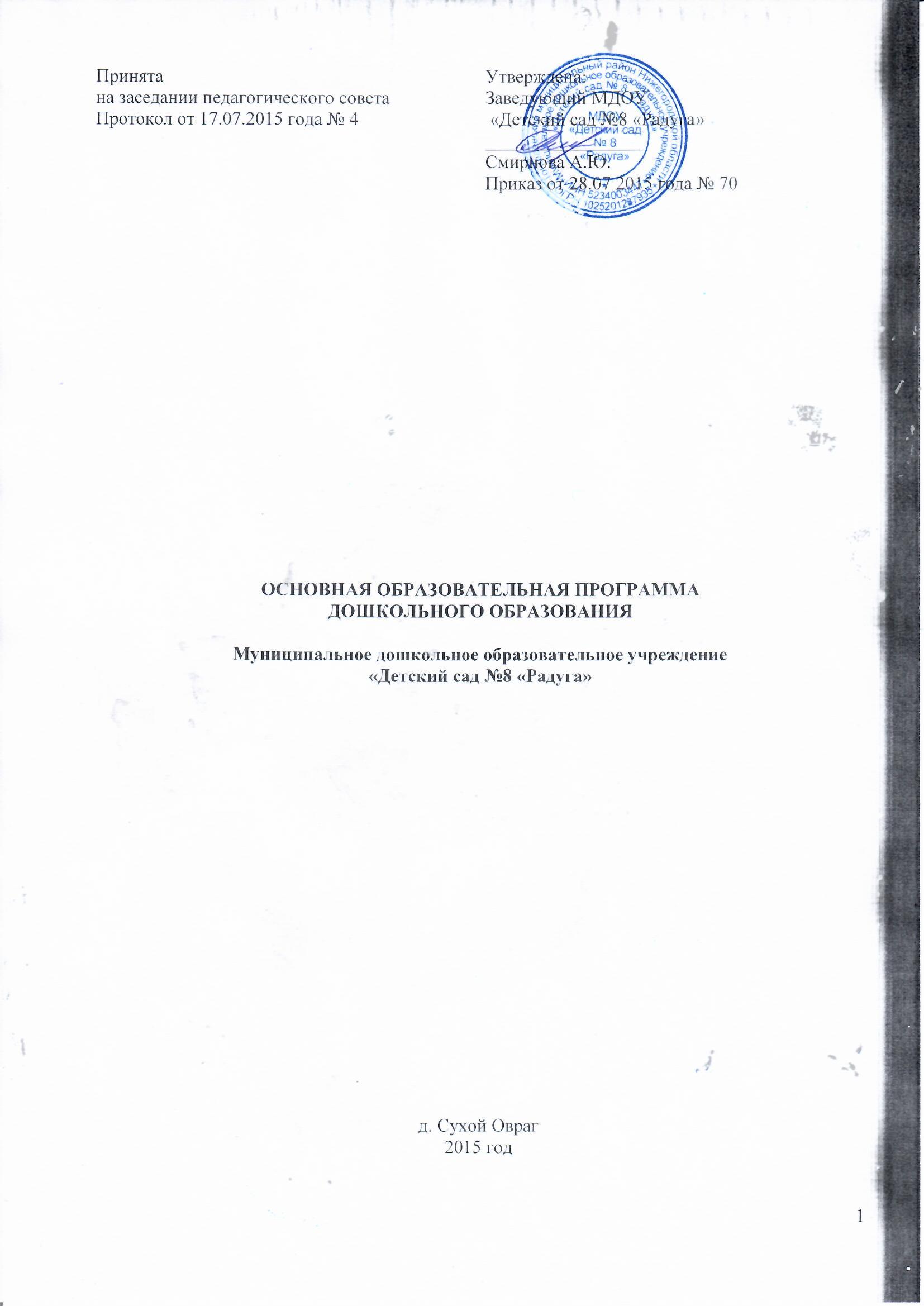 ОСНОВНАЯ ОБРАЗОВАТЕЛЬНАЯ ПРОГРАММАДОШКОЛЬНОГО ОБРАЗОВАНИЯМуниципальное дошкольное образовательное учреждение«Детский сад №8 «Радуга»д. Сухой Овраг2015 годОглавление I. ЦЕЛЕВОЙ РАЗДЕЛ ПРОГРАММЫ                                       1.ПОЯСНИТЕЛЬНАЯ ЗАПИСКА       Развитие современного общества предъявляет новые требования к дошкольным образовательным учреждениям, к организации воспитательно-образовательного процесса, выбору и обоснованию содержания основных и парциальных учебных программ, результатам и результативности их деятельности.Основная образовательная программа МДОУ «Детский сад №8 «Радуга» разработана  рабочей группой педагогов, утвержденной приказом от 28.07.2015 года № 70 , в составе: Смирнова А.Ю. заведующий МДОУобщественный инспектор – Теркина Н.Ю.воспитатель – Ковалевская А.А.Программа спроектирована с учетом ФГОС дошкольного образования, особенностей  образовательного учреждения, образовательных потребностей и запросов  воспитанников и их родителей. Определяет цель, задачи, планируемые результаты, содержание и организацию образовательного процесса на ступени дошкольного образования.Обязательная часть Программы  спроектирована с учетом образовательной программы «От рождения до школы» под редакцией Н.Е. Вераксы, Т.С. Комаровой, М.А. Васильевой. Часть, формируемая участниками воспитательно-образовательного процесса  составлена  на  основе парциальной программы Э.П.Костиной ««Мой родной дом»Основная образовательная программа МДОУ «Детский сад №8 «Радуга» разработана в соответствии с основными нормативно-правовыми документами по дошкольному воспитанию:-  Федеральный закон от 29.12.2012  № 273-ФЗ  «Об образовании в Российской Федерации»;- Федеральный государственный образовательный стандарт дошкольного образования (Утвержден приказом Министерства образования и науки Российской Федерации от 17 октября . N 1155);-«Порядок организации и осуществления образовательной деятельности по основным общеобразовательным программа – образовательным программа дошкольного образования» (приказ Министерства образования и науки РФ от 30 августа 2013 года №1014 г. Москва); - Санитарно-эпидемиологические требования к устройству, содержанию и организации режима работы  дошкольных образовательных организаций» (Утверждены постановлением Главного государственного санитарного врача Российской  от 15 мая 2013 года №26  «Об утверждении САНПИН» 2.4.3049-13)- Приказ Министерства здравоохранения и социального развития Российской Федерации от 26.08.2010 №761н «Об утверждении Единого квалификационного справочника должностей руководителей, специалистов и служащих» Раздел «Квалификационные характеристики должностей работников образования».- Методические рекомендации по реализации полномочий органов государственной власти субъектов Российской Федерации по финансовому обеспечению оказания государственных и муниципальных услуг в сфере дошкольного образования. Письмо Министерства образования и науки РФ от 01.10. 2013 №08-140Цели и задачи реализации Программы:Ведущие цели Программы — создание благоприятных условий для полноценного проживания ребенком дошкольного детства, формирование основ базовой культуры личности, всестороннее развитие психических и физических качеств в соответствии с возрастными и индивидуальными особенностями, подготовка к жизни в современном обществе, формирование предпосылок к учебной деятельности, обеспечение безопасности жизнедеятельности дошкольника.Особое внимание в Программе уделяется развитию личности ребенка, сохранению и укреплению здоровья детей, а также воспитанию у дошкольников таких качеств, как патриотизм, активная жизненная позиция, творческий подход в решении различных жизненных ситуаций, уважение к традиционным ценностям.Эти цели реализуются в процессе разнообразных видов детской деятельности: игровой, коммуникативной, трудовой, познавательно-исследовательской, продуктивной (изобразительная, конструктивная и др.), музыкальной, чтения.Для достижения целей Программы первостепенное значение имеют:• забота о здоровье, эмоциональном благополучии и своевременном всестороннем развитии каждого ребенка;создание в группах атмосферы гуманного и доброжелательного отношения ко всем воспитанникам, что позволяет растить их общительными, добрыми, любознательными, инициативными, стремящимися к самостоятельности и творчеству;максимальное использование разнообразных видов детской деятельности, их интеграция в целях повышения эффективности воспитательно-образовательного процесса;•	творческая организация воспитательно-образовательного процесса;•	вариативность использования образовательного материала, позволяющая развивать творчество в соответствии с интересами и наклонностями каждого ребенка;•	уважительное отношение к результатам детского творчества;единство подходов к воспитанию детей в условиях дошкольного образовательного учреждения и семьи;соблюдение в работе детского сада и начальной школы преемственности, исключающей умственные и физические перегрузки в содержании образования детей дошкольного возраста, обеспечивающей отсутствие давления предметного обучения.Решение обозначенных в Программе целей и задач воспитания возможно только при систематической и целенаправленной поддержке педагогом различных форм детской активности и инициативы, начиная с первых дней пребывания ребенка в дошкольном образовательном учреждении. От педагогического мастерства каждого воспитателя, его культуры, любви к детям зависят уровень общего развития, которого достигнет ребенок, степень прочности приобретенных им нравственных качеств. Заботясь о здоровье и всестороннем воспитании детей, педагоги дошкольных образовательных учреждений совместно с семьей должны стремиться сделать счастливым детство каждого ребенка.Отличительные особенности Программы1. Направленность на развитие личности ребенкаПриоритет Программы — воспитание свободного, уверенного в себе человека, с активной жизненной позицией, стремящегося творчески подходить к решению различных жизненных ситуаций, имеющего свое мнение и умеющего отстаивать его.2. Патриотическая направленность ПрограммыВ Программе большое внимание уделяется воспитанию в детях патриотических чувств, любви к Родине, гордости за ее достижения, уверенности в том, что Россия — великая многонациональная страна с героическим прошлым и счастливым будущим.3. Направленность на нравственное воспитание, поддержку традиционных ценностейВоспитание уважения к традиционным ценностям, таким как любовь к родителям, уважение к старшим, заботливое отношение к малышам, пожилым людям; формирование традиционных гендерных представлений; воспитание у детей стремления в своих поступках следовать положительному примеру.4. Нацеленность на дальнейшее образованиеПрограмма нацелена на развитие в детях познавательного интереса, стремления к получению знаний, положительной мотивации к дальнейшему обучению в течение всей последующей жизни (в школе, институте и др.); понимание того, что всем людям необходимо получать образование. Формирование отношения к образованию как к одной из ведущих жизненных ценностей.5. Направленность на сохранение и укрепление здоровья детейОдной из главных задач, которую ставит Программа перед воспитателями, является забота о сохранении и укреплении здоровья детей, формирование у них элементарных представлений о здоровом образе жизни, воспитание полезных привычек, в том числе привычки к здоровому питанию, потребности в двигательной активности.6. Направленность на учет индивидуальных особенностей ребенкаПрограмма направлена на обеспечение эмоционального благополучия каждого ребенка, что достигается за счет учета индивидуальных особенностей детей как в вопросах организации жизнедеятельности (приближение режима дня к индивидуальным особенностям ребенка и пр.), так и в формах и способах взаимодействия с ребенком (проявление уважения к его индивидуальности, чуткости к его эмоциональным состояниям, поддержка его чувства собственного достоинства и т. д.).2. ПРИНЦИПЫ И ПОДХОДЫ К ФОРМИРОВАНИЮ ПРОГРАММЫВ Программе на первый план выдвигается развивающая функция образования, обеспечивающая становление личности ребенка и ориентирующая педагога на его индивидуальные особенности, что соответствует современной научной «Концепции дошкольного воспитания» (авторы В. В. Давыдов, В. А. Петровский и др.) о признании самоценности  дошкольного периода детства.Программа построена на позициях гуманно-личностного отношения к ребенку и направлена на его всестороннее развитие, формирование духовных и общечеловеческих ценностей, а также способностей и интегративных качеств.В Программе отсутствуют жесткая регламентация знаний детей и предметный центризм в обучении.Особая роль в Программе уделяется игровой деятельности как ведущей в дошкольном детстве.Программа основывается на важнейшем дидактическом принципе — развивающем обучении и на научном положении Л. С. Выготского о том, что правильно организованное обучение «ведет» за собой развитие. Воспитание и психическое развитие не могут выступать как два обособленных, независимых друг от друга процесса, но при этом «воспитание служит необходимой и всеобщей формой развития ребенка» (В. В. Давыдов). Таким образом, развитие в рамках Программы выступает как важнейший результат успешности воспитания и образования детей.Программа строится на принципе культуросообразности. Реализация этого принципа обеспечивает учет национальных ценностей и традиций в образовании, восполняет недостатки духовно-нравственного и эмоционального воспитания. Образование рассматривается как процесс приобщения ребенка к основным компонентам человеческой культуры (знание, мораль, искусство, труд).Главный критерий отбора программного материала — его воспитательная ценность, высокий художественный уровень используемых произведений культуры (классической и народной — как отечественной, так и зарубежной), возможность развития всесторонних способностей ребенка на каждом этапе дошкольного детства.Программа:соответствует принципу развивающего образования, целью которого является развитие ребенка;сочетает принципы научной обоснованности и практической применимости (содержание Программы соответствует основным положениям возрастной психологии и дошкольной педагогики и, как показывает опыт, может быть успешно реализована в массовой практике дошкольного образования);соответствует критериям полноты, необходимости и достаточности (позволяя решать поставленные цели и задачи при использовании разумного «минимума» материала);обеспечивает единство воспитательных, развивающих и обучающих целей и задач процесса образования детей дошкольного возраста, в ходе реализации которых формируются такие качества, которые являются ключевыми в развитии дошкольников;строится с учетом принципа интеграции образовательных областей в соответствии с возрастными возможностями и особенностями детей, спецификой и возможностями образовательных областей;основывается на комплексно-тематическом принципе построения образовательного процесса;предусматривает решение программных образовательных задач в совместной деятельности взрослого и детей и самостоятельной деятельности дошкольников не только в рамках непосредственно образовательной деятельности, но и при проведении режимных моментов в соответствии со спецификой дошкольного образования;предполагает построение образовательного процесса на адекватных возрасту формах работы с детьми. Основной формой работы с дошкольниками и ведущим видом их деятельности является игра;допускает варьирование образовательного процесса в зависимости от региональных особенностей;строится с учетом соблюдения преемственности между всеми возрастными дошкольными группами и между детским садом и начальной школой.Чтобы отвечать принципу системности, Основная образовательная программа  представляет собой целостную систему: все компоненты в ней взаимосвязаны и взаимозависимы.Содержание образовательной программы  основывается на положениях культурно-исторической теории Л.С.Выготского и отечественной научной психолого-педагогической школы о закономерностях развития ребенка в дошкольном возрасте и обеспечивать в целом:сохранение и укрепление здоровья воспитанников;формирование у детей адекватной уровню образовательной программы  целостной картины мира;интеграцию личности воспитанника в национальную, российскую и мировую культуру;формирование   основ  социальной  и жизненной адаптации   ребенка;развитие позитивного эмоционально-ценностного отношения к окружающей среде, практической и духовной деятельности человека;развитие  потребности  в реализации  собственных  творческих способностей.Условия реализации образовательной программы МДОУ:управление реализацией программы;создание и обновление предметно-развивающей среды;постановка инновационной или экспериментальной работы;использование различных форм сотрудничества с семьей;преемственность в работе МДОУ и школы;взаимодействие МДОУ с другими учреждениями.      В основе организации образовательного процесса определен развивающий  принцип с ведущей  игровой деятельностью, а  решение программных задач  осуществляется в разных формах совместной деятельности взрослых и детей, а также в самостоятельной деятельности детей.Содержание образовательной программы соответствует основным положениям возрастной психологии и дошкольной педагогики и выстроено по принципу развивающего образования, целью которого является развитие ребенка и обеспечивает единство воспитательных, развивающих и обучающих целей и задач.3. ЗНАЧИМЫЕ ХАРАКТЕРИСТИКИ3.1.Общие сведения о коллективе детей, работников, родителей.МДОУ «Детский сад № 8 «Радуга» – детский сад общеразвивающего вида. Всего в МДОУ воспитывается 22 воспитанника. Общее количество групп – 1 разновозрастная.  Основными участниками реализации программы  являются: дети дошкольного возраста, родители (законные представители), педагоги.Комплектование группСведения о квалификации педагогических кадровВоспитатели – 1,5Образовательный уровень педагогов:Всего: 2 педагогаКвалификационный уровень педагогов:В МДОУ 100 % -  специалисты со стажемСредний возраст педагогического коллектива – 40 лет   В учреждении работает 1 педагог  со стажем работы свыше 25 лет,  прошла основные этапы становления  детского сада, является инициаторами инноваций в ДОУ.	Наши педагоги: - награждены Почетной грамотой начальника   управления образования  -  1 педагог.   Отличительной особенностью дошкольного учреждения является стабильность педагогических кадров и обсуживающего персонала.Все педагоги своевременно проходят КПК, обучаются на проблемных курсах при НИРО. 100 % педагогов прошли курсы повышения квалификации по программе « Актуальные проблемы дошкольного образования в условиях введения ФГОС ДО» в объеме 108 часов. А также повышают свой профессиональный уровень через  посещения методических объединений,  прохождение процедуры аттестации, самообразование, семинары педагогов, что способствует повышению профессионального мастерства,   положительно влияет на развитие ДОУ.  Задолженности по курсовой подготовке нет.Социальный  статус родителей		  Социальными заказчиками деятельности учреждения являются в первую очередь родители воспитанников. Поэтому коллектив ДОУ пытается создать доброжелательную, психологически комфортную атмосферу, в основе которой лежит определенная система взаимодействия с родителями, взаимопонимание и сотрудничество.3.2.  Характеристики особенностей развития детей раннего и дошкольного возраста.Возрастные особенности детейПервая младшая группа (от 2 до 3 лет)На третьем году жизни дети становятся самостоятельнее. Продолжает развиваться  предметная деятельность, ситуативно-деловое общение ребёнка и взрослого; совершенствуется восприятие, речь, начальные формы произвольного поведения, игры, наглядно-действенное мышление.Развитие предметной деятельности связано с условием культурных способов действия с различными предметами. Развиваются соотносящие и орудийные действия.Умение выполнять орудийные действия развивает произвольность, преобразуя натуральные формы активности в культурные на основе предлагаемой взрослыми модели, которая выступает в качестве не только объекта для подражания, но и образца, регулирующего собственную активность ребёнка.В ходе совместной с взрослыми предметной деятельности продолжает развиваться понимание речи. Слово отделяется от ситуации и приобретает самостоятельное  значение. Дети продолжают осваивать названия окружающих предметов, учатся выполнять простые словесные просьбы взрослых в пределах видимой наглядной ситуации.Количество понимаемых слов значительно возрастает. Совершенствуется регуляция поведения в результате обращения взрослых к ребёнку, который начинает понимать не только инструкцию, но и рассказ взрослых.Интенсивно развивается активная речь детей. К трём годам они осваивают основные грамматические структуры, пытаются строить простые предложения, в разговоре с взрослыми используют практически все части речи. Активный словарь достигает примерно 1 000 – 1 500 слов.К концу третьего года жизни речь становится средством общения ребёнка со сверстниками. В этом возрасте у детей формируются новые виды деятельности: игра, рисование, конструирование.Игра носит процессуальный характер, главное в ней – действия, которые совершаются с игровыми предметами, приближёнными к реальности. В середине третьего года жизни появляются действия с предметами заместителями.Появление собственно изобразительной деятельности обусловлено тем, что ребёнок уже способен сформулировать намерение изобразить какой либо предмет. Типичным является изображение человека в виде «головонога» - окружности и отходящих от неё линий.На третьем году жизни совершенствуются зрительные и слуховые ориентировки, что позволяет детям безошибочно выполнять ряд заданий: осуществлять выбор из 2-3 предметов по форме, величине и цвету; различать мелодии; петь.Совершенствуется слуховое восприятие, прежде всего фонематический слух. К трём годам дети воспринимают все звуки родного языка, но произносят их с большими искажениями.Основной формой мышления становится наглядно-действенная. Её особенность заключается в том, что возникающее в жизни ребёнка проблемные ситуации разрешаются путём реального действия с предметами.Для детей этого возраста характерна неосознанность мотивов, импульсивность и зависимость чувств и желаний от ситуации. Дети легко заражаются эмоциональным состоянием сверстников. Однако в этот период начинает складываться и произвольность поведения. Она обусловлена развитием орудийных действий и речи. У детей появляются чувства гордости и стыда, начинают формироваться элементы самосознания, связанные с идентификацией с именем и полом. Ранний возраст завершается кризисом  трёх лет. Ребёнок осознаёт себя как отдельного человека, отличного от взрослого. У него формируется образ Я. Кризис часто сопровождается рядом отрицательных проявлений: негативизмом, упрямством, нарушением общения со взрослым и др. Кризис может продолжаться от нескольких месяцев до двух лет.Вторая младшая группа (от 3 до 4 лет)В возрасте 3 – 4 лет ребёнок постепенно выходит за пределы семейного круга. Его общение становится внеситуативным. Взрослый становится для ребёнка не только членом семьи, но и носителем определённой общественной функции. Желание ребёнка выполнять такую же функцию приводит к противоречию с его реальными  возможностями. Это противоречие разрешается через развитие игры, которая становится ведущим видом деятельности в дошкольном возрасте.Главной особенностью игры является её условность: выполнение одних действий с одними предметами предполагает их отнесённость к другим действиям с другими предметами. Основным содержанием игры младших дошкольников являются действия с игрушками и предметами-заместителями. Продолжительность игры небольшая. Младшие дошкольники ограничиваются  игрой с одной-двумя ролями и простыми, неразвёрнутыми сюжетами. Игры с правилами в этом возрасте только начинают формироваться.Изобразительная деятельность ребёнка  зависит от его представлений о предмете. В этом возрасте они только начинают формироваться. Графические образы бедны. У одних детей в изображениях отсутствуют детали, у других рисунки могут быть более детализированы. Дети уже могут использовать цвет.Большое значение для развития мелкой моторики имеет лепка. Младшие дошкольники способны под руководством взрослого вылепить простые предметы.Известно, что аппликация оказывает положительное влияние на развитие восприятия. В этом возрасте детям доступны простейшие виды аппликации.Конструктивная деятельность в младшем дошкольном возрасте ограничена возведением несложных построек по образцу и по замыслу.В младшем дошкольном возрасте развивается перцептивная деятельность. Дети от использования пред эталонов – индивидуальных единиц	 восприятия – переходя к сенсорным эталонам – культурно-выработанным средствам восприятия. К концу младшего дошкольного возраста дети могут воспринимать  до 5 и более форм предметов и до 7 и более цветов, способны дифференцировать  предметы по величине, ориентироваться в пространстве группы детского сада, а при определённой организации образовательного процесса – и в помещении всего дошкольного учреждения.Развиваются память и внимание. По просьбе взрослого дети могут запомнить 3 – 4 слова и 5 – 6 названий предметов. К концу младшего дошкольного возраста они способны запомнить значительные отрывки из любимых произведений.Продолжает развиваться наглядно-действенное мышление. При этом преобразования ситуаций в ряде случаев осуществляются на основе целенаправленных проб с учётом желаемого результата. Дошкольники способны установить некоторые скрытые связи и отношения между предметами.В младшем дошкольном возрасте начинает развиваться воображение, которое особенно наглядно проявляется в игре, когда одни объекты выступают в качестве заместителей других.Взаимоотношения детей ярко проявляются в игровой деятельности. Они скорее играют радом, чем активно вступают во взаимодействие. Однако уже в этом возрасте могут наблюдаться устойчивые избирательные взаимоотношения. Конфликты между детьми возникают преимущественно по поводу игрушек. Положение ребёнка в группе сверстников во многом определяется мнением воспитателя.В младшем дошкольном возрасте можно наблюдать соподчинение мотивов поведения в относительно простых ситуациях. Сознательное управление поведением только начинает складываться; во многом поведение ребёнка ещё ситуативное. Вместе с тем можно наблюдать и случаи ограничения собственных побуждений самим ребёнком, сопровождаемые словесными указаниями. Начинает развиваться самооценка, при этом дети в значительной мере ориентируются на оценку воспитателя. Продолжает развиваться также их половая идентификация, что проявляется в характере выбираемых игрушек и сюжетов.Средняя группа (от 4 до 5 лет)В игровой деятельности детей среднего дошкольного возраста появляются ролевые взаимодействия. Они указывают на то, что дошкольники начинают отделять себя от принятой роли. В процессе игры роли могут меняться  не ради них самих, а ради смысла игры. Происходит разделение игровых и реальных взаимодействий детей.Значительное развитие получает изобразительная деятельность. Рисунок становится предметным и детализированным. Графическое изображение человека характеризуется наличием туловища, глаз, рта, носа, волос, иногда одежды и её деталей. Совершенствуется техническая сторона изобразительной деятельности. Дети могут рисовать основные геометрические фигуры, вырезать ножницами, наклеивать изображения на бумагу и т.д.Усложняется конструирование. Постройки могут включать 5 – 6 деталей. Формируются навыки конструирования по собственному замыслу, а также планирование последовательности действий.Двигательная сфера ребёнка характеризуется позитивными изменениями мелкой и крупной моторики. Развиваются ловкость, координация движений. Дети в этом возрасте лучше, чем младшие дошкольники, удерживают равновесие, перешагивают через небольшие преграды. Усложняются игры с мячом.К концу  среднего дошкольного возраста восприятие детей становится более развитым. Они оказываются способными называть форму, на которую похож тот или иной предмет. Могут вычленять в сложных объектах простые формы и из простых форм воссоздавать сложные объекты. Дети способны упорядочить группы предметов по сенсорному признаку – величине, цвету; выделить такие параметры, как высота, длина и ширина. Совершенствуется ориентация в пространстве.Возрастает объём памяти. Дети запоминают до 7 – 8 названий предметов. Начинает складываться произвольное внимание: дети способны принять задачу на запоминание, помнят поручения взрослых, могут выучить небольшое стихотворение и т.д.Начинает развиваться образное мышление. Дети оказываются способными использовать простые схематизированные изображения для решения несложных задач.  Дошкольники могут строить по схеме, решать лабиринтные задачи. Развивается предвосхищение. На основе пространственного расположения объектов дети могут сказать, что произойдёт в результате их взаимодействия. Однако  при этом им трудно встать на позицию другого наблюдателя и во внутреннем плане совершить мысленное преобразование образа.Для детей этого возраста особенно характерны известные феномены Ж.Пиаже: сохранение количества, объёма и величины. Например, если им предъявить три чёрных кружка из бумаги и семь белых кружков из бумаги и спросить: «Каких кружков больше – чёрных или белых?», большинство ответят, что белых больше. Но если спросить: «Каких больше – белых или бумажных?», ответ будет таким же – больше белых.Продолжает развиваться воображение. Формируются такие его особенности, как оригинальность и произвольность. Дети могут самостоятельно придумать небольшую сказку на заданную тему.Увеличивается устойчивость внимания. Ребёнку оказывается доступной сосредоточенная деятельность в течение 15 – 20 минут. Он способен удерживать в памяти при выполнении каких-либо действий несложное условие. В среднем дошкольном возрасте улучшается произношение звуков и дикция. Речь становится предметом активности детей. Они удачно имитируют голоса животных, интонацию выделяют речь тех или иных персонажей. Интерес вызывают ритмическая структура речи, рифмы.Развивается грамматическая сторона речи. Дошкольники  занимаются словотворчеством на основе грамматических правил. Речь детей при взаимодействии друг с другом носит ситуативный характер, а при общении со взрослыми становится вне ситуативной.Изменяется содержание общения ребёнка и взрослого. Оно выходит за пределы конкретной ситуации, в которой оказывается ребёнок. Ведущим становится познавательный мотив. Информация, которую ребёнок получает в процессе общения, может быть сложной и трудной для понимания, но она вызывает у него интерес.У детей формируется потребность в уважении со стороны взрослого, для них оказывается чрезвычайно важной его похвала. Это приводит к их повышенной обидчивости на замечания. Повышенная обидчивость представляет собой возрастной феномен.Взаимоотношения со сверстниками характеризуются избирательностью, которая выражается в предпочтении одних детей другим. Появляются постоянные партнёры по играм. В группах начинают выделяться лидеры. Появляются конкурентность, соревновательность. Последняя важна для сравнения себя с другим, что ведёт к развитию образа Я ребёнка, его детализации. Основные достижения возраста связаны с развитием игровой деятельности; появлением ролевых и реальных взаимодействий; с развитием изобразительной деятельности; конструированием по замыслу, планированием; совершенствованием восприятия, развитием образного мышления и воображения, эгоцентричностью познавательной позиции; развитием памяти, внимания, речи, познавательной мотивации, совершенствования восприятия; формированием потребности в уважении со стороны взрослого, появлением обидчивости, конкурентности, соревновательности со сверстниками, дальнейшим развитием образа Я ребёнка, его детализацией.Старшая группа (от 5 до 6 лет)Дети шестого года жизни уже могут распределять роли до начала игры и строить своё поведение, придерживаясь роли. Игровое взаимодействие сопровождается речью, соответствующей и по содержанию, и интонационно взятой роли. Речь, сопровождающая реальные отношения детей, отличается от ролевой речи. Дети начинают осваивать социальные отношения и понимать подчинённость позиций в различных видах деятельности взрослых, одни роли становятся для них более привлекательными, чем другие. При распределении ролей могут возникать конфликты, связанные с субординацией ролевого поведения. Наблюдается организация игрового пространства, в котором выделяются смысловой «центр» и «периферия». (В игре «Больница» таким центром оказывается кабинет врача, в игре «Парикмахерская» - зал стрижки, а зал ожидания выступает в качестве переферии игрового пространства). Действия детей в играх становятся разнообразными.Развивается изобразительная деятельность детей. Это возраст наиболее активного рисования. В течение года дети способны создать до двух тысяч рисунков. Рисунки могут быть самыми разными по содержанию: это и жизненные впечатления детей, и воображаемые ситуации, и иллюстрации к фильмам и книгам. Обычно рисунки представляют собой схематичные изображения различных объектов, но могут отличаться оригинальностью композиционного решения, передавать статичные и динамичные отношения. Рисунки приобретают сюжетный характер; достаточно часто встречаются многократно повторяющиеся сюжеты с небольшими или, напротив, существенными изменениями. Изображение человека становится более детализированным и пропорциональным. По рисунку можно судить о половой принадлежности и эмоциональном состоянии изображённого человека.Конструирование характеризуется умением анализировать условия, в которых протекает эта деятельность. Дети используют и называют различные детали деревянного конструктора. Могут заменить детали постройки в зависимости от имеющегося материала. Овладевают обобщённым способом обследования образца. Дети способны выделять основные части  предполагаемой постройки. Конструктивная деятельность может осуществляться на основе схемы, по замыслу и по условиям. Появляется конструирование в ходе совместной деятельности.Дети могут конструировать из бумаги, складывая её в несколько раз (два, четыре, шесть сгибаний); из природного материала. Они осваивают два способа конструирования: 1) от природного материала к художественному образу (в этом случае ребёнок «достраивает» природный материал до целостного образа, дополняя его различными деталями); 2) от художественного образа к природному материалу (в этом случае ребёнок подбирает необходимый материал, для того чтобы воплотить образ).Продолжает совершенствоваться восприятие цвета и их оттенки, но и промежуточные цветовые оттенки; форму прямоугольников, овалов, треугольников. Воспринимают величину объектов, легко выстраивают в ряд – по возрастанию или убыванию – до 10 различных предметов.Однако дети могут испытывать трудности при анализе пространственного положения объектов, если сталкиваются с несоответствием формы и их пространственного расположения. Это свидетельствует о том, что в различных ситуациях восприятие представляет для дошкольников известные сложности, особенно если они должны одновременно учитывать несколько различных и при этом противоположных признаков.В старшем дошкольном возрасте продолжает развиваться образное мышление. Дети способны не только решить задачу в наглядном плане, но и совершить преобразования объекта, указать, в какой последовательности объекты вступят во взаимодействие, и т.д. Однако подобные решения окажутся правильными только в том случае, если дети будут применять адекватные мыслительные средства. Среди них можно выделить схематизированные представления, которые возникают в процессе наглядного моделирования; комплексные представления, отражающие представления детей о системе  признаков, которыми могут обладать объекты, а также представления, отражающие стадии преобразования различных объектов и явлений (представления о цикличности изменений):  представления о смене времён года, дня и ночи, об увеличении и уменьшении объектов в результате различных воздействий, представления о развитии и т.д.Кроме того, продолжают совершенствоваться обобщения, что является основой словесно логического мышления. В дошкольном возрасте у детей ещё отсутствуют представления о классах объектов. Дети группируют объекты по признакам, которые могут изменяться, однако начинают формироваться операции логического сложения и умножения классов. Так, например,  старшие дошкольники при группировке объектов могут учитывать два признака: цвет и форму (материал) и т.д.Как показали исследования отечественных психологов, дети старшего дошкольного возраста способны рассуждать и давать адекватные причинные объяснения, если анализируемые отношения не выходят за пределы их наглядного опыта. Развитие воображения в этом возрасте позволяет детям сочинять достаточно оригинальные и последовательно разворачивающиеся истории. Воображение будет активно развиваться лишь при условии проведения специальной работы по его активизации.Продолжают развиваться устойчивость, распределение, переключаемость внимания. Наблюдается переход от непроизвольного к произвольному вниманию.Продолжает совершенствоваться речь, в том числе её звуковая сторона. Дети могут правильно воспроизводить шипящие, свистящие и сонорные звуки. Развивается фонематический слух, интонационная выразительность речи при чтении стихов в сюжетно-ролевой игре и в повседневной жизни.Совершенствуется грамматический строй речи. Дети используют практически все части речи, активно занимаются словотворчеством. Богаче становится лексика: активно используются синонимы и антонимы.Развивается связная речь. Дети могут пересказывать, рассказывать по картинке, передавая не только главное, но и детали.Достижения этого возраста характеризуются распределением ролей в игровой деятельности; структурированием игрового пространства; дальнейшим развитием изобразительной деятельности, отличающейся высокой продуктивностью; применением в конструировании обобщённого способа обследования образца; усвоением обобщённых способов изображения предметов одинаковой формы.Восприятие в этом возрасте характеризуется анализом сложных форм объектов; развитие мышления сопровождается освоением мыслительных средств (схематизированные представления, комплексные представления, представления о цикличности изменений); развиваются умение обобщать, причинное мышление, воображение, произвольное внимание, речь, образ Я.Подготовительная к школе группа (от 6 до 7 лет)В сюжетно-ролевых играх дети подготовительной к школе группы начинают осваивать сложные взаимодействия людей, отражающие характерные значимые жизненные ситуации, например, свадьбу, рождение ребёнка, болезнь, трудоустройство и т.д.Игровые действия детей становятся более сложными, обретают особый смысл, который не всегда открывается взрослому. Игровое пространство усложняется. В нём может быть несколько центров, каждый из которых поддерживает свою сюжетную линию. При этом дети способны отслеживать поведение партнёров по всему игровому пространству и менять своё поведение в зависимости от места в нём. Так, ребёнок уже обращается к продавцу не только как покупатель, а как покупатель-мама или покупатель-шофёр и т.п. Исполнение роли акцентируется не только самой ролью, но и тем, в какой части игрового пространства эта роль воспроизводится. Например, исполняя роль водителя автобуса, ребёнок командует пассажирами и подчиняется инспектору ГИБДД. Если логика игры требует появления новой роли, то ребёнок может по ходу игры взять на себя новую роль, сохранив при этом роль, взятую ранее. Дети могут комментировать исполнение роли тем или иным участником игры.Образы из окружающей жизни и литературных произведений, передаваемые детьми в изобразительной деятельности, становятся сложнее. Рисунки приобретают более детализированный характер, обогащается их цветовая гамма. Более явными становятся различия между рисунками мальчиков и девочек. Мальчики охотно изображают технику, космос, военные действия и т.п. Часто встречаются и бытовые сюжеты: мама и дочка, комната и т.д.Изображение человека становится ещё более детализированным и пропорциональным.  Появляются пальцы на руках, глаза, рот, нос, брови, подбородок. Одежда может быть украшена различными деталями.При правильном педагогическом подходе у детей формируются художественно-творческие способности в изобразительной деятельности.Дети подготовительной к школе группы в значительной степени освоили конструирование из строительного материала. Они свободно владеют обобщёнными способами  анализа как изображений, так и построек; не только анализируют основные конструктивные особенности различных деталей, но и определяют их форму на основе сходства со знакомыми им  объёмными предметами. Свободные постройки становятся симметричными и пропорциональными, их строительство осуществляется на основе зрительной ориентировки.Дети быстро и правильно подбирают необходимый материал. Они достаточно точно представляют себе последовательность, в которой будет осуществляться постройка, и материал, который понадобится для её выполнения; способны выполнять различные по степени сложности постройки как по собственному замыслу, так и по условиям.В этом возрасте дети уже могут освоить сложные формы сложения из листа бумаги и придумывать собственные, но этому их нужно специально обучать. Данный вид деятельности не просто доступен детям – он важен для  углубления их пространственных представлений.Усложняется конструирование из природного материала. Дошкольникам уже доступны целостные композиции по предварительному замыслу, которые    могут передавать сложные отношения, включать фигуры людей и животных.У детей продолжает развиваться восприятие, однако они не всегда могут одновременно учитывать несколько различных признаков.Развивается образное мышление, однако воспроизведение метрических отношений затруднено. Это легко проверить, предложив детям воспроизвести на листе бумаги образец, на котором нарисованы девять точек, расположенных не на одной прямой. Как правило, дети не воспроизводят метрические отношения между точками: при наложении рисунков друг на друга точки детского рисунка не совпадают с точками образца.Продолжают развиваться навыки обобщения и рассуждения, но они в значительной степени ещё ограничиваются наглядными признаками ситуации.Продолжает развиваться воображение, однако часто приходится констатировать снижение развития воображения в этом возрасте в сравнении со старшей группой. Это можно объяснить различными влияниями, в том числе и средств массовой информации, приводящим к стереотипности детских образов.Продолжает развиваться внимание дошкольников, оно становится произвольным. В некоторых видах деятельности время произвольного сосредоточения достигает 30 минут.У дошкольников продолжает развиваться речь: её звуковая сторонв, грамматический строй, лексика. Развивается связная речь. В высказываниях детей отражаются как расширяющийся словарь, так и характер обобщений, формирующихся в этом возрасте. Дети начинают активно употреблять обобщающие существительные, синонимы, антонимы, прилагательные и т.д.В результате правильно организованной образовательной работы у дошкольников развиваются диалогическая и некоторые виды монологической речи.В подготовительной к школе группе завершается дошкольный возраст. Его основные достижения связаны с освоением мира вещей как предметов человеческой культуры; освоением форм позитивного общения с людьми; развитием половой идентификации, формированием позиции школьника.К концу дошкольного возраста ребёнок обладает высоким уровнем познавательного и личностного развития, что позволяет ему в дальнейшем успешно учиться в школе.4. Планируемые результаты освоения Программы В соответствии с ФГОС ДО, целевые ориентиры не подлежат непосредственной оценке,  в том числе в виде педагогической диагностики (мониторинга), и не являются основанием для их формального сравнения с реальными достижениями детей. Они не являются основой объективной оценки соответствия установленным требованиям образовательной деятельности и подготовки детей. Освоение Программы не сопровождается проведением промежуточных аттестаций и итоговой аттестации воспитанников.Как следует из ФГОС ДО, целевые ориентиры не могут служить непосредственным основанием при решении управленческих задач, включая:аттестацию педагогических кадров;оценку качества образования;оценку как итогового, так и промежуточного уровня развития детей, в том числе в рамках мониторинга (в том числе в форме тестирования, с использованием методов, основанных на наблюдении, или иных методов измерения результативности детей);оценку выполнения муниципального (государственного) задания посредством их включения в показатели качества выполнения задания;распределение стимулирующего фонда оплаты труда работников Организации.Однако педагог в ходе своей работы должен выстраивать индивидуальную траекторию развития каждого ребенка. Для этого педагогу необходим инструментарий оценки своей работы, который позволит ему оптимальным образом выстраивать взаимодействие с детьми. Реализация образовательной программы предполагает оценку индивидуального развития детей. Такая оценка производится педагогическим работником в рамках педагогической диагностики (оценки индивидуального развития дошкольников, связанной с оценкой эффективности    педагогических    действий    и    лежащей    в    основе    их      дальнейшего планирования).Педагогическая диагностика проводится в ходе наблюдений за активностью детей в спонтанной и специально организованной деятельности. Инструментарий для педагогической диагностики — карты наблюдений детского развития, позволяющие фиксировать индивидуальную динамику и перспективы развития каждого ребенка в ходе:коммуникации со сверстниками и взрослыми (как меняются способы установления и поддержания контакта, принятия совместных решений, разрешения конфликтов, лидерства и пр.);игровой деятельности;познавательной деятельности (как идет развитие детских способностей, познавательной активности);проектной деятельности (как идет развитие детской инициативности, ответственности и автономии, как развивается умение планировать и организовывать свою деятельность);художественной деятельности;физического развития.В ходе образовательной деятельности педагоги должны создавать диагностические ситуации, чтобы оценить индивидуальную динамику детей и скорректировать свои действия.Программой предусмотрена система мониторинга динамики развития детей, динамики их образовательных достижений, основанная на методе наблюдения и включающая:педагогические наблюдения, педагогическую диагностику, связанную с оценкой эффективности педагогических действий с целью их дальнейшей оптимизации;детские портфолио, фиксирующие достижения ребенка в ходе образовательной деятельности;карты развития ребенка;В соответствии со Стандартом и принципами Программы оценка качества образовательной деятельности по Программе:поддерживает ценности развития и позитивной социализации ребенка дошкольного возраста;учитывает факт разнообразия путей развития ребенка в условиях современного постиндустриального общества;ориентирует систему дошкольного образования на поддержку вариативности используемых образовательных программ и организационных форм дошкольного образования;обеспечивает выбор методов и инструментов оценивания для семьи, образовательной организации и для педагогов Организации в соответствии:с разнообразием вариантов развития ребенка в дошкольном детстве,особенностями образовательной среды, созданной в ДОУразнообразием местных условий;Система оценки качества реализации программы дошкольного образования обеспечивает участие всех участников образовательных отношений в соответствии с принципами и требованиями Стандарта.В представленной системе оценки результатов освоения Программы отражены следующие тенденции:Оценка строится в основном на анализе реального поведения ребенка, а не на результате выполнения специальных заданий. Информация фиксируется посредством прямого наблюдения за поведением ребенка. Результаты наблюдения педагог получает в естественной среде (в игровых ситуациях, в ходе режимных моментов, на занятиях), а не в надуманных ситуациях, которые используются в обычных тестах, имеющих слабое отношение к реальной жизни дошкольников.При необходимости используется психолого-педагогическая диагностика развития детей (выявление и изучение индивидуально-психологических особенностей детей), которую  проводят  специально  обученные  профессионалы  (психологи,  учитель - логопед, учитель-дефектолог, медицинские работники),Такая оценка производится с целью определения  эффективности  педагогических действий  и лежащей в основе их дальнейшего планирования.Результаты педагогической диагностики (мониторинга) могут использоваться исключительно для решения следующих образовательных задач:индивидуализации образования (в том числе поддержки ребёнка, построения его образовательной траектории или профессиональной коррекции  особенностей его развития);оптимизации работы с группой детей.Участие ребёнка в психологической диагностике допускается только с согласия его родителей (законных представителей).Результаты психологической диагностики могут использоваться для решения задач психологического  сопровождения   и   проведения   квалифицированной  коррекции  развития детей.К целевым ориентирам дошкольного образования относятся следующие социально-нормативные возрастные характеристики возможных достижений ребенка:Целевые ориентиры образования в младенческом и раннем возрасте• Ребенок интересуется окружающими предметами и активно действует с ними; эмоционально вовлечен в действия с игрушками и другими предметами, стремится проявлять настойчивость в достижении результата своих действий.Использует специфические, культурно фиксированные предметные действия, знает назначение бытовых предметов (ложки, расчески, карандаша и пр.) и умеет пользоваться ими. Владеет простейшими навыками самообслуживания; стремится проявлять самостоятельность в бытовом и игровом поведении; проявляет навыки опрятности.Проявляет отрицательное отношение к грубости, жадности.Соблюдает правила элементарной вежливости (самостоятельно или по напоминанию говорит «спасибо», «здравствуйте», «до свидания», «спокойной ночи» (в семье, в группе)); имеет первичные представления об элементарных правилах поведения в детском саду, дома, на улице и старается соблюдать их.Владеет активной речью, включенной в общение; может обращаться с вопросами и просьбами, понимает речь взрослых; знает названия окружающих предметов и игрушек. Речь становится полноценным средством общения с другими детьми.Стремится к общению со взрослыми и активно подражает им в движениях и действиях; появляются игры, в которых ребенок воспроизводит действия взрослого. Эмоционально откликается на игру, предложенную взрослым, принимает игровую задачу.Проявляет интерес к сверстникам; наблюдает за их действиями и одражает им. Умеет играть рядом со сверстниками, не мешая им. Проявляет интерес к совместным играм небольшими группами.Проявляет интерес к окружающему миру природы, с интересом участвует в сезонных наблюдениях.Проявляет интерес к стихам, песням и сказкам, рассматриванию картинок, стремится двигаться под музыку; эмоционально откликается на различные произведения культуры и искусства.С пониманием следит за действиями героев кукольного театра; проявляет желание участвовать в театрализованных и сюжетно-ролевых играх.Проявляет интерес к продуктивной деятельности (рисование, лепка, конструирование, аппликация).У ребенка развита крупная моторика, он стремится осваивать различные виды движений (бег, лазанье, перешагивание и пр.). С интересом участвует в подвижных играх с простым содержанием, несложными движениями.Целевые ориентиры на этапе завершения дошкольного образования•	Ребенок овладевает основными культурными средствами, способами деятельности, проявляет инициативу и самостоятельность в разных видах деятельности — игре, общении, познавательно-исследовательской деятельности, конструировании и др.; способен выбирать себе род занятий, участников по совместной деятельности.Ребенок обладает установкой положительного отношения к миру, к разным видам труда, другим людям и самому себе, обладает чувством собственного достоинства; активно взаимодействует со сверстниками и взрослыми, участвует в совместных играх.Способен договариваться, учитывать интересы и чувства других, сопереживать неудачам и радоваться успехам других, адекватно проявляет свои чувства, в том числе чувство веры в себя, старается разрешать конфликты. Умеет выражать и отстаивать свою позицию по разным вопросам.Способен сотрудничать и выполнять как лидерские, так и исполнительские функции в совместной деятельности.Понимает, что все люди равны вне зависимости от их социального происхождения, этнической принадлежности, религиозных и других верований, их физических и психических особенностей.Проявляет эмпатию по отношению к другим людям, готовность прийти на помощь тем, кто в этом нуждается.Проявляет умение слышать других и стремление быть понятым другими.Ребенок обладает развитым воображением, которое реализуется в разных видах деятельности, и прежде всего в игре; владеет разными формами и видами игры, различает условную и реальную ситуации; умеет подчиняться разным правилам и социальным нормам. Умеет распознавать различные ситуации и адекватно их оценивать.Ребенок достаточно хорошо владеет устной речью, может выражать свои мысли и желания, использовать речь для выражения своих мыслей, чувств и желаний, построения речевого высказывания в ситуации общения, выделять звуки в словах, у ребенка складываются предпосылки грамотности.У ребенка развита крупная и мелкая моторика; он подвижен, вынослив, владеет основными движениями, может контролировать свои движения и управлять ими.Ребенок способен к волевым усилиям, может следовать социальным нормам поведения и правилам в разных видах деятельности, во взаимоотношениях со взрослыми и сверстниками, может соблюдать правила безопасного поведения и навыки личной гигиены.Проявляет ответственность за начатое дело.Ребенок проявляет любознательность, задает вопросы взрослым и сверстникам, интересуется причинно-следственными связями, пытается самостоятельно придумывать объяснения явлениям природы и поступкам людей; склонен наблюдать, экспериментировать. Обладает начальными знаниями о себе, о природном и социальном мире, в котором он живет; знаком с произведениями детской литературы, обладает элементарными представлениями из области живой природы, естествознания, математики, истории и т. п.; способен к принятию собственных решений, опираясь на свои знания и умения в различных видах деятельности.Открыт новому, то есть проявляет стремления к получению знаний, положительной мотивации к дальнейшему обучению в школе, институте.Проявляет уважение к жизни (в различных ее формах) и заботу об окружающей среде.Эмоционально отзывается на красоту окружающего мира, произведения народного и профессионального искусства (музыку, танцы, театральную деятельность, изобразительную деятельность и т. д.).Проявляет патриотические чувства, ощущает гордость за свою страну, ее достижения, имеет представление о ее географическом разнообразии, многонациональности, важнейших исторических событиях.Имеет первичные представления о себе, семье, традиционных семейных ценностях, включая традиционные гендерные ориентации, проявляет уважение к своему и противоположному полу.Соблюдает элементарные общепринятые нормы, имеет первичные ценностные представления о том, «что такое хорошо и что такое плохо», стремится поступать хорошо; проявляет уважение к старшим и заботу о младших.Имеет начальные представления о здоровом образе жизни. Воспринимает здоровый образ жизни как ценность.Система оценки результатов освоения ПрограммыВ соответствии с ФГОС ДО, целевые ориентиры не подлежат непосредственной оценке, в том числе в виде педагогической диагностики (мониторинга), и не являются основанием для их формального сравнения с реальными достижениями детей. Они не являются основой объективной оценки соответствия установленным требованиям образовательной деятельности и подготовки детей. Освоение Программы не сопровождается проведением промежуточных аттестаций и итоговой аттестации воспитанников.Как следует из ФГОС ДО, целевые ориентиры не могут служить непосредственным основанием при решении управленческих задач, включая:аттестацию педагогических кадров;оценку качества образования;оценку как итогового, так и промежуточного уровня развития детей, в том числе в рамках мониторинга (в том числе в форме тестирования, с использованием методов, основанных на наблюдении, или иных методов измерения результативности детей);оценку выполнения муниципального (государственного) задания посредством их включения в показатели качества выполнения задания;• распределение стимулирующего фонда оплаты труда работников Организации.Однако педагог в ходе своей работы должен выстраивать индивидуальную траекторию развития каждого ребенка. Для этого педагогу необходим инструментарий оценки своей работы, который позволит ему оптимальным образом выстраивать взаимодействие с детьми.В представленной системе оценки результатов освоения Программы отражены современные тенденции, связанные с изменением понимания оценки качества дошкольного образования.В первую очередь, речь идет о постепенном смещении акцента с объективного (тестового) подхода в сторону аутентичной оценки. Уходя своими корнями в традиции стандартизированного теста, обследования в рамках объективного подхода были направлены на определение у детей различий (часто недостатков) в ходе решения специальных задач. Эти тесты позволяют сравнить полученные результаты с нормой, предоставляя тем самым информацию о развитии каждого ребенка в сравнении со сверстниками. Поэтому подобные тесты широко используются для выявления детей, которые попадают в группу педагогического риска.Основным недостатком такого подхода является то, что искусственные задания часто весьма далеки от повседневной жизни детей, поэтому они не могут в полной мере отразить реальные возможности дошкольников. Тестовый подход не учитывает особенностей социального окружения детей, и прогнозы, которые строятся на его результатах, весьма условны.В основе аутентичной оценки лежат следующие принципы.Во-первых, она строится в основном на анализе реального поведения ребенка, а не на результате выполнения специальных заданий. Информация фиксируется посредством прямого наблюдения за поведением ребенка. Результаты наблюдения педагог получает в естественной среде (в игровых ситуациях, в ходе режимных моментов, на занятиях), а не в надуманных ситуациях, которые используются в обычных тестах, имеющих слабое отношение к реальной жизни дошкольников.Во-вторых, если тесты проводят специально обученные профессионалы (психологи, медицинские работники и др.), то аутентичные оценки могут давать взрослые, которые проводят с ребенком много времени, хорошо знают его поведение. В этом случае опыт педагога сложно переоценить.В-третьих, аутентичная оценка максимально структурирована.И наконец, если в случае тестовой оценки родители далеко не всегда понимают смысл полученных данных, а потому нередко выражают негативное отношение к тестированию детей, то в случае аутентичной оценки ответы им понятны. Родители могут стать партнерами педагога при поиске ответа на тот или иной вопрос.Система мониторинга достижения детьми планируемых результатов освоения программы.Мониторинг общеобразовательного процесса.Мониторинг детского развития.Ссылка: Основная общеобразовательная программа « От рождения до школы» под редакцией Н.Е. Вераксы, Т.С. Комаровой, М.А. Васильевой.                                 Педагогическая   диагностикаРеализация программы «От рождения до школы» предполагает оценку индивидуального развития детей. Такая оценка производится педагогическим работником в рамках педагогической диагностики (оценки индивидуального развития дошкольников, связанной с оценкой эффективности педагогических действий и лежащей в основе их дальнейшего планирования).Педагогическая диагностика проводится в ходе наблюдений за активностью детей в спонтанной и специально организованной деятельности. Инструментарий для педагогической диагностики — карты наблюдений детского развития, позволяющие фиксировать индивидуальную динамику и перспективы развития каждого ребенка в ходе:коммуникации со сверстниками и взрослыми (как меняются способы установления и поддержания контакта, принятия совместных решений, разрешения конфликтов, лидерства и пр.);игровой деятельности;познавательной деятельности (как идет развитие детских способностей, познавательной активности);проектной деятельности (как идет развитие детской инициативности, ответственности и автономии, как развивается умение планировать и организовывать свою деятельность);художественной деятельности;физического развития.Результаты педагогической диагностики могут использоваться исключительно для решения следующих образовательных задач:1)	индивидуализации образования (в том числе поддержки ребенка, построения его образовательной траектории или профессиональной коррекции особенностей его развития);2)	оптимизации работы с группой детей.В ходе образовательной деятельности педагоги должны создавать диагностические ситуации, чтобы оценить индивидуальную динамику детей и скорректировать свои действия.II.СОДЕРЖАТЕЛЬНЫЙ РАЗДЕЛ ПРОГРАММЫСодержание Программы обеспечивает развитие личности, мотивации и способностей детей в различных видах деятельности и охватывает следующие структурные единицы, представляющие определенные направления развития и образования детей (далее - образовательные области):социально-коммуникативное развитие;познавательное развитие;речевое развитие;художественно-эстетическое развитие;физическое развитие.Социально-коммуникативное развитие направлено на усвоение норм и ценностей, принятых в обществе, включая моральные и нравственные ценности; развитие общения и взаимодействия ребенка со взрослыми и сверстниками; становление самостоятельности, целенаправленности и саморегуляции собственных действий; развитие социального и эмоционального интеллекта, эмоциональной отзывчивости, сопереживания, формирование готовности к совместной деятельности со сверстниками, формирование уважительного отношения и чувства принадлежности к своей семье и к сообществу детей и взрослых в Организации; формирование позитивных установок к различным видам труда и творчества; формирование основ безопасного поведения в быту, социуме, природе.Познавательное развитие предполагает развитие интересов детей, любознательности и познавательной мотивации; формирование познавательных действий, становление сознания; развитие воображения и творческой активности; формирование первичных представлений о себе, других людях, объектах окружающего мира, о свойствах и отношениях объектов окружающего мира (форме, цвете, размере, материале, звучании, ритме, темпе, количестве, числе, части и целом, пространстве и времени, движении и покое, причинах и следствиях и др.), о малой родине и Отечестве, представлений о социокультурных ценностях нашего народа, об отечественных традициях и праздниках, о планете Земля как общем доме людей, об особенностях ее природы, многообразии стран и народов мира.Речевое развитие включает владение речью как средством общения и культуры; обогащение активного словаря; развитие связной, грамматически правильной диалогической и монологической речи; развитие речевого творчества; развитие звуковой и интонационной культуры речи, фонематического слуха; знакомство с книжной культурой, детской литературой, понимание на слух текстов различных жанров детской литературы; формирование звуковой аналитико-синтетической активности как предпосылки обучения грамоте.Художественно-эстетическое развитие предполагает развитие предпосылок ценностно-смыслового восприятия и понимания произведений искусства (словесного, музыкального, изобразительного), мира природы; становление эстетического отношения к окружающему миру; формирование элементарных представлений о видах искусства; восприятие музыки, художественной литературы, фольклора; стимулирование сопереживания персонажам художественных произведений; реализацию самостоятельной творческой деятельности детей (изобразительной, конструктивно-модельной, музыкальной и др.).Физическое развитие включает приобретение опыта в следующих видах деятельности детей: двигательной, в том числе связанной с выполнением упражнений, направленных на развитие таких физических качеств, как координация и гибкость; способствующих правильному формированию опорно-двигательной системы организма, развитию равновесия, координации движения, крупной и мелкой моторики обеих рук, а также с правильным, не наносящем ущерба организму выполнением основных движений (ходьба, бег, мягкие прыжки, повороты в обе стороны), формирование начальных представлений о некоторых видах спорта, овладение подвижными играми с правилами; становление целенаправленности и саморегуляции в двигательной сфере; становление ценностей здорового образа жизни, овладение его элементарными нормами и правилами (в питании, двигательном режиме, закаливании, при формировании полезных привычек и др.). Конкретное содержание указанных образовательных областей зависит от возрастных и индивидуальных особенностей детей, определяется целями и задачами Программы и может реализовываться в различных видах деятельности (общении, игре, познавательно-исследовательской деятельности - как сквозных механизмах развития ребенка):в раннем возрасте (1 год - 3 года) - предметная деятельность и игры с составными и динамическими игрушками; экспериментирование с материалами и веществами (песок, вода, тесто и пр.), общение с взрослым и совместные игры со сверстниками под руководством взрослого, самообслуживание и действия с бытовыми предметами-орудиями (ложка, совок, лопатка и пр.), восприятие смысла музыки, сказок, стихов, рассматривание картинок, двигательная активность;для детей дошкольного возраста (3 года - 8 лет) - ряд видов деятельности, таких как игровая, включая сюжетно-ролевую игру, игру с правилами и другие виды игры, коммуникативная (общение и взаимодействие со взрослыми и сверстниками), познавательно-исследовательская (исследования объектов окружающего мира и экспериментирования с ними), а также восприятие художественной литературы и фольклора, самообслуживание и элементарный бытовой труд (в помещении и на улице), конструирование из разного материала, включая конструкторы, модули, бумагу, природный и иной материал, изобразительная (рисование, лепка, аппликация), музыкальная (восприятие и понимание смысла музыкальных произведений, пение, музыкально-ритмические движения, игры на детских музыкальных инструментах) и двигательная (овладение основными движениями) формы активности ребенка.5 . Содержание психолого-педагогической работы с детьми раннего возраста. Задачи воспитания и обучения детей раннего возраста (1-2лет)Продолжать укреплять здоровье детей, закалять их, развивать основные виды движений. Создавать условия, способствующие развитию двигательной активности. Предупреждать утомление детей.В режимных процессах формировать простейшие навыки самостоятельности, опрятности, аккуратности.Расширять ориентировку детей в ближайшем окружении, пополнять запас понимаемых слов и активный словарь, развивать потребность в речевом общении. Формировать умение понимать слова, обозначающие названия предметов, действия.Формировать умение понимать простые предложения, небольшие рассказы. Содействовать формированию умения выражать словами, а затем короткими предложениями свои потребности и желания, отвечать на вопросы взрослого.Использовать окружающую обстановку и общение с ребенком для развития его восприятия, мышления, внимания, памяти.Формировать умение действовать с игрушками, предметами ближайшего окружения в соответствии с их особенностями и назначением; подражать игровым действиям взрослого, отображать в игре по подражанию, образцу знакомые жизненные ситуации.Развивать познавательную и двигательную активность детей во всех видах игр.Формировать навыки культуры поведения: здороваться, прощаться, благодарить. Поощрять доброжелательное отношение ребенка к сверстникам, побуждать запоминать их имена. Побуждать к сочувствию и отзывчивости.Воспитывать бережное отношение к растениям и животным.Развивать эстетическое восприятие.Привлекать внимание детей к запахам, звукам, форме, цвету, размеру резко контрастных предметов.Формировать умение рассматривать картинки, иллюстрации.Развивать интерес к музыке, поддерживать радостное состояние при прослушивании произведения. Расширять музыкальные впечатления, обогащать слуховой опыт ребенка. Развивать понимание взаимосвязи музыки и движений. Побуждать к подражанию певческим интонациям взрослого, к простейшим ритмическим движениям под музыку.Поощрять самостоятельную деятельность детей. В предметно-игровой деятельности показывать детям правильные способы действий, поддерживать познавательную активность, заинтересованность, побуждать к самостоятельности и экспериментированию с разнообразными дидактическими материалами.Формировать игровые действия с разнообразными сюжетными игрушками, умение использовать предметы-заместители.Учить играть, не мешая сверстникам.Формировать умение играть вместе, сдерживать свои желания. Формировать способности попросить, подождать.Воспитание при проведении режимных процессовРежимные процессы (кормление, укладывание на сон, подъем, сборы на прогулку и возвращение с нее, проведение гигиенических процедур) занимают существенную часть времени бодрствования. Дети нуждаются в терпеливом обучении и непосредственной помощи взрослого.Воспитывать культурно-гигиенические навыки и навыки самообслуживания. Поддерживать стремление детей к самостоятельности. Соблюдать принцип постепенности включения каждого ребенка в режимный процесс. (За стол усаживать только по 2-3 человека, не умеющих есть самостоятельно. Остальные дети в это время продолжают играть. И так далее.)Детей первой подгруппы приучать к тому, что перед едой и по мере загрязнения им обязательно моют руки. Учить малышей есть ложкой густую пищу, к 1 году 6 месяцам — и суп. Приучать есть разнообразную пищу, пользоваться салфеткой (с помощью взрослого), после еды благодарить взрослых (как умеют).Детей второй подгруппы продолжать учить мыть руки перед едой и по мере загрязнения, пользоваться личным полотенцем, с частичной помощью взрослого съедать положенную порцию. Закреплять умение пользоваться салфеткой, после еды благодарить взрослых, задвигать стул.Содействовать активному участию детей в процессах, связанных с прогулкой и сном. К 1 году 7 месяцам приучать раздеваться с небольшой помощью взрослого (снимать шапку, валенки, рейтузы, расстегнутые туфли, шорты и колготки). К 2 годам под контролем взрослого выполнять отдельные действия: снимать и надевать перечисленные одежду и обувь в определенном порядке.Приучать детей к опрятности, аккуратности. К 2 годам учить с помощью взрослого пользоваться носовым платком, приводить в порядок одежду, прическу, аккуратно и в определенной последовательности складывать одежду, ставить на место обувь. Учить бережно относиться к вещам. Обращать внимание детей на порядок в группе.Способствовать выработке навыка регулировать собственные физиологические отправления (к 2 годам).Воспитывать элементарные навыки культуры поведения. Закреплять навыки поведения, соответствующие нормам и правилам: садиться за стол с чистыми руками, правильно вести себя за столом; спокойно раз-говаривать в группе, не шуметь в спальне; слушать взрослого, выполнять его указания, откликаться на его просьбы. Формировать желание оказывать посильную помощь воспитателю в группе и на участке; в домашних условиях — членам семьи, соседям.Продолжать учить детей понимать слова «хорошо», «плохо», «нельзя», «можно», «нужно» и действовать в соответствии с их значением; приучать здороваться, прощаться, благодарить.Формировать умение обращать внимание на играющего рядом товарища, понимать его состояние, сочувствовать плачущему. Приучать не мешать сверстнику, не отнимать игрушки, делиться ими, уметь подождать.Формировать умение бережно относиться ко всему живому: не рвать цветы и листья, не ходить по газонам, не обижать животных, ласково обращаться с ними, защищать их. Положительное отношение к окружающему должно носить действенный характер: нужно учить детей поливать растения, кормить животных и птиц.Расширять ориентировку в окружающей среде. Формировать умение свободно ориентироваться в группе (приемной, спальне). Знакомить с назначением помещений группы, с местами хранения личных вещей, местом ребенка за столом. Знакомить с дорогой от дома до детской площадки.Развивать понимание речи. У детей первой подгруппы расширять запас понимаемых слов: названий часто употребляемых предметов обихода (мыло, носовой платок, расческа и т.п.), простейших бытовых действий (раздеваться, умываться и др.), названий частей тела.У детей второй подгруппы закреплять умение понимать слова, обозначающие предметы обихода, их назначение, цвет, размер, местоположение (высоко, низко). Помогать детям запоминать цепочку разворачивающихся по подсказке взрослого действий (взять мыло, вымыть руки с мылом и вытереть их и др.).Развивать активную речь. Развивать умение детей первой подгруппы произносить простые по звуковому составу слова, фразы, состоящие из двух слов («дай мне», «на» и др.).Побуждать детей второй подгруппы к замене облегченных слов полными; напоминать названия предметов одежды, обуви, мебели, отдельных действий с ними. Содействовать формированию умения выражать просьбы, желания, впечатления короткими предложениями, состоящими из трех и более слов (к 2 годам).Воспитание в играх-занятияхВ целях планомерного воздействия на развитие детей проводить специальные игры-занятия.Приучать детей слушать взрослого, следить за тем, что он делает и показывает, подражать его словам и действиям, выполнять задания.С детьми второго года жизни рекомендуется проводить по 2 занятия в день: с каждой подгруппой по 10 занятий в неделю. Игры-занятия с детьми первой подгруппы проводятся во второй период бодрствования, с детьми второй подгруппы — в утренний и вечерний периоды бодрствования.С детьми в возрасте 1 года — 1 года 6 месяцев игры-занятия про-водятся по подгруппам (по 2-4 человека). Длительность игры-занятия 3-6 минут. Детей в возрасте 1 года 6 месяцев — 2 лет можно объединять по 4-6 человек в зависимости от вида игры-занятия. Продолжительность игры-занятия 6-10 минут.Перечень основных игр-занятий на пятидневную неделюРазвитие речиОт 1 года до 1 года 6 месяцевПонимание речи. Расширять запас понимаемых слов. Развивать умение по слову взрослого находить и показывать на картинках игрушки, предметы одежды, посуды, основные части своего тела и сюжетных игрушек, частично называть их.Развивать умение понимать слова, обозначающие части тела человека (руки, ноги, голова), части лица (рот, глаза, уши); бытовые и игровые действия (умываться, гулять); цвета предметов (красный, синий), контрастные размеры (большой, маленький), формы (кубик, кирпичик, шар, призма).Приучать детей понимать простые по конструкции и содержанию фразы, которыми взрослый сопровождает показ игрушек, свои действия.Активная речь. Совершенствовать умение детей подражать звукосочетаниям и словам. Пополнять активный словарь названиями известных действий {спи, иди, упал и т.п.).Развивать умение показывать и называть изображенные на картинке знакомые предметы в статическом положении (к 1 году 3 месяцам) и их же в действии (к 1 году 6 месяцам).Формировать умение отвечать на вопросы «Кто это?», «Что делает?».Побуждать переходить от общения с помощью жестов и мимики к общению с помощью доступных речевых средств. Развивать умение про-износить по подражанию предложения из двух слов.От 1 года 6 месяцев до 2 летПонимание речи. Расширять запас понимаемых слов, обозначающих части тела ребенка и его лица.Называть детям цвет предметов (красный, синий, желтый, зеленый), размер (большой, маленький), форму (кубик, кирпичик, крыша-призма), состояние (чистый, грязный), а также место нахождения предмета (здесь, там); временные (сейчас) и количественные (один и много) отношения (к концу года).Закреплять умение детей с помощью взрослого подбирать знакомые предметы по цвету.Развивать умение понимать слова, обозначающие способы передвижения животных (летает, бегает и т.п.), способы питания (клюет, лакает и т.п.), голосовые реакции (мяукает, лает и т.п.); способы передвижения человека (идет, бежит и т.п.).Развивать умение понимать предложения с предлогами в, на.Развивать умение узнавать и показывать знакомые предметы не зависимо от их размера и цвета (мяч большой и маленький, красный и синий и т.п.); соотносить одно и то же действие с несколькими предметами (кормить можно куклу, мишку, слоника и т.п.).Содействовать пониманию сюжетов небольших инсценировок с игрушками, спектаклей кукольного театра о событиях, знакомых детям по личному опыту.Активная речь. Поощрять замену звукоподражательных слов обще-употребительными (вместо ав-ав — собака и т.п.).Предлагать образцы правильного произношения слов, побуждать детей к подражанию.Продолжать расширять и обогащать словарный запас:•	существительными, обозначающими названия игрушек, одежды, обуви, посуды, наименования транспортных средств;•	глаголами, обозначающими бытовые {есть, умываться и т.п.), игровые (катать, строить и т.п.) действия, действия, противоположные по значению {открывать — закрывать, снимать —надевать и т.п.);•	прилагательными, обозначающими цвет, величину предметов;•	наречиями (высоко, низко, тихо).Формировать умение детей составлять фразы из трех и более слов, правильно употреблять грамматические формы; согласовывать сущест-вительные и местоимения с глаголами; употреблять глаголы в настоящем и прошедшем времени; использовать предлоги (в, на). Предлагать образ-цы употребления вопросительных слов (кто, что, куда, где). Способствовать формированию интонационной выразительности речи. Способствовать развитию потребности детей в общении посредством речи. Подсказывать им поводы для обращения к взрослым и сверстникам (попроси; поблагодари; предложи; посмотри, кто пришел, и скажи нам и т.д.).Чтение художественной литературыПриучать слушать и понимать короткие, доступные по содержанию народные песенки, потешки, сказки, а также авторские произведения (проза, стихи). Сопровождать чтение (рассказывание) показом картинок, игрушек. Приучать детей слушать хорошо знакомые произведения без наглядного сопровождения.Предоставлять возможность повторять вслед за взрослым некоторые слова стихотворного текста и выполнять несложные действия, о которых говорится в поэтическом произведении. Обращать внимание на интона-ционную выразительность речи детей.Примерный переченьдля чтения и рассказывания детямРусский фольклорРусские народные песенки, потешки. «Ладушки, ладушки!..», «Петушок, петушок...», «Большие ноги...», «Водичка, водичка...», «Баю-бай, баю-бай...», «Киска, киска, киска, брысь!..», «Как у нашего кота...», «Пошел кот под мосток...».Русские народные сказки. «Курочка Ряба», «Колобок», «Репка» (обр. К. Ушинского); «Как коза избушку построила» (обр. М. Булатова).Произведения поэтов и писателей РоссииПоэзия. 3. Александрова. «Прятки»; А. Барто. «Бычок», «Мячик», «Слон» (из цикла «Игрушки»); В. Берестов. «Курица с цыплятами»; В. Жуковский. «Птичка»; Г. Лагздынь. «Зайка, зайка, попляши!»; С. Маршак. «Слон», «Тигренок», «Совята» (из цикла «Детки в клетке»); И. Токмакова. «Баиньки».Проза. Т. Александрова. «Хрюшка и Чушка» (в сокр.); Л. Пантелеев. «Как поросенок говорить научился»; В. Сутеев. «Цыпленок и утенок»; Е. Чарушин. «Курочка» (из цикла «Большие и маленькие»); К. Чуковский. «Цыпленок».Развитие движений   Создавать условия, побуждающие детей к двигательной активности; содействовать развитию основных движений. Учить ходить в прямом направлении, сохраняя равновесие и постепенно включая движения рук; влезать на стремянку и слезать с нее; подлезать, перелезать; отталкивать предметы при бросании и катании; выполнять движения совместно с другими детьми.От 1 года до 1 года 6 месяцевХодьба и упражнения в равновесии. Ходьба стайкой в прямом на-правлении по лежащей на полу дорожке. Ходьба с помощью взрослого вверх по доске, приподнятой одним концом от пола на 10-15 см (ширина доски 25 см, длина 1,5-2 м), и вниз до конца. Подъем на опрокинутый вверх дном ящик (50 х 50 х 10 см) и спуск с него. Перешагивание через веревку, положенную на землю, или палку, приподнятую от пола на 5-10 см.Ползание, лазанье. Ползание на расстояние до 2 м, подлезание под веревку (высота 50 см), пролезание в обруч (диаметр 50 см). Лазанье по лесенке-стремянке вверх и вниз (высота 1 м).Катание, бросание. Катание мяча (диаметр 25 см) вперед (из исходного положения сидя, стоя). Бросание мяча (диаметр 6-8 см) вниз, вдаль.От 1 года 6 месяцев до 2 летХодьба и упражнения в равновесии. Ходьба стайкой, ходьба по доске (ширина 20 см, длина 1,5-2 м), приподнятой одним концом от пола на 15-20 см. Подъем на опрокинутый вверх дном ящик (50x50x15 см) и спуск с него. Перешагивание через веревку или палку, приподнятую от пола на 12-18 см.Ползание, лазанье. Перелезание через бревно (диаметр 15-20 см), подлезание под веревку, поднятую на высоту 35-40 см, пролезание в обруч (диаметр 45 см). Лазанье по лесенке-стремянке вверх и вниз (высота 1,5 м).Катание, бросание. Катание мяча (диаметр 20-25 см) в паре с взрослым, катание по скату и перенос мяча к скату. Бросание мяча (диаметр 6-8 см) правой и левой рукой на расстояние 50-70 см.Общеразвивающие упражнения. В положении сидя на скамейке поднимание рук вперед и опускание их, отведение за спину.В положении сидя повороты корпуса вправо и влево с передачей предмета.В положении стоя полунаклоны вперед и выпрямление; при поддержке взрослого полунаклоны вперед, перегибаясь через палку (40-45 см от пола).Приседания с поддержкой взрослого.Подвижные игры     Формировать у детей устойчивое положительное отношение к подвижным играм. Ежедневно проводить подвижные игры с использованием игрушки и без нее.С детьми 1 года —1 года 6 месяцев подвижные игры проводятся индивидуально. С детьми старше 1 года 6 месяцев — индивидуально и по подгруппам (2-3 человека).      Развивать основные движения детей (ходьба, ползание и лазанье, катание и бросание мяча).      Формировать умение двигаться стайкой в одном направлении, не мешая друг другу. Развивать умение внимательно слушать взрослого, действовать по сигналу.Примерный список подвижных игр«Догони мяч», «Передай мяч», «Доползи до погремушки», «Догони собачку», «Маленькие и большие», «Поймай бабочку», «Где пищит мышонок?» и др.Самостоятельные игры детей с игрушками, стимулирующими двигательную активность: с каталками, тележками, автомобилями и пр.Игры-занятияс дидактическим материаломОт 1 года до 1 года 6 месяцев    Продолжать обогащать сенсорный опыт детей.      Обучать детей действиям с предметами: нанизывать на стержень пирамидки 2—3 кольца одинакового размера, собирать с помощью взрослого в определенной последовательности пирамидку на конусной основе, состоящую из 2—3 колпачков разных размеров; собирать пирамидку из четырех колец двух контрастных размеров; открывать и закрывать одноместную матрешку, вкладывать меньшие предметы в большие и вынимать их.     Совершенствовать разнообразные действия с предметами (открывать — закрывать, нанизывать — снимать, прокатывать, втыкать, шнуровать, накладывать), ориентируясь на их величину (большой, маленький), цвет (красный, синий). Учить действовать с различными дидактическими игрушками (шаробросы, дидактические коробки, грибки и втулочки со столиками к ним и т.д.).     Игры-занятия со строительным материалом (настольным, напольным). Знакомить детей с некоторыми формами (кубик, кирпичик, призма), «опредмечивая» их (призма — крыша).      Совместно с взрослым обыгрывать постройки с использованием сюжетных игрушек.От 1 года 6 месяцев до 2 лет      Продолжать обогащать сенсорный опыт детей. Развивать умение различать предметы по величине: с помощью взрослого собирать пирамидку из 4—5 колец (от большого к маленькому), из 4—5 колпачков.Формировать умение подбирать крышки (круглые, квадратные) к коробочкам и шкатулкам соответствующих форм; собирать двухместные дидактические игрушки (матрешки, бочонки), составлять разрезные картинки из двух частей (пирамидка, яблоко и др.).  Упражнять в соотнесении плоскостных фигур (круг, квадрат, треугольник, прямоугольник) с отверстиями дидактической коробки.Проводить дидактические игры на развитие слухового внимания («Кто в домике живет?», «Кто нас позвал?» и т.д.).      Развивать умение различать четыре цвета (красный, синий, желтый, зеленый); по предложению взрослого отбирать предметы определенного цвета.Использовать специальные дидактические пособия: помогать детям соотносить цвет и форму грибочков и втулочек с цветовым полем, плоскостные и объемные предметы с фигурными отверстиями коробок и столиков. Предоставлять возможность самостоятельно играть с дидактическими игрушками, мелким и крупным строительным материалом.Игры-занятия со строительным материалом (настольным, напольным). Продолжать знакомить детей с некоторыми формами (кубик, кирпичик, призма, цилиндр), «опредмечивая» их (цилиндр — столбик, труба).    Знакомить со способами конструирования — прикладыванием, накладыванием. Побуждать совместно с взрослым обыгрывать постройки, использовать для игр сюжетные игрушки.    Формировать умение пользоваться знакомыми формами строительного материала и элементами пластмассовых конструкторов при сооружении собственных разнообразных построек.  В летнее время на прогулке проводить игры с природными материалами. Сочетать игры с песком с играми со строительным материалом, игры с водой, с сюжетными играми. Развивать умение выкладывать камешками, ракушками, шишками изображенные взрослым на песке знакомые фигуры. Поощрять самостоятельное включение детьми в сюжетные игры природного материала в качестве предметов-заместителей (листик — тарелка).Музыкальное воспитание     Создавать у детей радостное настроение при пении, движениях и игровых действиях под музыку.     Вызывать эмоциональный отклик на музыку с помощью самых разнообразных приемов (жестом, мимикой, подпеванием, движениями), желание слушать музыкальные произведения.       Неоднократно повторять с детьми произведения, с которыми их знакомили ранее (на первом году жизни и в течение этого года).От 1 года до 1 года 6 месяцев      Приобщать к веселой и спокойной музыке, формировать умение различать на слух звучание разных по тембру музыкальных инструментов (барабан, флейта или дудочка).     Содействовать пониманию детьми содержания понравившейся песенки, помогать подпевать (как могут, умеют). Постепенно формировать умение заканчивать петь вместе с взрослым.      Развивать умение ходить под музыку, выполнять простейшие плясовые движения (пружинка, притопывание ногой, переступание с ноги на ногу, прихлопывание в ладоши, помахивание погремушкой, платочком; кружение, вращение руками — «фонарики»),    В процессе игровых действий вызывать желание передавать движения, связанные с образом (птичка, мишка, зайка).Примерный музыкальный репертуарСлушание. «Полянка», рус. нар. мелодия, обр. Г. Фрида; «Колыбельная», муз. В. Агафонникова; «Искупался Иванушка», рус. нар. мелодия; «Как у наших у ворот», рус. нар. мелодия, обр. А. Быканова; «Верхом на лошадке», «Колыбельная», «Танец», муз. А. Гречанинова; «Мотылек», «Сказочка», муз. С. Майкапара.Пение и подпевание. «Кошка», муз. Ан. Александрова, сл. И. Френкель; «Наша елочка», муз. М. Красева, сл. М. Клоковой; «Бобик», муз. Т. Попатенко, сл. Н. Найденовой; «Петушок», «Лиса», «Лягушка», «Сорока», «Чижик», рус. нар. попевки.Образные упражнения. «Зайка и мишка», муз. Е. Тиличеевой; «Идет коза рогатая», рус. нар. мелодия; «Собачка», муз. М. Раухвергера.Музыкально-ритмические движения. «Шарик мой голубой», муз. Е. Тиличеевой; «Мы идем», муз. Р. Рустамова, сл. Ю. Островского; «Маленькая кадриль», муз. М. Раухвергера; «Вот так», белорус, нар. мелодия («Микита»), обр. С. Полонского, сл. М. Александровской; «Юрочка», белорус. пляска, обр. Ан. Александрова; «Да, да, да!», муз. Е. Тиличеевой, сл. Ю. Островского.От 1 года 6 месяцев до 2 лет    Начинать развивать у детей музыкальную память.     Вызывать радость от восприятия знакомого музыкального произведения, желание дослушать его до конца. Помогать различать тембровое звучание музыкальных инструментов (дудочка, барабан, гармошка, флейта), показывать инструмент (один из двух или трех), на котором взрослый исполнял мелодию.      При пении стимулировать самостоятельную активность детей (звукоподражание, подпевание слов, фраз, несложных попевок и песенок).      Продолжать совершенствовать движения под музыку, учить выполнять их самостоятельно.       Развивать умение детей вслушиваться в музыку и с изменением характера ее звучания изменять движения (переходить с ходьбы на притопывание, кружение). Помогать чувствовать характер музыки и передавать его игровыми действиями (мишка идет, зайка прыгает, птичка клюет).Примерный музыкальный репертуарСлушание. «Лошадка», муз. Е. Тиличеевой, сл. Н. Френкель; «Курочки и цыплята», муз. Е. Тиличеевой; «Вальс собачек», муз. А. Артоболевской; Вторая венгерская рапсодия Ф. Листа (фрагмент); «Три подружки», муз. Д. Кабалевского; «Весело — грустно», муз. Л. Бетховена; «Марш», муз. С. Прокофьева; «Спортивный марш», муз. И. Дунаевского; «Наша Таня», «Уронили мишку», «Идет бычок», муз. Э. Елисеевой-Шмидт, стихи А. Барто; «Материнские ласки», «Жалоба», «Грустная песенка», «Вальс», муз. А. Гречанинова.Пение и подпевание. «Водичка», муз. Е. Тиличеевой, сл. А. Шибицкой; «Колыбельная», муз. М. Красева, сл. М. Парной; «Машенька-Маша», рус. нар. мелодия, обр. В. Герчик, сл. М. Невельштейн; «Воробей», рус. нар. мелодия; «Гули», «Баю-бай», «Едет паровоз», «Лиса», «Петушок», «Сорока», муз. С. Железнова.Образные упражнения. «Медведь», «Зайка», муз. Е. Тиличеевой; «Идет мишка», муз. В. Ребикова; «Скачет зайка», рус. нар. мелодия, обр. Ан. Александрова; «Лошадка», муз. Е. Тиличеевой; «Зайчики и лисичка», муз. Б. Финоровского, сл. В. Антоновой; «Птичка летает», «Птичка клюет», муз. Г Фрида; «Цыплята и курочка», муз. А. Филиппенко.Музыкально-ритмические движения. «Марш и бег», муз. Р. Рустамова; «Да, да, да!», муз. Е. Тиличеевой, сл. Ю. Островского; «Юрочка», белорус, пляска, обр. Ан. Александрова; «Постучим палочками», рус. нар. мелодия; «Бубен», рус. нар. мелодия, обр. М. Раухвергера; «Барабан», муз. Г. Фрида; «Петрушки», муз. Р. Рустамова, сл. Ю. Остров-ского; «Мишка», муз. Е. Тиличеевой, сл. Н. Френкель; «Зайка», рус. нар. мелодия, обр. Ан. Александрова, сл. Т. Бабаджан; «Догонялки», муз. Н. Александровой, сл. Т. Бабаджан, И. Плакиды; пляска «Вот как хорошо», муз. Т. Попатенко, сл. О. Высотской; «Вот как пляшем», белорус. нар. мелодия, обр. Р. Рустамова; «Солнышко сияет», сл. и муз. М. Парной.Праздники, музыкальные игры, развлеченияПриобщать детей к сюжетным музыкальным играм. Формировать умение перевоплощаться при восприятии музыки, которая сопровождает игру. Вызывать радость, чувство удовлетворения от игровых действий.      Показывать детям простейшие по содержанию спектакли.Примерный перечень праздников и развлеченийПраздник. Новогодний утренник «Елка».     Рассказы с музыкальными иллюстрациями. «В лесу», муз. Е. Тиличеевой; «Праздник», «Музыкальные инструменты», муз. Г Фрида; «Воронята», муз. М. Раухвергера.Игры с пением. «Зайка», «Солнышко», «Идет коза рогатая», «Петушок», рус. нар. игры, муз. А. Гречанинова; «Зайчик», муз. А. Лядова; «Воробушки и кошка», нем. плясовая мелодия, сл. А. Ануфриевой; «Прокати, лошадка, нас!», муз. В. Агафонникова и К. Козыревой, сл. И. Михайловой; «Мы умеем», «Прятки», муз. Т. Ломовой; «Разноцветные флажки», рус. нар. мелодия.Развлечения. «В гости к кукле Кате», «В гости к игрушкам», «На лужайке», «Зимние забавы», «День рождения у куклы Маши», «Кто в домике живет?», «В зоопарке», «В цирке», «В гостях у елки» (по замыслу педагогов).Театрализованные развлечения. Инсценирование рус. нар. сказок («Репка», «Курочка Ряба»), песен («Пастушок», муз. А. Филиппенко;«Петрушка и Бобик», муз. Е. Макшанцевой), показ кукольных спектаклей («Петрушкины друзья», Т. Караманенко; «Зайка простудился», М. Буш; «Любочка и ее помощники», А. Колобова; «Игрушки», А. Барто).Забавы. Народные и заводные игрушки, фокус «Бабочки», обыгрывание рус. нар. потешек, сюрпризные моменты: «Чудесный мешочек», «Волшебный сундучок».6. Описание образовательной деятельности в соответствии с направлениями  развития ребенка, в пяти образовательных областях.6.1.Образовательная область «Социально-коммуникативное развитие» Основные цели и задачиСоциализация, развитие общения, нравственное воспитание. Усвоение норм и ценностей, принятых в обществе, воспитание моральных и нравственных качеств ребенка, формирование умения правильно оценивать свои поступки и поступки сверстников.Развитие общения и взаимодействия ребенка с взрослыми и сверстниками, развитие социального и эмоционального интеллекта, эмоциональной отзывчивости, сопереживания, уважительного и доброжелательного отношения к окружающим.Формирование готовности детей к совместной деятельности, развитие умения договариваться, самостоятельно разрешать конфликты со сверстниками.Ребенок в семье и сообществе. Формирование образа Я, уважительного отношения и чувства принадлежности к своей семье и к сообществу детей и взрослых в организации; формирование гендерной, семейной принадлежности.Самообслуживание, самостоятельность, трудовое воспитание. Развитие навыков самообслуживания; становление самостоятельности, целенаправленности и саморегуляции собственных действий.Воспитание культурно-гигиенических навыков.Формирование позитивных установок к различным видам труда и творчества, воспитание положительного отношения к труду, желания трудиться.Воспитание ценностного отношения к собственному труду, труду других людей и его результатам. Формирование умения ответственно относиться к порученному заданию (умение и желание доводить дело до конца, стремление сделать его хорошо).Формирование первичных представлений о труде взрослых, его роли в обществе и жизни каждого человека.Формирование основ безопасности. Формирование первичных представлений о безопасном поведении в быту, социуме, природе. Воспитание осознанного отношения к выполнению правил безопасности.Формирование осторожного и осмотрительного отношения к потенциально опасным для человека и окружающего мира природы ситуациям.Формирование представлений о некоторых типичных опасных ситуациях и способах поведения в них.Формирование элементарных представлений о правилах безопасности дорожного движения; воспитание осознанного отношения к необходимости выполнения этих правил.Основные направления реализации образовательной области «Социально-коммуникативное развитие»:Развитие игровой деятельности детей с целью освоения различных социальных ролейФормирование основ безопасного поведения в быту, социуме, природеТрудовое воспитание      - Патриотическое воспитание детей дошкольного возраста.Планируемые результаты как ориентиры освоения воспитанниками основной образовательной программы  дошкольного образования по образовательной области «Социально-коммуникативнок развитие»«Социально-коммуникативное развитие направлено на усвоение норм и ценностей, принятых в обществе, включая моральные и нравственные ценности; развитие общения и  взаимодействия ребенка со взрослыми и сверстниками; становление самостоятельности, целенаправленности и саморегуляции собственных действий; развитие социального и эмоционального интеллекта, эмоциональной отзывчивости, сопереживания, формирование готовности  к совместной деятельности со сверстниками, формирование уважительного отношения и чувства принадлежности к своей семье и к сообществу детей и взрослых в Организации; формирование позитивных установок к различным видам труда и творчества; формирование основ безопасного поведения в быту, социуме, природе». Вторая группа раннего возраста (от 2 до 3 лет) – стр.50; стр.52; стр.56; стр.61. «От рождения до школы» / под редакцией Н.Е. Вераксы, Т.С. Комаровой, М.А. ВасильевойМладшая группа  (от 3 до 4 лет)   - стр.50; стр. 53; стр. 56; стр. 62. «От рождения до школы» / под редакцией Н.Е. Вераксы, Т.С. Комаровой, М.А. ВасильевойСредняя группа (от 4 до 5 лет)   - стр. 51; стр. 53; стр. 57; стр. 62. «От рождения до школы» / под редакцией Н.Е. Вераксы, Т.С. Комаровой, М.А. ВасильевойСтаршая группа (от 5 до 6 лет) стр. 51; стр. 54; стр. 58; стр. 63. «От рождения до школы» / под редакцией Н.Е. Вераксы, Т.С. Комаровой, М.А. Васильевой Подготовительная группа  (от 6 до 7 лет) стр. 52; стр. 55; стр. 60; стр. 64. «От рождения до школы» / под редакцией Н.Е. Вераксы, Т.С. Комаровой, М.А. ВасильевойЧасть Программы, формируемая участниками образовательных отношений в образовательной области «Социально-коммуникативное развитие»:Парциальная программа «Основы безопасности детей дошкольного возраста»(Авдеева Н.Н., Князева Н.Л., Стеркина Р.Б.)Цель. Формирование у детей знаний о правилах безопасного поведения и здоровом образе жизни.Задачи: познакомить детей с правилами поведения на улице, на природе, дома; воспитывать здоровый образ жизни через игровые проблемные ситуации, дидактические игры, общение.Краткая аннотация. Программа создана на основе программы обеспечения безопасности и жизнедеятельности для детей дошкольного возраста. Содержание программы включает в себя методический комплект: рабочие тетради (4 части), тексты бесед, прогулок, а также игры и тренинги.Взаимосвязь парциальной программы с образовательной программой. Содержание программы связано с образовательными областями «Социально-коммуникативное развитие», «Физическое развитие», «Познавательное развитие». В программу включены стихотворения, загадки, пословицы, связанные с содержанием той или иной темы. По необходимости материал может быть дополнен. Темы занятий могут продолжаться в различных видах деятельности, интегрироваться в образовательный процесс и режимные моменты.Программа адресована воспитателям старших групп дошкольных образовательных учреждений. Состоит из введения и шести разделов, содержание которых отражает изменения в жизни современного общества и тематическое планирование, в соответствии с которыми строится образовательная работа с детьми: «Ребенок и другие люди», «Ребенок и природа», «Ребенок дома», «Здоровье ребенка», «Эмоциональное благополучие ребенка», «Ребенок на улице города». «Ребёнок и другие люди». Первый раздел касается взаимодействия с людьми: знакомыми, незнакомыми, сверстниками, старшими приятелями на улице, дома и в детском саду. Ребёнок учится оценивать ситуации с точки зрения «опасно-неопасно», принимать решение и соответственно реагировать. Стоит ли доверять людям, полагаясь на приятную внешность, как вести себя с агрессивными субъектами, впускать ли незнакомцев в дом, как избежать опасных ситуаций – об этом ребёнок узнаёт в программе ОБЖ. «Ребенок и природа».Всегда ли общение с природой несёт пользу? Что даёт самой природе деятельность человека? В этом разделе обсуждаются ситуации, несущие потенциальную опасность (неприятные моменты при встрече с различными животными и растениями), а также – вопросы экологии и загрязнения окружающей среды. Дети учатся бережному отношению к живой природе, пониманию того, что всё в мире взаимосвязано. «Ребенок дома». Сколько опасностей таит в себе наше комфортное жилище? Можете ли вы спокойно оставить ребёнка дома? Умение грамотно обращаться с окружающими ребёнка предметами в домашней обстановке приходит не сразу. А тем временем мы, взрослые, стараемся воспитывать в детях привычку безопасного поведения и научить их видеть моменты неоправданного риска в повседневности. О том, как вести себя на балконе, у открытого окна, предусмотреть возможную опасность в быту поведает ребятам третий раздел программы ОБЖ.«Здоровье ребенка». Как сберечь и приумножить здоровье ребёнка? Что делать и чего стоит избегать, чтобы организм хорошо развивался, а физическая активность приносила только радость? Четвёртый раздел программы расскажет ребятам об организме человека, ценности здорового образа жизни, напомнит о пользе витаминов, личной гигиены, утренней гимнастики, закаливания, прогулок на свежем воздухе, и важности своевременного обращения к врачу. Взрослея, человек становится всё более ответственным за сохранение и укрепление собственного здоровья. Однако здоровые привычки закладываются именно в детстве, поэтому есть необходимость уделять особое внимание охране здоровья и физическому воспитанию в этом возрасте. «Эмоциональное благополучие ребенка». Отдельный раздел в программе посвящен эмоциональной «безопасности» и защите от психического травматизма - благоприятной атмосфере, которая должна сопутствовать воспитанию ребёнка. Ответственность за этот аспект лежит в большей степени на взрослых – родителях и педагогах, которые в силах помочь ребятам разрешить без потерь конфликтные ситуации и преодолеть негативные эмоциональные последствия страхов, драк, ссор. Внутреннее благополучие не менее важно, чем внешнее, а навыки саморегуляции в сложных ситуациях так же значимы, как и следование правилам «безопасного» поведения. Этот раздел поможет ребёнку научиться нормальному взаимодействию с людьми и комфортному общению.«Ребенок на улице». Выход ребёнка в «большой мир» сопровождается встречей с множеством объектов, которые требуют навыков безопасного обращения. Улица, тротуар, светофор, пешеходная «зебра», проезжая часть дороги, дорожные знаки, транспорт (метро, автобус, автомобиль) – эти понятия входят в круг представлений ребёнка в дошкольном детстве, а с ними и новые правила. Раздел шестой поможет ребятам познакомиться с основными ПДД для водителей, пешеходов, велосипедистов, расскажет о работе ГАИ и научит, что делать, если ребёнок потерялся. Курс ОБЖ для дошколят нацелен на формирование представлений об адекватном поведении в неожиданных ситуациях, навыков самостоятельного принятия решений, а также – на воспитание ответственности за свои поступки. На занятиях по ОБЖ дети тренируются самостоятельно разбираться в ситуации и реагировать на неё, опираясь на полученные ранее знания и собственный опыт. Ребёнок овладевает способностью быть предусмотрительным, оценивать и анализировать ситуацию, видеть возможные последствия тех или иных действий. Содержание программы оставляет за каждым дошкольным учреждением право на использование различных форм и методов организации обучения с учетом индивидуальных и возрастных особенностей детей, социокультурных различий, своеобразия домашних и бытовых условий, а также общей социально- экономической и криминогенной ситуации.6.2.Образовательная область «Познавательное развитие»Основные цели и задачиФормирование элементарных математических представлений. Формирование элементарных математических представлений, первичных представлений об основных свойствах и отношениях объектов окружающего мира: форме, цвете, размере, количестве, числе, части и целом, пространстве и времени.Развитие познавательно-исследовательской деятельности. Развитие познавательных интересов детей, расширение опыта ориентировки в окружающем, сенсорное развитие, развитие любознательности и познавательной мотивации; формирование познавательных действий, становление сознания; развитие воображения и творческой активности; формирование первичных представлений об объектах окружающего мира, о свойствах и отношениях объектов окружающего мира (форме, цвете, размере, материале, звучании, ритме, темпе, причинах и следствиях и др.).Развитие восприятия, внимания, памяти, наблюдательности, способности анализировать, сравнивать, выделять характерные, существенные признаки предметов и явлений окружающего мира; умения устанавливать простейшие связи между предметами и явлениями, делать простейшие обобщения.Ознакомление с предметным окружением. Ознакомление с предметным миром (название, функция, назначение, свойства и качества предмета); восприятие предмета как творения человеческой мысли и результата труда.Формирование первичных представлений о многообразии предметного окружения; о том, что человек создает предметное окружение, изменяет и совершенствует его для себя и других людей, делая жизнь более удобной и комфортной. Развитие умения устанавливать причинно- следственные связи между миром предметов и природным миром.Ознакомление с социальным миром. Ознакомление с окружающим социальным миром, расширение   кругозора   детей,   формирование   целостной   картины   мира.    Формированиепервичных представлений о малой родине и Отечестве, представлений о социокультурных ценностях нашего народа, об отечественных традициях и праздниках. Формирование гражданской принадлежности; воспитание любви к Родине, гордости за ее достижения, патриотических чувств. Формирование элементарных представлений о планете Земля как общем доме людей, о многообразии стран и народов мира.Ознакомление с миром природы. Ознакомление с природой и природными явлениями. Развитие умения устанавливать причинно-следственные связи между природными явлениями. Формирование первичных представлений о природном многообразии планеты Земля. Формирование элементарных экологических представлений. Формирование понимания того, что человек — часть природы, что он должен беречь, охранять и защищать ее, что в природе все взаимосвязано, что жизнь человека на Земле во многом зависит от окружающей среды. Воспитание умения правильно вести себя в природе. Воспитание любви к природе, желания беречь ее.Планируемые результаты как ориентиры освоения воспитанниками основной образовательной программы  дошкольного образования по образовательной области «Познавательное развитие»«Познавательное развитие предполагает развитие интересов детей, любознательности и познавательной мотивации; формирование познавательных действий, становление сознания; развитие воображения и творческой активности; формирование первичных представлений о себе, других людях, объектах окружающего мира, о свойствах и отношениях объектов окружающего мира (форме, цвете, размере, материале, звучании, ритме,  темпе, количестве, числе, части и целом, пространстве и времени, движении и покое, причинах и следствиях и др.), о малой родине и Отечестве, представлений о социокультурных ценностях нашего народа, об отечественных традициях и праздниках, о планете Земля как общем доме людей, об особенностях ее природы, многообразии стран и народов мира».Вторая группа раннего возраста (от 2 до 3 лет) – стр.67; стр.74; стр.79; стр. 81-82; стр. 85-86. «От рождения до школы» / под редакцией Н.Е. Вераксы, Т.С. Комаровой, М.А. ВасильевойМладшая группа  (от 3 до 4 лет)   - стр.67-68; стр. 74-75; стр. 80; стр.82; стр. 86-87. «От рождения до школы» / под редакцией Н.Е. Вераксы, Т.С. Комаровой, М.А. ВасильевойСредняя группа (от 4 до 5 лет)   - стр. 68-70; стр.75-76; стр. 80; стр. 82-83; стр.88-89. «От рождения до школы» / под редакцией Н.Е. Вераксы, Т.С. Комаровой, М.А. ВасильевойСтаршая группа (от 5 до 6 лет) стр. 70-72; стр. 76-78; стр. 80-81; стр. 83-84; стр. 89-90. «От рождения до школы» / под редакцией Н.Е. Вераксы, Т.С. Комаровой, М.А. Васильевой Подготовительная группа  (от 6 до 7 лет) – стр. 72-74; стр.78-79; стр. 81; стр. 84-85; стр. 90-92. «От рождения до школы» / под редакцией Н.Е. Вераксы, Т.С. Комаровой, М.А. Васильевой6.3.Образовательная область «Речевое развитие» Основные цели и задачиРазвитие речи. Развитие свободного общения с взрослыми и детьми, овладение конструктивными способами и средствами взаимодействия с окружающими.Развитие всех компонентов устной речи детей: грамматического строя речи, связной речи— диалогической и монологической форм; формирование словаря, воспитание звуковой культуры речи.Практическое овладение воспитанниками нормами речи.Художественная литература. Воспитание интереса и любви к чтению; развитие литературной речи.Воспитание желания и умения слушать художественные произведения, следить за развитием действия.Основные направления работы по развитию речи детей в ДОУ. 1)  Развитие словаря: освоение значений слов и их уместное употребление в соответствии с контекстом высказывания, с ситуацией, в которой происходит общение. 2)  Воспитание звуковой культуры речи: развитие восприятия звуков родной речи и произношения. 3)  Формирование грамматического строя: морфология (изменение слов по родам, числам, падежам); синтаксис (освоение различных типов словосочетаний и предложений); словообразование. 4)   Развитие связной речи: диалогическая (разговорная) речь; монологическая речь (рассказывание). 5)  Формирование элементарного осознания явлений языка и речи: различение звука и слова, нахождение  места звука в слове. 6)  Воспитание любви и интереса  к художественному слову.Приёмы развития речиМетоды развития речиВоспитание любви и интереса к художественному слову.Знакомство детей с художественной литературой.Цель: формирование интереса и потребности в чтении (восприятии книг) Задачи: 1.Вызывать интерес к художественной литературе как средству познания, приобщения к  словесному искусству, воспитания культуры чувств и переживаний. 2. Приобщать к словесному искусству, в том числе развивать художественное восприятие и эстетический вкус. 3. Формировать и совершенствовать связную речь, поощрять собственное словесное творчество через прототипы, данные в художественном тексте. 4. Развивать литературную речь.Основные принципы организации работы по воспитанию у детей интереса к художественному слову 1)    Ежедневное чтение детям вслух является обязательным и рассматривается как традиция. 2)    В отборе художественных текстов учитываются предпочтения педагогов и особенности детей, а также способность книги конкурировать с видеотехникой не только на уровне содержания, но и на уровне зрительного ряда. 3)    Создание по поводу художественной литературы детско-родительских проектов с включением различных видов деятельности: игровой, продуктивной, коммуникативной, познавательно-исследовательской, в ходе чего создаются целостные продукты в виде книг самоделок, выставок изобразительного творчества, макетов, плакатов, карт и схем, сценариев викторин, досугов, детско-родительских праздников и др. 4)    Отказ от обучающих занятий по ознакомлению с художественной литературой в пользу свободного не принудительного чтения. Формы работы:Чтение литературного произведения;Рассказ литературного произведения;Беседа о прочитанном произведении;Обсуждение литературного произведения;Инсценирование литературного произведения. Театрализованная игра;Игра на основе сюжета литературного произведения;Продуктивная деятельность по мотивам прочитанного;Сочинение по мотивам прочитанного;Ситуативная беседа по мотивам прочитанного.Планируемые результаты как ориентиры освоения воспитанниками основной образовательной программы  дошкольного образования по образовательной области «Речевое развитие»«Речевое развитие включает владение речью как средством общения и культуры; обогащение активного словаря; развитие связной, грамматически правильной диалогической и монологической речи; развитие речевого творчества; развитие звуковой и интонационной культуры речи, фонематического слуха; знакомство с книжной культурой, детской литературой, понимание на слух текстов различных жанров детской литературы; формирование звуковой аналитико-синтетической активности как предпосылки  обучения грамоте».Вторая группа раннего возраста (от 2 до 3 лет) – стр.93-95; стр. 101. «От рождения до школы» / под редакцией Н.Е. Вераксы, Т.С. Комаровой, М.А. ВасильевойМладшая группа  (от 3 до 4 лет)   - стр.95-96; стр. 101-102. «От рождения до школы» / под редакцией Н.Е. Вераксы, Т.С. Комаровой, М.А. ВасильевойСредняя группа (от 4 до 5 лет)   - стр. 96-98; стр.102. «От рождения до школы» / под редакцией Н.Е. Вераксы, Т.С. Комаровой, М.А. ВасильевойСтаршая группа (от 5 до 6 лет) стр. 98-99; стр. 102-103. «От рождения до школы» / под редакцией Н.Е. Вераксы, Т.С. Комаровой, М.А. Васильевой Подготовительная группа  (от 6 до 7 лет) стр. 99-101; стр. 103. «От рождения до школы» / под редакцией Н.Е. Вераксы, Т.С. Комаровой, М.А. Васильевой6.4.Образовательная область «Художественно-эстетическое развитие»           Основные цели и задачиФормирование интереса к эстетической стороне окружающей действительности, эстетического отношения к предметам и явлениям окружающего мира, произведениям искусства; воспитание интереса к художественнотворческой деятельности.Развитие эстетических чувств детей, художественного восприятия, образных представлений, воображения, художественно-творческих способностей.Развитие детского художественного творчества, интереса к самостоятельной творческой деятельности (изобразительной, конструктивно-модельной, музыкальной и др.); удовлетворение потребности детей в самовыражении.Приобщение к искусству. Развитие эмоциональной восприимчивости, эмоционального отклика на литературные и музыкальные произведения, красоту окружающего мира, произведения искусства.Приобщение детей к народному и профессиональному искусству (словесному, музыкальному, изобразительному, театральному, к архитектуре) через ознакомление с лучшими образцами отечественного и мирового искусства; воспитание умения понимать содержание произведений искусства.Формирование элементарных представлений о видах и жанрах искусства, средствах выразительности в различных видах искусства.Изобразительная деятельность. Развитие интереса к различным видам изобразительной деятельности; совершенствование умений в рисовании, лепке, аппликации, прикладном творчестве.Воспитание эмоциональной отзывчивости при восприятии произведений изобразительного искусства.Воспитание желания и умения взаимодействовать со сверстниками при создании коллективных работ.Конструктивно-модельная деятельность. Приобщение к конструированию; развитие интереса к конструктивной деятельности, знакомство с различными видами конструкторов.Воспитание умения работать коллективно, объединять свои поделки в соответствии собщим замыслом, договариваться, кто какую часть работы будет выполнять.Музыкальная деятельность. Приобщение к музыкальному искусству; развитие предпосылок ценностно-смыслового восприятия и понимания музыкального искусства; формирование основ музыкальной культуры, ознакомление с элементарными музыкальными понятиями, жанрами; воспитание эмоциональной отзывчивости при восприятии музыкальных произведений.Развитие музыкальных способностей: поэтического и музыкального слуха, чувства ритма, музыкальной памяти; формирование песенного, музыкального вкуса.Воспитание интереса к музыкально-художественной деятельности, совершенствование умений в этом виде деятельности.Развитие детского музыкально-художественного творчества, реализация самостоятельной творческой деятельности детей; удовлетворение потребности в самовыражении.Планируемые результаты как ориентиры освоения воспитанниками основной образовательной программы  дошкольного образования по образовательной области«Художественно – эстетическое  развитие»«Художественно-эстетическое развитие предполагает развитие предпосылок ценностно-смыслового восприятия и понимания произведений искусства (словесного, музыкального, изобразительного), мира природы; становление эстетического отношения к окружающему миру; формирование элементарных представлений о видах искусства; восприятие музыки, художественной литературы, фольклора; стимулирование сопереживания персонажам художественных произведений; реализацию самостоятельной творческой деятельности детей (изобразительной, конструктивно-модельной, музыкальной и др.)».Вторая группа раннего возраста (от 2 до 3 лет) – стр. 105; стр. 109-110; стр. 122; стр.125. «От рождения до школы» / под редакцией Н.Е. Вераксы, Т.С. Комаровой, М.А. ВасильевойМладшая группа  (от 3 до 4 лет)   - стр.105-106; стр. 110-112; стр. 122-123; стр. 125-126. «От рождения до школы» / под редакцией Н.Е. Вераксы, Т.С. Комаровой, М.А. ВасильевойСредняя группа (от 4 до 5 лет)   - стр. 106; стр.112-114; стр. 123; стр. 126-127. «От рождения до школы» / под редакцией Н.Е. Вераксы, Т.С. Комаровой, М.А. ВасильевойСтаршая группа (от 5 до 6 лет) стр. 107; стр. 114-118; стр. 123-124; стр. 128-129. «От рождения до школы» / под редакцией Н.Е. Вераксы, Т.С. Комаровой, М.А. Васильевой Подготовительная группа  (от 6 до 7 лет) стр.107-109; стр. 118-122; стр. 124; стр. 129-130.     «От рождения до школы» / под редакцией Н.Е. Вераксы, Т.С. Комаровой, М.А. Васильевой6.5.Образовательная область «Физическое развитие» Основные цели и задачиФормирование начальных представлений о здоровом образе жизни.Формирование у детей начальных представлений о здоровом образе жизни.Физическая культура. Сохранение, укрепление и охрана здоровья детей; повышение умственной и физической работоспособности, предупреждение утомления.Обеспечение гармоничного физического развития, совершенствование умений и навыков в основных видах движений, воспитание красоты, грациозности, выразительности движений, формирование правильной осанки.Формирование потребности в ежедневной двигательной деятельности. Развитие инициативы, самостоятельности и творчества в двигательной активности, способности к самоконтролю, самооценке при выполнении движений.Развитие интереса к участию в подвижных и спортивных играх и физических упражнениях, активности в самостоятельной двигательной деятельности, интереса и любви к спорту.Система физкультурно-оздоровительной работыЦель: Сохранение и укрепление здоровья детей, формирование у детей, педагогов и родителей ответственности в деле сохранения собственного здоровья.Основные принципы физкультурно-оздоровительной работы:принцип активности и сознательности - участие всего коллектива педагогов и родителей в поиске новых,  эффективных  методов  и  целенаправленной  деятельности  по оздоровлению  себя и детей.принцип научности - подкрепление проводимых мероприятий, направленных на укрепление здоровья,   научно   обоснованными и практически апробированными методикамипринцип комплексности      и      интегративности  -  решение      оздоровительных задач  в   системе  всего   учебно  -  воспитательного  процесса   и  всех   видов деятельностипринцип результативности и преемственности - поддержание связей между возрастными категориями, учет  разноуровневого развития и состояния здоровьяпринцип результативности и гарантированности - реализация прав детей на получение необходимой помощи и поддержки, гарантия положительных результатов независимо от возраста и уровня   физического развития.Основные направления  физкультурно-оздоровительной работыСоздание условийорганизация здоровье сберегающей среды в ДОУобеспечение   благоприятного  течения  адаптациивыполнение   санитарно-гигиенического режимаОрганизационно-методическое и педагогическое направлениепропаганда ЗОЖ и методов оздоровления в коллективе детей, родителей и педагоговизучение передового педагогического, медицинского и социального опыта по оздоровлению детей, отбор и внедрение эффективных технологий и методиксистематическое повышение квалификации педагогических и медицинских кадровсоставление планов оздоровленияопределение показателей физического развития, двигательной подготовленности, объективных и субъективных критериев здоровья методами диагностики.Физкультурно-оздоровительное направлениерешение оздоровительных задач всеми средствами физической культурыкоррекция отдельных отклонений в физическом и психическом здоровьеПрофилактическое направлениепроведение	социальных,	санитарных	и	специальных	мер	по	профилактике	и нераспространению   инфекционных заболеванийпредупреждение   острых заболеваний   методами  неспецифической профилактикипротиворецидивное   лечение   хронических заболеванийдегельминтизацияоказание скорой помощи при неотложных состояниях. Система оздоровительной работыСистема закаливающих мероприятий В качестве основных средств закаливания используются естественные природные факторы (воздух, вода, солнце).Учет индивидуальных особенностей ребенка.Постепенность в увеличении силы и длительности воздействия закаливающего мероприятия.Систематичность закаливания: закаливание проводится круглый год, но виды и методика меняются в зависимости от сезона и погоды.Спокойное, радостное настроение ребенка во время закаливающих процедур.  Система физкультурно-оздоровительной работыПланируемые результаты как ориентиры освоения воспитанниками основной образовательной программы  дошкольного образования по образовательной области «Физическое развитие»«Физическое развитие включает в себя приобретение опыта в следующих видах деятельности детей: двигательной, в том числе связанной с выполнением упражнений, направленных на развитие таких физических качеств, как координация и гибкость; способствующих правильному формированию опорно-двигательной системы организма, развитию равновесия, координации движения, крупной и мелкой моторики обеих рук, а также правильным, не носящим ущербу организму, выполнением основных движений (ходьба, бег, мягкие прыжки, повороты в обе стороны), формирование начальных представлений о некоторых видах спорта, овладение подвижными играми с правилами; становление ценностей здорового образа жизни, овладение его элементарными нормами и правилами (в питании, двигательном режиме, закаливании, при формировании полезных привычек и др.)»Вторая группа раннего возраста (от 2 до 3 лет) – стр.134 «От рождения до школы» / под редакцией Н.Е. Вераксы, Т.С. Комаровой, М.А. ВасильевойМладшая группа  (от 3 до 4 лет)   - стр.134     «От рождения до школы» / под редакцией Н.Е. Вераксы, Т.С. Комаровой, М.А. Васильевой  Средняя группа (от 4 до 5 лет)   - стр. 135 «От рождения до школы» / под редакцией Н.Е. Вераксы, Т.С. Комаровой, М.А. ВасильевойСтаршая группа (от 5 до 6 лет) стр. 136 «От рождения до школы» / под редакцией Н.Е. Вераксы, Т.С. Комаровой, М.А. Васильевой Подготовительная группа  (от 6 до 7 лет) стр. 137 «От рождения до школы» / под редакцией Н.Е. Вераксы, Т.С. Комаровой, М.А. ВасильевойПервая группа раннего возраста (1 – 2 года)Задачи воспитания и обученияПродолжать укреплять здоровье детей, закалять их, развивать основные виды движений. Создавать условия, способствующие развитию двигательной активности. Предупреждать утомление детей.В режимных процессах формировать простейшие навыки самостоятельности, опрятности, аккуратности.Расширять ориентировку детей в ближайшем окружении, пополнять запас понимаемых слов и активный словарь, развивать потребность в речевом общении. Формировать умение понимать слова, обозначающие названия предметов, действия. Формировать умение понимать простые предложения, небольшие рассказы. Содействовать формированию умения выражать словами, а затем короткими предложениями свои потребности и желания, отвечать на вопросы взрослого. Использовать окружающую обстановку и общение с ребенком для развития его восприятия, мышления, внимания, памяти. Формировать умение действовать с игрушками, предметами ближайшего окружения в соответствии с их особенностями и назначением; подражать игровым действиям взрослого, отображать в игре по подражанию, образцу знакомые жизненные ситуации.Развивать познавательную и двигательную активность детей во всех видах игр.Формировать навыки культуры поведения: здороваться, прощаться, благодарить. Поощрять доброжелательное отношение ребенка к сверстникам, побуждать  запоминать их имена. Побуждать к сочувствию и отзывчивости. Воспитывать бережное отношение к растениям и животным.Развивать эстетическое восприятие. Привлекать внимание детей к запахам, звукам, форме, цвету, размеру резко контрастных предметов.Формировать умение рассматривать картинки, иллюстрации. Развивать интерес к музыке, поддерживать радостное состояние при прослушивании произведения. Расширять музыкальные впечатления, обогащать слуховой опыт ребенка. Развивать понимание взаимосвязи музыки и движений. Побуждать к подражанию певческим интонациям взрослого, к простейшим ритмическим движениям под музыку.Поощрять самостоятельную деятельность детей. В предметно-игровой деятельности показывать детям правильные способы действий, поддерживать познавательную активность, заинтересованность, побуждать к самостоятельности и экспериментированию с разнообразными дидактическими материалами.Формировать игровые действия с разнообразными сюжетными игрушками, умение использовать предметы-заместители.Учить играть, не мешая сверстникам.Формировать умение играть вместе, сдерживать свои желания. Формировать способности попросить, подождать.Воспитание при проведении режимных процессовРежимные процессы (кормление, укладывание на сон, подъем, сборы на прогулку и возвращение с нее, проведение гигиенических процедур) занимают существенную часть времени бодрствования. Дети нуждаются в терпеливом обучении и непосредственной помощи взрослого.Воспитание в играх-занятиях В целях планомерного воздействия на развитие детей проводить специальные игры-занятия. Приучать детей слушать взрослого, следить за тем, что он делает и показывает, подражать его словам и действиям, выполнять задания.С детьми второго года жизни рекомендуется проводить по 2 занятия в день: с каждой подгруппой по 10 занятий в неделю. Игры-занятия проводятся с детьми в утренний и вечерний периоды бодрствования.Детей в возрасте 1 года 6 месяцев — 2 лет можно объединять по 4–6 человек в зависимости от вида игры-занятия. Продолжительность игры-занятия 6–10 минут.7. Описание вариативных форм, способов, методов и средств реализации Программы с учетом возрастных и индивидуальных особенностей воспитанников, специфики их образовательных потребностей и интересовРеализация Программы осуществляется ежедневно:в  организованной образовательной деятельности, осуществляемой в процессе организации различных видов детской деятельности;в образовательной деятельности, осуществляемой в ходе режимных моментов;в самостоятельной деятельности детей;во взаимодействии с семьями детей по реализации основной общеобразовательной программы дошкольного образования.Построение образовательного процесса основываться на адекватных возрасту формах работы с детьми. Выбор форм работы осуществляется педагогом самостоятельно и зависит от контингента воспитанников, от опыта и творческого подхода педагога. В работе с детьми младшего дошкольного возраста используются преимущественно игровые, сюжетные и интегрированные формы образовательной деятельности. Обучение происходит опосредованно, в процессе увлекательной для малышей деятельности. В старшем дошкольном возрасте (старшая и подготовительная к школе группы) выделяется время для занятий учебно-тренирующего характера. В практике ДОУ используются разнообразные формы работы с детьми.Формы организованной образовательной деятельности с детьми(Д. Б. Эльконин, Л. А. Венгер, Н. Н. Поддъяков): Занятие. Занятие – форма обучения детей дошкольного возраста. Современные виды занятий в детском саду:По дидактическим задачам:усвоение новых знаний и умений;закрепление ранее приобретенных знаний и умений;творческое применение знаний и умений.По содержанию:комплексные – на которых одновременно решается несколько дидактических задач (систематизация знаний, умений и развитие творческих способностей);интегрированные – объединяющие знаний из нескольких областей;доминирующие – одна тема проходит через все занятие;проблемное обучение – основанное на организации поисковой деятельности обучаемых. Фундаментом является выдвижение и обоснование проблемы (сложной познавательной задачи, представляющей теоретический или практический интерес). Структура занятия:Мотивация.Основная часть, состоящая из способов реализации Программы.Рефлексия.Формы организации занятия (Я.А. Коменский):Индивидуальное занятие.Групповое занятие. Фронтальное занятие.Экскурсия. Экскурсия - особая форма обучения, которая дает возможность в естественной обстановке знакомить детей с природными, культурными объектами и деятельностью взрослых.Способы реализации ПрограммыМетоды реализации Программы(Д. Б. Эльконин, Л. А. Венгер, Н. Н. Поддъяков)Методы обучения детей – это система последовательных взаимосвязанных способов работы педагога и обучаемых детей, которые направлены на достижение дидактических задач.Выбор метода зависит от: содержания учебного материала; возрастных особенностей детей (в младшем дошкольном возрасте ведущая роль принадлежит наглядным и игровым методам; в среднем дошкольном возрасте возрастает роль практических и словесных методов; в старшем дошкольном возрасте повышается роль словесных методов обучения); формы организации обучения (воспитатель выбирает ведущий метод и к нему предусматривает разнообразные приемы); оснащенности педагогического процесса; личности воспитателя.Педагогические средства обучения дошкольниковСредство обучения – это материальный или идеальный объект, который использован педагогом и детьми для усвоения новых знаний (П. И. Пидкасистый). Выбор средств обучения зависит от: - закономерностей и принципов обучения; - общих целей обучения, воспитания и развития; - конкретных образовательных задач; - уровня мотивации обучения; - содержания материала; - времени, отведенного на изучение того или иного материала; - объема и сложности материала; - уровня подготовленности обучаемых, сформированности у них учебных навыков; - возрастных и индивидуальных особенностей обучаемых; - типа и структуры занятия; - количества детей; - интереса детей; - взаимоотношений между педагогом и детьми; - материально-технического обеспечения, наличия оборудования, наглядных пособий, технических средств; - особенностей личности педагога, его квалификации.1.Материальные средства обучения: 1) Предметы материальной культуры: натуральные объекты: объекты растительного и животного мира, реальные предметы (объекты); изобразительная наглядность (объемные изображения): муляжи овощей, фруктов и др. игрушки: сюжетные (образные) игрушки: куклы, фигурки, изображающие людей и животных, транспортные средства, посуда, мебель и др.; дидактическиеигрушки: народные игрушки (матрешки, пирамиды, бочонки, бирюльки и др.), мозаики, настольные и печатные игры;игрушки-забавы: смешные фигурки людей, животных, игрушки-забавы с механическими, электротехническими и электронными устройствами; наборы фокусов; спортивные игрушки: направленные на укрепление мышц руки, предплечья, развитие координации движений (волчки, мячи, обручи); содействующие развитию навыков бега, прыжков, укреплению мышц ног, туловища (каталки, самокаты, скакалки); предназначенные для коллективных игр (настольные баскетбол, хоккей, пинг-понг); музыкальные игрушки: имитирующие по форме и звучанию музыкальные инструменты (детские балалайки, металлофоны, ксилофоны, гармошки, барабаны, музыкальные шкатулки и др.); сюжетные игрушки с музыкальным устройством (пианино, рояль); наборы колокольчиков, бубенчиков, игровые приборы для прослушивания музыкальных записей; театрализованные игрушки: куклы - театральные персонажи, куклы бибабо; наборы сюжетных фигурок, костюмы и элементы костюмов, атрибуты, элементы декораций, маски, бутафория и др.;технические игрушки: фотоаппараты, бинокли, подзорные трубы, летательные модели, калейдоскопы, детские швейные машины и др.; строительные и конструктивные материалы: наборы строительных материалов, конструкторы, в т.ч. конструкторы нового поколения: «Lego», «Томик», и др., легкий модульный материал; игрушки-самоделки из разных материалов: неоформленных (бумага, картон, нитки, ткань, шерсть, фольга, пенопласт), полуоформленных (коробки, пробки, катушки, пластмассовые бутылки, пуговицы), природных (шишки, желуди, ветки, солома, глина);оборудование для опытов, игровое оборудование и пр.; учебно-игровые пособия: «Блоки Дьенеша» и др.; дидактический материал (раздаточный материал).2) Технические средства обучения– совокупность технических устройств с дидактическим обеспечением, применяемых в учебно-воспитательном процессе для предъявления и обработки информации с целью его оптимизации. Технические устройства (аппаратура): технические устройства экранной статической проекции (проекционные аппараты): мультимедийный проектор; звуковая аппаратура (аудиотехника): магнитофон, музыкальные центры (аудиосистемы), ноутбук; экранно-звуковая аппаратура: кинопроекционная аппаратура (кинокамера), телевизор, видеоаппаратура (видеомагнитофон, видеокамера, видеопроигрыватель дисков); вспомогательные технические средства: экраны, периферийные устройства (принтер, сканер, звуковые колонки и др.), цифровой фотоаппарат и пр. 3) Дидактические средства обучения (носители информации): экранные: статические (диафильмы);звуковые: магнитофонная запись, радиопередачи, цифровая запись; экранно-звуковые (комбинированные): звуковое кино, озвученные диафильмы и слайды, видеозаписи, телепередачи, учебное кино (кинопособия). 2. Идеальные средства обучения: 1) Художественные средства (произведения искусства и иные достижения культуры):произведения живописи, музыки, архитектуры, скульптура, предметы декоративно-прикладного искусства, детская художественная литература (в том числе справочная, познавательная, общие и тематические энциклопедии для дошкольников), произведения национальной культуры (народные песни, танцы, фольклор, костюмы и пр.). 2) Средства наглядности (плоскостная наглядность): картины:дидактические картины (серии картин), репродукции картин известных художников, книжная графика, предметные картинки; фотографии; предметно-схематические модели(календарь природы и пр.); графические модели(графики, схемы и т.п.). 3. Средства общения: вербальные средства (речь).Требования к речи: правильность, богатство, сжатость, ясность и точность, логичность, простота, чистота, эмоциональность, использование лексических средств изобразительности.Основные характеристики голоса: четкая артикуляция звука, интонационная выразительность, мелодичность, владение верхними и нижними регистрами, сила, полетность, богатство тембральной окраски, наличие смысловых акцентов. невербальные средства:визуальное взаимодействие; тактильное взаимодействие; мимика, пластика; перемещение в пространстве. 4. Средства стимулирования познавательной деятельности: помощь в обучении:помощь-замещение (педагог дает готовый ответ на вопрос, подсказывает ход решения задачи); помощь-подражание (демонстрация образцов действий); помощь-сотрудничество (совместное обсуждение затруднительной ситуации и путей выхода из нее); помощь-инициирование (создание условий для свободного выбора пути и способов решения образовательных задач); помощь-упреждение (опережая события, педагог подстраховывает ребенка, помогает выбрать адекватные решения); противодействие обучению: определенная сложность задания, которую ребенок должен преодолеть, т.е. «сопротивление» познавательного материала. Вариативные формы, способы, методы и средства реализации Программы с учетом возрастных особенностей воспитанников8. Особенности образовательной деятельности разных видов и культурных практикОсобенности образовательной деятельности разных видов.Развитие ребенка в образовательном процессе детского сада осуществляется целостно в процессе всей его жизнедеятельности. В тоже время, освоение любого вида деятельности требует обучения общим и специальным умениям, необходимым для её осуществления.Особенность организации образовательной деятельности по Программе - ситуационный подход. Основной единицей образовательного процесса выступает образовательная ситуация - такая форма совместной деятельности педагога и детей, которая планируется и целенаправленно организуется педагогом с целью решения задач развития, воспитания и обучения. Образовательная ситуация протекает в конкретный временной период образовательной деятельности. Особенность образовательной ситуации – появление образовательного результата (продукта) в ходе специально организованного взаимодействия педагога и ребенка: материальный (рассказ, рисунок, поделка, коллаж); нематериальный (новое знание, образ, идея, отношение). Ориентация на конечный продукт определяет технологию создания образовательных ситуаций.Преимущественно образовательные ситуации носят комплексный характер и включают задачи, реализуемые в разных видах деятельности на одном тематическом содержании.Образовательные ситуации используются в процессе НОД, с целью формирования у детей новых умений в разных видах деятельности и представлений, обобщение знаний по теме, развитие способности рассуждать и делать выводы.Образовательные ситуации могут включаться в образовательную деятельность в режимных моментах с целью закрепления имеющихся у детей знаний и умений, их применения в новых условиях, проявления ребенком активности, самостоятельности и творчества.Ситуационный подход дополняет принцип продуктивности образовательной деятельности, который связан с получением продукта, который в материальной форме отражает социальный опыт приобретаемый детьми (панно, газета, атрибуты для с/р игры). Принцип продуктивности ориентирован на развитие субъектности ребенка в образовательной деятельности разнообразного содержания. Этому способствуют современные способы организации образовательного процесса с использованием детских проектов, игр-путешествий, коллекционирования, экспериментирования, ведения дневников.Непосредственно образовательная деятельность (НОД) - основана на организации педагогом видов деятельности, заданных ФГОС ДО.Игровая деятельность - ведущая деятельность ребёнка, в организованной образовательной деятельности выступает в качестве основы для интеграции других видов деятельности дошкольника. В младшей и средней группах д/с игровая деятельность - основа решения образовательных задач. В сетке НОД игровая деятельность не выделяется в качестве отдельного вида деятельности, т.к. является основой для организации других видов.Игровая деятельность представлена в формах: д/игры и сюжетно-дидактические, развивающие, с/р игры; п/игры, игры-путешествия, игровые проблемные ситуации, игры-инсценировки, игры-этюды и пр. Обогащение игрового опыта творческих игр детей тесно связано с содержанием НОД. Организация с/р, режиссерских, театрализованных игр и игр-драматизаций осуществляется в режимных моментах (утром и во 2-ой половине дня).Коммуникативная деятельность - направлена на решение задач, связанных с развитием свободного общения детей и освоением всех компонентов устной речи, освоение культуры общения и этикета, воспитание толерантности, подготовки к обучению грамоте (в старшем дошкольном возрасте). В сетке НОД она занимает отдельное место, но при этом коммуникативная деятельность включается во все виды детской деятельности, в ней находит отражение опыт, приобретаемый детьми в других видах деятельности.Познавательно-исследовательская деятельность - включает широкое познание детьми объектов живой и неживой природы, предметного и социального мира (мира взрослых и детей, деятельности людей, знакомство с семьей и взаимоотношениями людей, городом, страной и др. странами), ОБЖ, освоение средств и способов познания (моделирования, экспериментирования), сенсорное и математическое развитие детей.Восприятие художественной литературы и фольклора - процесс слушания детьми произведений художественной и познавательной литературы, направленный на развитие читательских интересов детей, развитие способности восприятия литературного текста и общения по поводу прочитанного. Чтение организуется, как непосредственно чтение (рассказывание сказки) педагогом вслух, и как прослушивание аудиозаписи.Конструирование и изобразительная деятельность детей - представлена разными видами художественно-творческой (рисование, лепка, аппликация) деятельности и связана со знакомством с ИЗО-искусством, развитием способности художественного восприятия, что обогащает личный опыт, обеспечивает интеграцию между познавательно-исследовательской, коммуникативной и продуктивной видами деятельности.Музыкальная деятельность - организуется в процессе музыкальных занятий, которые проводятся музыкальным руководителем ДОУ.Двигательная деятельность организуется в процессе занятий физической культурой, в соответствии с правилами действующего СанПиН.Образовательная деятельность, осуществляемая в ходе режимных моментов – выстроена посредством особых форм работы в соответствии с реализуемыми задачами воспитания, обучения и развития ребенка. В режимных процессах, в свободной детской деятельности воспитатель создает дополнительно развивающие проблемно-игровые или практические ситуации, побуждающие дошкольников применить имеющийся опыт, проявить инициативу, активность для самостоятельного решения возникшей задачи.Образовательная деятельность, осуществляемая утром включает:- наблюдения (в уголке природы); за деятельностью взрослых (сервировка стола);- индивидуальные игр, игры подгруппами (д/игры, развивающие, с/р игры, п/игры);- создание игровых, проблемных ситуаций, ситуаций общения, сотрудничества, гуманных проявлений, заботы о малышах в детском саду, проявлений эмоциональной отзывчивости;- трудовые поручения (сервировка столов, уход за комнатными растениями и пр.);- беседы и разговоры с детьми по их интересам;- рассматривание дидактических картинок, иллюстраций, просмотр видеоматериалов;- индивидуальную работу в соответствии с задачами образовательных областей;- двигательную деятельность детей, активность которой зависит от содержания организованной образовательной деятельности в 1-ой половине дня;- работу по воспитанию культурно-гигиенических навыков и культуры здоровья.Образовательная деятельность, осуществляемая во время прогулки включает:- п/игры, упражнения, направленные на оптимизацию режима двигательной активности;- наблюдения за объектами и явлениями природы, направленное на установление разнообразных связей и зависимостей в природе, воспитание отношения к ней;- экспериментирование с объектами неживой природы;- с/р и конструктивные игры (с песком, со снегом, с природным материалом);- элементарную трудовую деятельность детей на участке детского сада;- свободное общение педагога с детьми.Культурные практики.Во 2-ой половине дня организуются разнообразные культурные практики с целью проявления детьми самостоятельности и творчества в разных видах деятельности; педагогом создается атмосфера свободы выбора, творческого обмена и самовыражения, сотрудничества. Организация культурных практик носит подгрупповой характер.- Совместная игра педагога и детей (с/р, режиссерская, игра-драматизация, строительно-конструктивные игры) направлена на обогащение содержания творческих игр, освоение детьми игровых умений, необходимых для организации самостоятельной игры.- Ситуации общения и накопления положительного социально-эмоционального опыта носят проблемный характер и заключают в себе жизненную проблему близкую детям, в разрешении которой они принимают непосредственное участие. Ситуации реально-практического характера: педагог обогащает представления детей об опыте разрешения проблем, вызывает детей на задушевный разговор, связывает содержание разговора с личным опытом детей (оказание помощи малышам, старшим). Ситуации условно-вербального характера (на основе жизненных сюжетов или сюжетов литературных произведений): дети приобретают опыт проявления заботливого, участливого отношения к людям, принимают участие в важных делах («Мы сажаем рассаду для цветов»). Имитационно-игровые ситуации. Ситуации могут планироваться заранее, а могут возникать в ответ на события, которые происходят в группе, способствовать разрешению проблем.- Детский досуг - вид деятельности, целенаправленно организуемый для отдыха и развлечения (досуг «Здоровья и подвижных игр», музыкальные и литературные досуги).- Коллективная и индивидуальная трудовая деятельность носит общественно полезный характер и организуется как хозяйственно-бытовой труд и труд в природе. Особенности образовательной деятельности разных видов и культурных практикНравственно – патриотическое воспитание дошкольников на основе программы Э.П.Костиной « Мой родной дом»Цель: социализация личности дошкольника, формирование любви к Родине – России на основе приобщения к национальной культуре.Направления: программа реализуется в процессе организации педагогической работы с детьми по следующим направлениям:Воспитание любви к родному дому: семье, детскому саду, малой Родине, большой Родине – России. Для реализации этого направления в содержании программы предусмотрен перечень знаний, умений и опыта ценностных ориентаций в зависимости от возраста ребенка по четырем блокам (мой мир, мир людей, мир природы, рукотворный мир).Приобщение детей к основам национальной культуры, быта и развития межличностных отношений.       Это происходит через знакомство с классическим (поэтическим, музыкальным, изобразительным), народным (поэтическим, музыкальным, изобразительным (прикладным)) искусством, национальной архитектурой (разных эпох, стилей), с оформлением интерьера в национальном стиле, национальной одеждой (русского народа и славянских национальностей (украинской, белорусской)).       Также это направление осуществляется через введение детей в мир праздников: национальных, с социально-значимой идеей – праздник семьи «Давайте познакомимся», праздник детского сада, праздник поселка «Вы откуда? Мы из Вачи», праздник России «Россия, Россия – края дорогие», фольклорныхДети также знакомятся с доступным национальным русским бытом: национальными традициями (обычаи, обряды, именины)народными детскими играми и игрушкамиблюдами национальной кухниРазвитие потребности в активном творческом преобразовании окружающего мира в соответствии с национальными традициями. В ходе реализации этого направления формируется:у девочек интерес к освоению русского традиционного рукоделия (вышивание гладью и крестом, вязание крючком и на спицах),  у мальчиков – представление о традиционных русских мужских ремеслах (гончарное, кузнечное, столярное дело)представления об элементарном дизайне интерьера и использовании в нем изделий декоративно-прикладного творчествапредставления об использовании национального фольклора в повседневной жизнедеятельности детейПо всем направлениям в программе представлен подробный репертуар, перечень произведений искусства, предметов быта, блюд, игрушек и игр с учетом возрастных и психологических возможностей конкретного возраста.Педагог, реализующий данную программу базируется на личностно-ориентированной  модели педагогического процесса. Содержание программы систематизировано по тематическим блокам и представлено в возрастном аспекте: «Мой родной дом - семья» (4-й год жизни)«Мой родной дом – детский сад» (5-й год жизни)«Мой родной дом – Нижегородский край, поселок, родная деревня» (6-й год жизни)«Мой родной дом - Россия» (7-й год жизни)Используемое нами содержание воспитания предусматривает погружение ребенка в отечественную культуру (литературу, изобразительное искусство, быт, традиции) с непременным учетом этнокультурных особенностей Нижегородского края.Программа «Мой родной дом» предусматривает то, что в процессе освоения ребенком содержания этих тематических блоков осуществляется его социализация в окружающем мире, происходит осознание отношения с позиции «Я-человек»: к себе – я люблю себя, я не могу навредить себе, я – свободный человекк другим людям – я люблю людей (детей и взрослых), я живу так, чтобы не навредить окружающим меня людям, сверстникам и взрослымк природе – я люблю природу, я не могу навредить окружающей меня природе, животным, растениям природного мира.к окружающему предметному миру, явлениям общественной жизни – я люблю жизнь, я не могу навредить окружающему меня рукотворному миру.Принципы:Принцип гуманизации, который ориентирует педагогов и родителей на главную общечеловеческую ценность – личность каждого ребенка и взрослого, его свободу и достоинство. Гуманизация предусматривает ориентацию на важнейшие общечеловеческие понятия – любовь к семье, родному краю и Отечеству.Принцип ненасилия, который обеспечивает педагогу организацию педагогического процесса на ненасильственной основе.Принцип интеграции разных видов детской деятельности на едином содержательном поле. Принцип целостности педагогического процесса, обеспечивающий единство воспитания, обучения и развития.Принцип тесного сотрудничества педагогов и родителейПринцип позитивного взаимодействия с различными учреждениями социума.Принцип взаимосвязи обучения и творчества.В работе с детьми по приобщению любви к Родине и  к народной культуре нами выбраны следующие приоритеты:- окружающие предметы, впервые пробуждающие душу ребенка, воспитывающие в нем чувство красоты, любознательность, должны быть национальными, Это поможет детям с самого раннего возраста понять, что они – часть великого русского народа.- необходимо широко использовать все виды фольклора ( сказки, песенки, пословицы, поговорки, хороводы и т.д. /. В устном народном творчестве как нигде сохранились особенности черты  русского характера, присуще ему нравственные ценности. Фольклор является богатейшим источником познавательного  и нравственного развития детей.- большое место в приобщении детей в приобщении детей к народной культуре должны занимать народные праздники и традиции. В них фокусируются накопленные веками тончайшие наблюдения  за характерными особенностями времен года, погодными изменениями, причем эти наблюдения непосредственно связаны с трудом и различными сторонами общественной жизни человека во всей их ценности и многообразии.- очень важно познакомить детей с народной , декоративной росписью.  Она, пленяя душу гармонией и ритмом, способна  увлечь ребят народным изобразительным искусством.  Чтобы педагогический процесс ДОУ максимально охватил многообразие духовного богатства русского народа, необходимо определить направление работы:- ознакомление детей с бытом, традициями, обрядами, кухней, знакомство с поэтическим и музыкальным фольклором русского народа.- освоение детьми элементов местных народных промыслов / хохломской, городецкой и др./  Работа по этим направлениям требует наметить задачи по решению проблемы:- показать самобытность и неповторимое своеобразие русской народной культуры в ее конкретных явлениях;- научить понимать тот художественный язык, с помощью которого выражается смысл   народных обрядов, сказок, хороводов и пр.- подготовить ребенка к дальнейшему освоению разных типов культуры как составных частей мирового культурно- исторического процесса.Используемый фольклорно- этнографический материал должен отвечать ряду требований:- доступность для детского восприятия, соответствие интересам ребенка.- социальная актуальность материала , его положительное воздействие на формирование социальных чувств детей.- единство содержания и средств художественной выразительности, т.е. формы произведения. Знакомить дошкольников с богатством культурного наследия народа необходимо  в наиболее близких им формах, оживляющих педагогический процесс.- возможность использования для гуманизации личности ребенка: воспринимая гуманные отношения на фольклорном материале, он пытается перенести их характер в собственные отношения с окружающим миром.Эффективность реализации указанных направлений зависит от ряда моментов:- создание в ДОУ обстановки, этнографически соответствующей  материалу.- знакомство с историей родного края и его художественными промыслами.- организация полноценной содержательной практической деятельности детей, которая создает естественную среду для приобщения детей к национальной культуре, развития чувства любви к своему краю, к людям, его населяющим.- организация нестандартного, непринужденного содержательного общения детей, родителей и воспитателей, предполагающая активное включение родителей в совместную практическую деятельность, сотрудников и детей.Планируя работу по приобщению детей к родному краю, к русской культуре необходимо назвать с помощью каких средств в душах детей растет чувство родства с окружающим миром:- пение былин и сказывание сказок, использование пословиц и поговорок.Здесь соблюдается четкая дифференциация форм воспитания:а/  пословицы, пение – для  эстетического воспитанияб/ загадки – для умственногов/ сказки – универсальны- легенды и предания, отразившие самые важные исторические моменты народной жизни- песни и танцы народа- уважение к родительскому дому- сохранение и передача семейных реликвий- бережное., любовное отношение к родной природе- изделия художественных промыслов- своего рода память, сохраняющая духовный опыт народа, связывающая прошлое и настоящее с будущим- народные обычаи и традиции Ожидаемый результат:Обновление содержания воспитательно-образовательного процесса ДОУ представляется как стратегия развития личностной культуры ребенка, как основы его патриотических чувств и любви к Родине.Приобретение ребенком совокупности культурных ценностей способствует развитию его духовности, а в конечном итоге определяет меру его развития: познавательного, речевого, художественно-эстетического, нравственного, эмоционального и социального.Методические рекомендации к программе по патриотическому образованию детейВторая младшая группа             В младших группах начинается подготовительная работа по формированию представлений о родном городе. Детей знакомят с самым ближайшим окружением: мой дом, мой детский сад. близлежащие улицы, транспорт и т.д. Постепенно у ребенка складывается образ «мой родной город»: много улиц, большие дома, разный транспорт.                    Уже в этом возрасте знания даются из всех трех блоков: природное окружение, деятельность человека (большое внимание с младших групп уделяется ознакомлению с трудом взрослых), культурный облик города (начинается знакомство  с нижегородскими промыслами – матрешкой).Средняя группа         В средней группе расширяются и углубляются знания о родном городе: детей знакомят с расположением города на слиянии рек Оки и Волги, со зданиями разной архитектуры, дается сравнение города и села, продолжается ознакомление с Нижегородскими промыслами (разные виды матрешек).        Серьезное внимание уделяется знакомству с достопримечательностями города: Нижегородским кремлем, памятниками людям, прославившим город (К.Минину, М.Горькому, В.И. Ленину).        Продолжается работа по патриотическому воспитанию: если в младшей группе детей знакомили лишь с близкими людьми, защищавшими Родину (папами, дедушками), то в средней группе даются представления об армии, о  разных родах войск, боевой технике.            Таким образом, в этой возрастной группе начинается знакомство с особенностями своего родного города -  Нижнего Новгорода.Старшая группа         В старшем возрасте значительно увеличивается объем знаний о родном городе. Работа ведется в нескольких направлениях.        Детям даются знания и о промышленности родного города. Так, рассказывая о возникновении Нижегородской ярмарки, подчеркивается обусловленность ее появления удачным расположением (на слиянии двух рек).Кроме того, идет знакомство с разными видами промышленности (тяжелой, легкой)  в других районах города. Продолжается работа по знакомству с нижегородскими промыслами: кроме хохломской росписи детей знакомят и с Городецкой, а также с  Семеновской матрешкой.               Продолжается работа по патриотическому воспитанию детей: даются знания о защитниках Отечества  в разные исторические эпохи (от Нижегородского ополчения Минина и Пожарского до наших дней). Осуществляя эту работы, целесообразно опираться на исторические памятники героям битв и сражений в своем городе.Подготовительная группа       Принципиально важным является изменение технологии ознакомления детей с окружающим миром. В основу положен проектный метод (или метод проектов) в соответствии с разработанным алгоритмом технологии. Ознакомление с каждым новым объектом начинается с постановки  проблемы (1 этап), затем идет обсуждение проблемы (2 этап), а далее  - работа над проектом (3 этап), включающий самостоятельный поиск информации детьми (совместно с родителями и воспитателями) и заканчивается презентацией (4  этап). Существенным моментом в работе над проектом является постановка новой проблемы (5 этап), когда в «Волшебный сундучок» наряду с известными предметами (или фотографиями) кладутся незнакомые, и перед детьми ставится новая задача – узнать, собрав дополнительную информацию.          Проектный метод, используемый нами в работе с детьми подготовительной группы, предполагает развитие у ребенка таких важных качеств, как самостоятельность, инициативность, любознательность, творческое воображение, умение планировать свою поисково-исследовательскую деятельность. Эти качества, на наш взгляд, являются чрезвычайно важными в успешном обучении детей в школе в современных условиях.                                   План практических действий                                 Методическая работа с коллективом                       Работа с родителями Совместная работа с семьей9. Взаимодействие детского сада с семьейОсновные цели и задачиВажнейшим условием обеспечения целостного развития личности ребенка является развитие конструктивного взаимодействия с семьей.Ведущая цель — создание необходимых условий для формирования ответственных взаимоотношений с семьями воспитанников и развития компетентности родителей (способности разрешать разные типы социально-педагогических ситуаций, связанных с воспитанием ребенка); обеспечение права родителей на уважение и понимание, на участие в жизни детского сада.Родителям и воспитателям необходимо преодолеть субординацию, монологизм в отношениях друг с другом, отказаться от привычки критиковать друг друга, научиться видеть друг в друге не средство решения своих проблем, а полноправных партнеров, сотрудников.Основные задачи взаимодействия детского сада с семьей:изучение отношения педагогов и родителей к различным вопросам воспитания, обучения, развития детей, условий организации разнообразной деятельности в детском саду и семье;знакомство педагогов и родителей с лучшим опытом воспитания в детском саду и семье, а также с трудностями, возникающими в семейном и общественном воспитании дошкольников;информирование друг друга об актуальных задачах воспитания и обучения детей и о возможностях детского сада и семьи в решении данных задач;создание в детском саду условий для разнообразного по содержанию и формам сотрудничества, способствующего развитию конструктивного взаимодействия педагогов и родителей с детьми;привлечение семей воспитанников к участию в совместных с педагогами мероприятиях, организуемых в районе (городе, области);поощрение родителей за внимательное отношение к разнообразным стремлениям и потребностям ребенка, создание необходимых условий для их удовлетворения в семье.Основные направления и формы взаимодействия с семьейВзаимопознание  и взаимоинформированиеУспешное взаимодействие возможно лишь в том случае, если детский сад знаком с воспитательными возможностями семьи ребенка, а семья имеет представление о дошкольном учреждении, которому доверяет воспитание ребенка. Это позволяет оказывать друг другу необходимую поддержку в развитии ребенка, привлекать имеющиеся педагогические ресурсы для решения общих задач воспитания.Прекрасную возможность для обоюдного познания воспитательного потенциала дают: специально организуемая социально-педагогическая диагностика с использованием бесед, анкетирования, сочинений; посещение педагогами семей воспитанников; организация дней открытых дверей в детском саду; разнообразные собрания-встречи, ориентированные на знакомство с достижениями и трудностями воспитывающих детей сторон.Целью первых собраний-встреч является разностороннее знакомство педагогов с семьями и семей воспитанников между собой, знакомство семей с педагогами. Для снятия барьеров общения желательно использовать специальные методы, вызывающие у родителей позитивные эмоции, ориентированные на развитие доверительных отношений с педагогами («Выбери дистанцию», «Ассоциативный ряд», «Язык фотографий», «Разговор без умолку» и др.). Такие собрания целесообразно проводить регулярно в течение года, решая на каждой встрече свои задачи.Необходимо, чтобы воспитывающие взрослые постоянно сообщали друг другу о разнообразных фактах из жизни детей в детском саду и семье, о состоянии каждого ребенка (его самочувствии, настроении), о развитии детско-взрослых (в том числе детско-родительских) отношений.Такое информирование происходит при непосредственном общении (в ходе бесед, консультаций, на собраниях, конференциях) либо опосредованно, при получении информации из различных источников: стендов, газет, журналов (рукописных, электронных), семейных календарей, разнообразных буклетов, интернет-сайтов (детского сада, органов управления образованием), а также переписки (в том числе электронной).Стенды. На стендах размещается стратегическая (многолетняя), тактическая (годичная) и оперативная информация. К стратегической относятся сведения о целях и задачах развития детского сада на дальнюю и среднюю перспективы, о реализуемой образовательной программе, об инновационных проектах дошкольного учреждения, а также о дополнительных образовательных услугах. К тактической информации относятся сведения о педагогах и графиках их работы, о режиме дня, о задачах и содержании воспитательно-образовательной работы в группе на год. Оперативная стендовая информация, предоставляющая наибольший интерес для воспитывающих взрослых, включает сведения об ожидаемых или уже прошедших событиях в группе (детском саду, районе): акциях, конкурсах, репетициях, выставках, встречах, совместных проектах, экскурсиях выходного дня и т. д. Поскольку данный вид информации быстро устаревает, ее необходимо постоянно обновлять.Стендовая информация вызывает у родителей больше интереса, если они принимают участие в ее подготовке, а также если она отвечает информационным запросам семьи, хорошо структурирована и эстетически оформлена (используются фотографии и иллюстративный материал).Для того чтобы информация (особенно оперативная) своевременно поступала к воспитывающим взрослым, важно дублировать ее на сайте детского сада, а также в семейных календарях.Непрерывное образование воспитывающих взрослыхВ современном быстро меняющемся мире родители и педагоги должны непрерывно повышать свое образование.Под образованием родителей международным сообществом понимается обогащение знаний, установок и умений, необходимых для ухода за детьми и их воспитания, гармонизации семейных отношений; выполнения родительских ролей в семье и обществе. При этом образование родителей важно строить не на императивном принципе, диктующем, как надо воспитывать детей, а на принципе личностной центрированности.Функцию просвещения родителей выполняет не только детский сад, но и его партнеры, в том числе организации, объединяющие родительскую общественность. Все более востребованными становятся правовое, гражданское, художественно-эстетическое, национально-патриотическое, медицинское просвещение. Сохраняет свою актуальность научное просвещение, ориентированное на ознакомление воспитывающих взрослых с достижениями науки и передовым опытом в области воспитания дошкольников.Какие бы культурно-просветительские программы ни выбрали взрослые, важно, чтобы просвещение ориентировало родителей и специалистов на саморазвитие и самосовершенствование.Основными формами просвещения могут выступать: конференции (в том числе и онлайн-конференции), родительские собрания (общие детсадовские, районные, городские, областные), родительские и педагогические чтения.Важно предоставлять родителям право выбора форм и содержания взаимодействия с партнерами, обеспечивающими их образование (социальным педагогом, психологом, старшим воспитателем, группой родителей и пр.), привлекать к участию в планировании и формировании содержания образовательных программ «родительской школы».Программы родительского образования важно разрабатывать и реализовывать исходя из следующих принципов:целенаправленности — ориентации на цели и приоритетные задачи образования родителей;адресности — учета образовательных потребностей родителей;доступности — учета возможностей родителей освоить предусмотренный программой учебный материал;индивидуализации — преобразования содержания, методов обучения и темпов освоения программы в зависимости от реального уровня знаний и умений родителей;участия заинтересованных сторон (педагогов и родителей) в инициировании, обсуждении и принятии решений, касающихся содержания образовательных программ и его корректировки.Основные формы обучения родителей: лекции, семинары, игры.Совместная деятельность педагогов, родителей, детейОпределяющей целью разнообразной совместной деятельности в триаде «педагоги-родители-дети» является удовлетворение не только базисных стремлений и потребностей ребенка, но и стремлений и потребностей родителей и педагогов.Совместная деятельность воспитывающих взрослых может быть организована в разнообразных традиционных и инновационных формах (акции, ассамблеи, вечера музыки и поэзии, посещения семьями программных мероприятий семейного абонемента, организованных учреждениями культуры и искусства, по запросу детского сада; семейные гостиные, фестивали, семейные клубы, вечера вопросов и ответов, салоны, студии, праздники (в том числе семейные), прогулки, экскурсии, проектная деятельность, семейный театр).В этих формах совместной деятельности заложены возможности коррекции поведения родителей и педагогов, предпочитающих авторитарный стиль общения с ребенком; воспитания у них бережного отношения к детскому творчеству.Семейные художественные студии. Семейные художественные студии — это своего рода художественные мастерские, объединяющие семьи воспитанников для занятий творчеством в сопровождении педагога: художника, хореографа, актера. Творческое взаимодействие педагога, детей и родителей в студии может быть разнообразным по форме: совместные специально-организованные занятия; мастер-классы для родителей по рисунку, живописи, рукоделию (по выбору родителей); встречи с искусствоведами, художниками, мастерами декоративно-прикладного искусства; посещение музеев, художественных выставок.Семейные праздники. Традиционными для детского сада являются детские праздники, посвященные знаменательным событиям в жизни страны. Новой формой, актуализирующей сотворчество детей и воспитывающих взрослых, является семейный праздник в детском саду.Семейный праздник в детском саду — это особый день, объединяющий педагогов и семьи воспитанников по случаю какого-либо события. Таким особым днем может стать День матери, День отца, Новый год, День Победы, Международный День семьи (15 мая), Всероссийский День семьи, любви и верности (8 июля).Наиболее значимы семейные праздники для семей с детьми раннего возраста, так как малыши в возрасте до 3 лет лучше чувствуют себя, когда на празднике рядом с ними находятся родители.Семейный театр. На протяжении всей истории общественного дошкольного воспитания театральная деятельность развивалась без учета семейного опыта. Развитие партнерских отношений с семьей открывает новые возможности для развития театрализованной деятельности детей и взрослых в форме семейного театра. Семейный театр в детском саду как творческое объединение нескольких семей и педагогов (воспитателей, музыкального руководителя и руководителя театральной студии детского сада) может быть создан не только при участии педагогов, но и при поддержке работников культуры (режиссера и актеров театра).Семейный календарь. Интересные идеи для проектов рождаются благодаря семейному календарю , который может помочь родителям научиться планировать свою деятельность и находить время для взаимодействия и общения с ребенком.Семейный календарь может состоять из двух взаимосвязанных, взаимопроникающих частей: одна — сопровождающая инвариантная, предлагаемая детским садом для всех семей воспитанников; вторая — вариативная, проектируемая каждой семьей в логике своих потребностей и традиций.Сопровождающая инвариантная часть календаря, разрабатываемая педагогами с учетом воспитательно-образовательной работы в детском саду, может включать следующие сведения: о сезоне, а также о сезонных народных праздниках и рекомендации по их проведению в семье с учетом возраста детей; о всемирных, всероссийских государственных, областных, городских, районных праздниках и рекомендации по их проведению в семье с учетом возраста детей; о профессиональных праздниках, отмечаемых в семье, и рекомендации по организации с детьми бесед о профессиях; о мероприятиях, проводимых для семей воспитанников в детском саду (консультациях, заседаниях клуба и пр.); о репертуаре театров и рекомендации о проведении «дня театра» в семье; о музеях города и об организуемых выставках, рекомендации по проведению «дня музея» в семье; о концертах и рекомендации по их посещению вместе с ребенком; афоризмы о воспитании; рекомендации по организации разнообразной деятельности в семье — семейного чтения, семейных прогулок на природу, экскурсий в музей, на выставки, к достопримечательностям (погружение в историю и культуру района, города, села), художественной деятельности и т. п.Вторая, вариативная часть, планируемая семьей, может содержать следующие сведения: о семейных праздниках — днях рождения членов семьи, родных (именины), друзей семьи (в том числе друзей ребенка),а также о днях памяти в семье; о семейных прогулках, поездках и др.; о семейном отдыхе (отпуск родителей); о достижениях ребенка.Оформляя семейный календарь, педагоги и родители в полной мере могут проявить свои художественно-оформительские способности.Семейный календарь рождает у родителей и прародителей идеи будущих совместных дел в семье и детском саду.Содержание направлений работы с семьёйпо образовательным областямОбразовательная область «Социально-коммуникативное развитие»БезопасностьПоказывать родителям значение развития экологического сознания как условия всеобщей выживаемости природы, семьи, отельного человека, всего человечества.Знакомить родителей с опасными для здоровья ребенка ситуациями, возникающими дома, на даче, на дороге, в лесу, у водоема, и способами поведения в них. Направлять внимание родителей на развитие у детей способности видеть, осознавать и избегать опасности,Информировать родителей о необходимости создания благоприятных и безопасных условий пребывания детей на улице (соблюдать технику безопасности во время игр и развлечений на каруселях, на качелях, на горке, в песочнице, во время катания на велосипеде, во время отдыха у водоема и т.д.). Рассказывать о необходимости создания безопасных условий пребывания детей дома (не держать в доступных для них местах лекарства, предметы бытовой химии, электрические приборы; содержать в порядке электрические розетки; не оставлять детей без присмотра в комнате, где открыты окна и балконы и т.д.). Информировать родителей о том, что должны делать дети в случае непредвиденной ситуации (звать на помощь взрослых; называть свои фамилию и имя; при необходимости — фамилию, имя и отчество родителей, адрес и телефон; при необходимости звонить по телефонам экстренной помощи —«01», «02» и «03» и т. д.).Привлекать родителей к активному отдыху с детьми, расширяющему границы жизни дошкольников и формирующему навыки безопасного поведения во время отдыха. Помогать родителям планировать выходные дни с детьми, обдумывая проблемные ситуации, стимулирующие формирование моделей позитивного поведения в разных жизненных ситуациях.Подчеркивать роль взрослого в формировании поведения ребенка. Побуждать родителей на личном примере демонстрировать детям соблюдение правил безопасного поведения на дорогах, бережное отношение к природе и т.д. Ориентировать родителей на совместное с ребенком чтение литературы, посвященной сохранению и укреплению здоровья, просмотр соответствующих художественных и мультипликационных фильмов.Знакомить родителей с формами работы дошкольного учреждения по проблеме безопасности детей дошкольного возраста.СоциализацияЗнакомить родителей с достижениями и трудностями общественного воспитания в детском саду.Показывать родителям значение матери, отца, а также дедушек и бабушек, воспитателей, детей (сверстников, младших и старших детей) в развитии взаимодействия ребенка с социумом, понимания социальных норм поведения. Подчеркивать ценность каждого ребенка для общества вне зависимости от его индивидуальных особенностей и этнической принадлежности. Заинтересовывать родителей в развитии игровой деятельности детей, обеспечивающей успешную социализацию, усвоение тендерного поведения.Помогать родителям осознавать негативные последствия деструктивного общения в семье, исключающего родных для ребенка людей из контекста развития. Создавать у родителей мотивацию к сохранению семейных традиций и зарождению новых.Поддерживать семью в выстраивании взаимодействия ребенка с незнакомыми взрослыми и детьми в детском саду (например, на этапе освоения новой предметно-развивающей среды детского сада, группы — при поступлении в детский сад, переходе в новую группу, смене воспитателей и других ситуациях), вне его (например, в ходе проектной деятельности).Привлекать родителей к составлению соглашения о сотрудничестве, программы и плана взаимодействия семьи и детского сада в воспитании детей. Сопровождать и поддерживать семью в реализации воспитательных воздействий.ТрудИзучать традиции трудового воспитания, сложившиеся и развивающиеся в семьях воспитанников.Знакомить родителей с возможностями трудового воспитания в семье и детском саду; показывать необходимость навыков самообслуживания, помощи взрослым, наличия у ребенка домашних обязанностей. Знакомить с лучшим опытом семейного трудового воспитания посредством выставок, мастер-классов и других форм взаимодействия.Побуждать близких взрослых знакомить детей с домашним и профессиональным трудом, показывать его результаты, обращать внимание на отношение членов семьи к труду. Развивать у родителей интерес к совместным с детьми проектам по изучению трудовых традиций, сложившихся в семье, а также родном городе (селе).Привлекать внимание родителей к различным формам совместной с детьми трудовой деятельности в детском саду и дома, способствующей формированию взаимодействия взрослых с детьми, возникновению чувства единения, радости, гордости за результаты общего труда.Ориентировать родителей на совместное с ребенком чтение литературы, посвященной различным профессиям, труду, просмотр соответствующих художественных и мультипликационных фильмов.Проводить совместные с родителями конкурсы, акции по благоустройству и озеленению территории детского сада, ориентируясь на потребности и возможности детей и научно-обоснованные принципы и нормативы.Образовательная область «Познавательное развитие»Обращать внимание родителей на возможности интеллектуального развития ребенка в семье и детском саду.Ориентировать родителей на развитие у ребенка потребности к познанию, общению со взрослыми и сверстниками. Обращать их внимание на ценность детских вопросов. Побуждать находить на них ответы посредством совместных с ребенком наблюдений, экспериментов, размышлений, чтения художественной и познавательной литературы, просмотра художественных, документальных видеофильмов.Показывать пользу прогулок и экскурсий для получения разнообразных впечатлений, вызывающих положительные эмоции и ощущения (зрительные, слуховые, тактильные и др.). Совместно с родителями планировать, а также предлагать готовые маршруты выходного дня к историческим, памятным местам, местам отдыха горожан (сельчан).Привлекать родителей к совместной с детьми исследовательской, проектной и продуктивной деятельности в детском саду и дома, способствующей возникновению познавательной активности. Проводить совместные с семьей конкурсы, игры-викторины.Образовательная область «Речевое развитие»Развитие речиИзучать особенности общения взрослых с детьми в семье. Обращать внимание родителей на возможности развития коммуникативной сферы ребенка в семье и детском саду.Рекомендовать родителям использовать каждую возможность для общения с ребенком, поводом для которого могут стать любые события и связанные с ними эмоциональные состояния, достижения и трудности ребенка в развитии взаимодействия с миром и др.Показывать родителям ценность диалогического общения с ребенком, открывающего возможность для познания окружающего мира, обмена информацией и эмоциями. Развивать у родителей навыки общения, используя семейные ассамблеи, коммуникативные тренинги и другие формы взаимодействия. Показывать значение доброго, теплого общения с ребенком, не допускающего грубости; демонстрировать ценность и уместность как делового, так и эмоционального общения. Побуждать родителей помогать ребенку устанавливать взаимоотношения со сверстниками, младшими детьми; подсказывать, как легче решить конфликтную (спорную) ситуацию..Привлекать родителей к разнообразному по содержанию и формам сотрудничеству (участию в деятельности семейных и родительских клубов, ведению семейных календарей, подготовке концертных номеров (родители - ребенок) для родительских собраний, досугов детей), способствующему развитию свободного общения взрослых с детьми в соответствии с познавательными потребностями дошкольников.Чтение художественной литературыПоказывать родителям ценность домашнего чтения, выступающего способом развития пассивного и активного словаря ребенка, словесного творчества.Рекомендовать родителям произведения, определяющие круг семейного чтения в соответствии с возрастными и индивидуальными особенностями ребенка. Показывать методы и приемы ознакомления ребенка с художественной литературой.Обращать внимание родителей на возможность развития интереса ребенка в ходе ознакомления с художественной литературой при организации семейных театров, вовлечения его в игровую деятельность, рисование. Ориентировать родителей в выборе художественных и мультипликационных фильмов, направленных на развитие художественного вкуса ребенка.Совместно с родителями проводить конкурсы, литературные гостиные и викторины, театральные мастерские, встречи с писателями, поэтами, работниками детской библиотеки, направленные на активное познание детьми литературного наследия. Поддерживать контакты семьи с детской библиотекой.Привлекать родителей к проектной деятельности (особенно на стадии оформления альбомов, газет, журналов, книг, проиллюстрированных вместе с детьми). Побуждать поддерживать детское сочинительство.Образовательная область «Художественное – эстетическое развитие»Изобразительная деятельностьНа примере лучших образцов семейного воспитания показывать родителям актуальность развития интереса к эстетической стороне окружающей действительности, раннего развития творческих способностей детей. Знакомить с возможностями детского сада, а также близлежащих учреждений дополнительного образования и культуры в художественном воспитании детей.Поддерживать стремление родителей развивать художественную деятельность детей в детском саду и дома; организовывать выставки семейного художественного творчества, выделяя творческие достижения взрослых и детей.Привлекать родителей к активным формам совместной с детьми деятельности, способствующим возникновению творческого вдохновения: занятиям в художественных студиях и мастерских (рисунка, живописи, скульптуры и пр.), творческим проектам, экскурсиям и прогулкам. Ориентировать родителей на совместное рассматривание зданий, декоративно-архитектурных элементов, привлекших внимание ребенка на прогулках и экскурсиях; показывать ценность общения по поводу увиденного и др.Организовывать семейные посещения музея изобразительных искусств, выставочных залов, детской художественной галереи, мастерских художников и скульпторов.МузыкаЗнакомить родителей с возможностями детского сада, а также близлежащих учреждений дополнительного образования и культуры в музыкальном воспитании детей.Раскрывать возможности музыки как средства благоприятного "воздействия на психическое здоровье ребенка. На примере лучших образцов семейного воспитания показывать родителям влияние семейного досуга (праздников, концертов, домашнего музицирования и др.) на развитие личности ребенка, детско-родительских отношенийПривлекать родителей к разнообразным формам совместной музыкально-художественной деятельности с детьми в детском саду, способствующим возникновению ярких эмоций, творческого вдохновения, развитию общения (семейные праздники, концерты, занятия в театральной и вокальной студиях). Организовывать в детском саду встречи родителей и детей с музыкантами и композиторами, фестивали, музыкально-литературные вечера.Информировать родителей о концертах профессиональных и самодеятельных коллективов, проходящих в учреждениях дополнительного образования и культуры.Совместно с родителями планировать, а также предлагать готовые
маршруты выходного дня в концертные залы, музыкальные театры, музеи
музыкальных инструментов и пр.Образовательная область «Физическое развитие»ЗдоровьеОбъяснять родителям, как образ жизни семьи воздействует на здоровье
ребенка.Информировать родителей о факторах, влияющих на физическое здоровье ребенка (спокойное общение, питание, закаливание, движения). Рассказывать о действии негативных факторов (переохлаждение, перегревание, перекармливание и др.), наносящих непоправимый вред здоровью малыша. Помогать родителям сохранять и укреплять физическое и психическое здоровье ребенка.Ориентировать родителей на совместное с ребенком чтение литературы, посвященной сохранению и укреплению здоровья, просмотр соответствующих художественных и мультипликационных фильмов.Знакомить родителей с оздоровительными мероприятиями, проводимыми в детском саду. Разъяснять важность посещения детьми секций, студий, ориентированных на оздоровление дошкольников. Совместно с родителями и при участии медико-психологической службы детского сада создавать индивидуальные программы оздоровления детей и поддерживать семью в их реализации.Физическая культураРазъяснять родителям (через оформление соответствующего раздела в «уголке для родителей», на родительских собраниях, в личных беседах, рекомендуя соответствующую литературу) необходимость создания в семье предпосылок для полноценного физического развития ребенка.Ориентировать родителей на формирование у ребенка положительного отношения к физкультуре и спорту; привычки выполнять ежедневно утреннюю гимнастику (это лучше всего делать на личном примере или через совместную утреннюю зарядку); стимулирование двигательной активности ребенка совместными спортивными занятиями (лыжи, коньки, фитнес), совместными подвижными играми, длительными прогулками в парк или лес; создание дома спортивного уголка; покупка ребенку спортивного инвентаря (мячик, скакалка, лыжи, коньки, велосипед, само кат и т.д.); совместное чтение литературы, посвященной спорту; просмотр соответствующих художественных и мультипликационных фильмов.Информировать родителей об актуальных задачах физического воспитания детей на разных возрастных этапах их развития, а также о возможностях детского сада в решении данных задач.Знакомить с лучшим опытом физического воспитания дошкольников в семье и детском саду, демонстрирующим средства, формы и методы развития важных физических качеств, воспитания потребности в двигательной  деятельности.Создавать в детском саду условия для совместных с родителями занятий физической культурой и спортом, открывая разнообразные секции и клубы (любителей туризма, плавания и пр.). Привлекать родителей к участию в совместных с детьми физкультурных праздниках и других мероприятиях, организуемых в детском саду (а также районе, городе).III. ОРГАНИЗАЦИОНЫЙ РАЗДЕЛ ПРОГРАММЫ10. Материально-техническое обеспечениеВ МДОУ имеется:    Все эксплуатируемые помещения соответствуют требованиям СанПиН, охраны труда, пожарной безопасности, защиты от чрезвычайных ситуаций, антитеррористической безопасности учреждения дошкольного образования.Одним из условий качества образования является совершенствование материально-технической базы. В дошкольном учреждении имеется современная информационно–техническая база: электронная почта, доступ к сети Интернет, технические средства обучения - магнитофон, телевизор, DVD, принтер. В МДОУ имеются  компьютер,  проектор  дающие возможность выполнения современных требований по делопроизводству, документоведению, организации педагогической деятельности. Разносторонне используются возможности  мультимедиа и слайд проектирования.Создан собственный сайт Учреждения. Учебно-материальное обеспечениеИгры, игрушки и дидактический материал подобраны в соответствии с реализующейся в МДОУ основной образовательной программы, требованиями СанПиН и возрастными особенностями контингента воспитанников.  Информационно-методическое обеспечение    Программно-методическое обеспечение соответствует реализующейся в МДОУ основной образовательной программы дошкольного образования, требованиями СанПиН и возрастными особенностями контингента воспитанников.  	  Взаимодействие детского сада с другими учреждениями   - МДОУ осуществляет совместную работу с различными организациями района: - СОШ – осуществляет совместную деятельность в целях реализации системы непрерывного  образования, обучения и воспитания детей;                                                                    -ФАП  -  осуществляет профилактические и оздоровительные мероприятия;                                             - ИМК   – осуществляет оказание научно-методической помощи педагогам, организация семинаров, курсов повышения квалификации педагогов, аттестация педагогических работников;.                                                                           - Районный музей - осуществляет патриотическое воспитание дошкольников через организацию экскурсий, конкурсов;                                                                                                          11. Организация режима пребывания детейПравильный распорядок дня — это рациональная продолжительность и разумное чередование различных видов деятельности и отдыха детей в течение суток. Основным принципом правильного построения распорядка является его соответствие возрастным психофизиологическим особенностям детей. Следует стремиться к тому, чтобы приблизить режим дня к индивидуальным особенностям ребенка.Детский сад  работает по графику пятидневной рабочей недели с двумя выходными днями (суббота, воскресенье) для всех возрастных групп.Ежедневная продолжительность работы Детского сада: 10,5 часов. Режим работы: с 7 часов 30 минут до 18 часов 00 минут.В детском саду разработан гибкий режим дня, учитывающий возрастные психофизиологические возможности детей, их интересы и потребности, обеспечивающий взаимосвязь планируемой непосредственно-образовательной деятельности с повседневной жизнью детей в детском саду. Гибкий режим рассматривается в вариантах:Организация жизни детей в группе в дни карантина;Распределение деятельности детей в зависимости от решаемых задач, погодных условий, объёма и сложности предлагаемого детям обучающего материала;Разная длительность пребывания ребёнка в группе (по желанию родителя). Режим  дня в ДОУ  соответствует функциональным возможностям ребенка, его возрасту и состоянию здоровья. При выборе режима учитываются возрастные и индивидуальные особенности ребёнка, некоторые состояния (период выздоровления после болезни, адаптация к детскому учреждению, время года). РЕЖИМ ДНЯГруппа раннего возраста     2-4 годаРЕЖИМ ДНЯДошкольная группа (4-7 лет)Ежедневный утренний прием детей проводят воспитатели, которые опрашивают родителей о состоянии здоровья детей. Ежедневное чтение. В режиме дня выделяется постоянное время ежедневного чтения детям. Читаются не только художественная литература, но и познавательные книги, детские иллюстрированные энциклопедии, рассказы для детей по истории и культуре родной страны и зарубежных стран. Чтение книг и обсуждение прочитанного,  помогает на примере литературных героев воспитывать в детях социально-нравственные качества, избегая нудных и бесполезных поучений и нотаций. При этом нельзя превращать чтение в занятие - у ребенка всегда должен быть выбор: слушать или заниматься своими делами. Задача педагога — сделать процесс чтения увлекательным и интересным для всех детей.Воспитательно-образовательный процесс  строится с учетом контингента воспитанников, их индивидуальных и возрастных особенностей, социального заказа родителей.При организации воспитательно-образовательного процесса необходимо обеспечить единство воспитательных, развивающих и обучающих целей и задач, при этом следует решать поставленные цели и задачи, избегая перегрузки детей, на необходимом и достаточном материале, максимально приближаясь к разумному «минимуму». Построение образовательного процесса на комплексно-тематическом принципе с учетом интеграции образовательных областей дает возможность достичь этой цели.Построение всего образовательного процесса вокруг одной центральной темы дает большие возможности для развития детей. Темы помогают организовать информацию оптимальным способом. У дошкольников появляются многочисленные возможности для практики, экспериментирования, развития основных навыков, понятийного мышления.Выделение основной темы периода не означает, что абсолютно вся деятельность детей должна быть посвящена этой теме. Цель введения основной темы периода — интегрировать образовательную деятельность и избежать неоправданного дробления детской деятельности по образовательным областям.Введение похожих тем в различных возрастных группах обеспечивает достижение единства образовательных целей и преемственности в детском развитии на протяжении всего дошкольного возраста, органичное развитие детей в соответствии с их индивидуальными возможностями.Тематический принцип построения образовательного процесса позволяет органично вводить региональные и культурные компоненты, учитывать специфику дошкольного учреждения.Проектирование воспитательно-образовательного  процессаМодель организации воспитательно - образовательного процесса на деньВоспитательно-образовательный процесс условно подразделен на:совместную деятельность с детьми: образовательную деятельность, осуществляемую в процессе организации различных видов детской деятельности;образовательную деятельность, осуществляемую в ходе режимных моментов;самостоятельную деятельность детей;взаимодействие с семьями детей по реализации основной образовательной программы дошкольного образования.Модель организации деятельности взрослых и детей в ДОУПостроение образовательного процесса основывается  на адекватных возрасту формах работы с детьми. Выбор форм работы осуществляется педагогом самостоятельно и зависит от контингента воспитанников, оснащенности дошкольного учреждения, культурных и региональных особенностей, специфики дошкольного учреждения, от опыта и творческого подхода педагога.В работе с детьми младшего дошкольного возраста используются преимущественно:- игровые, - сюжетные,- интегрированные формы образовательной деятельности. Обучение происходит опосредованно, в процессе увлекательной для малышей деятельности. В старшем дошкольном возрасте (старшая и подготовительная к школе группы) выделяется время для занятий учебно-тренирующего характера. Одной из форм образовательной деятельности является  «занятие», которое рассматривается как - занимательное дело, без отождествления его с занятием как дидактической формой учебной деятельности. Это занимательное дело основано на одной из специфических детских деятельностей (или нескольких таких деятельностях – интеграции различных детских деятельностей), осуществляемых совместно со взрослым, и направлено на освоение детьми одной или нескольких образовательных областей (интеграция содержания образовательных областей).   Реализация занятия  как дидактической формы учебной деятельности рассматривается  только в старшем дошкольном возрастемладший дошкольный возрастСтарший дошкольный возраст12. Организация  предметно-пространственной развивающей образовательной среды в условиях реализации  ФГОС дошкольного образованияСовременная ситуация развития системы образования Российской Федерации характеризуется актуализацией проблем и задач дошкольного образования. Дошкольный возраст рассматривается как фундаментальный период целенаправленного развития базовых качеств личности. Организация современного педагогического процесса в МДОУ, реализующей образовательную программу дошкольного образования требует от педагогического коллектива создания своеобразной материальной среды. Одним из главных показателей качества дошкольного образования является предметно–пространственная развивающая среда, созданная в соответствии с требованиями федеральных государственными образовательных стандартов дошкольного образования (далее – ФГОС дошкольного образования). Предметно-пространственная развивающая образовательная среда (далее -предметная среда), создаваемая в ДОУ в соответствии с требованиями учетом ФГОС ДО и должна обеспечивать возможность педагогам эффективно развивать индивидуальность каждого ребёнка с учётом его склонностей, интересов, уровня активности.Предметная среда в образовательной организации выполняет образовательную, развивающую, воспитывающую, стимулирующую, организационную, коммуникативную функции. Но самое главное - она работает на развитие самостоятельности и самодеятельности ребенка.В МДОУ предметная среда должна иметь характер открытой, незамкнутой системы, способной к корректировке и развитию. Иначе говоря, среда должна стать не только развивающей, но и развивающейся. При любых обстоятельствах предметный мир, окружающий ребенка, необходимо пополнять и обновлять, приспосабливая к новообразованиям определенного возраста.В соответствии с ФГОС дошкольного образования предметная среда должна обеспечивать:- максимальную реализацию образовательного потенциала пространства образовательной организации  (группы, участка); - наличие материалов, оборудования и инвентаря для развития детских видов деятельности; - охрану и укрепление здоровья детей, необходимую коррекцию особенностей их развития; - возможность общения и совместной деятельности детей и взрослых (в том числе детей разного возраста) во всей группе и в малых группах; - двигательную активность детей, а также возможность для уединения. Наполняемость предметной среды отвечает принципу целостности образовательного процесса. Для реализации содержания каждой из образовательных областей, представленных во  ФГОС дошкольного образования, подготовлено необходимое оборудование, игровые, дидактические материалы и средства, соответствующие психолого-возрастным и индивидуальным особенностям воспитанников, специфике их образовательных потребностей. Вместе с тем предметная среда создается  с учетом принципа интеграции образовательных областей. Материалы и оборудование для реализации содержания одной образовательной области могут использоваться и в ходе реализации содержания других областей, каждая из которых соответствует детским видам деятельности (игровой, двигательной, поисково-исследовательской, изобразительной, конструктивной, восприятия художественной литературы, коммуникативной и др.).При создании предметной развивающей среды педагоги соблюдают принцип стабильности и динамичности предметного окружения, обеспечивающий сочетание привычных и неординарных элементов эстетической организации среды; индивидуальную комфортность и эмоциональное благополучие каждого ребенка.Уделяется внимание информативности предметной среды, предусматривающей разнообразие тематики материалов и оборудования для активности детей во взаимодействии с предметным окружением. Правильно созданная предметная среда позволяет обеспечить каждому ребенку выбор деятельности по интересам, возможность взаимодействовать со сверстниками или действовать индивидуально.При реализации образовательной программы дошкольного образования в ДОУ предметная развивающая среда отвечает:- критериям оценки материально-технических и медико-социальных условий пребывания детей в образовательных организациях,  - санитарно-эпидемиологическим требованиям к устройству, содержанию и организации режима работы дошкольных образовательных организациях.  Создание предметно-пространственной развивающей образовательной среды, обеспечивающей реализацию основной образовательной программы дошкольного образования1. Материалы и оборудование создают оптимально насыщенную (без чрезмерного обилия и без недостатка) целостную, многофункциональную, трансформирующуюся среду и обеспечивать реализацию основной общеобразовательной программы в совместной деятельности взрослого и детей и самостоятельной деятельности детей.  2. При создании предметной среды учитываются принципы, определенными во ФГОС дошкольного образования: - полифункциональности: предметная развивающая среда должна открывать перед детьми множество возможностей, обеспечивать все составляющие образовательного процесса и в этом смысле должна быть многофункциональной; - трансформируемости: данный принцип тесно связан с  полифункциональностью предметной среды, т.е. предоставляет возможность изменений, позволяющих, по ситуации, вынести на первый план ту или иную функцию пространства (в отличие от монофункционального зонирования, жестко закрепляющего функции за определенным пространством); - вариативности: предметная развивающая среда предполагает периодическую сменяемость игрового материала, появление новых предметов, стимулирующих исследовательскую, познавательную, игровую, двигательную активность детей; - насыщенности: среда соответствует содержанию образовательной программы, разработанной на основе одной из примерных программ, а также возрастным особенностям детей;- доступности:  среда обеспечивает свободный доступ детей к играм, игрушкам, материалам, пособиям;- безопасности: среда предполагает соответствие ее элементов требованиям по обеспечению надежности и безопасности.3. При создании предметной развивающей среды учитывается гендерная специфика и обеспечивает среду как общим, так и специфичным материалом для девочек и мальчиков. 4. В качестве ориентиров для подбора материалов и оборудования выступают общие закономерности развития ребенка на каждом возрастном этапе.5. Подбор материалов и оборудования осуществляется для тех видов деятельности ребенка, которые в наибольшей степени способствуют решению развивающих задач на этапе дошкольного детства (игровая, продуктивная, познавательно-исследовательская, коммуникативная, трудовая, музыкально-художественная деятельности, а также для организации двигательной активности в течение дня), а также с целью активизации двигательной активности ребенка. 6. Материалы и оборудование должны имеют сертификат качества и отвечают гигиеническим, педагогическим и эстетическим требованиям. 7. Наиболее педагогически ценными являются игрушки, обладающие следующими качествами: - Полифункциональностью. Игрушки могут быть гибко использованы в соответствии с замыслом ребенка, сюжетом игры в разных функциях. Тем самым игрушка способствует развитию творчества, воображения, знаковой символической функции мышления и др. - Возможностью применения игрушки в совместной деятельности. Игрушка должна быть пригодна к использованию одновременно группой детей (в том числе с участием взрослого как играющего партнера) и инициировать совместные действия – коллективные постройки, совместные игры и др.; - Дидактическими свойствами. Игрушки должны нести в себе способы обучения ребенка конструированию, ознакомлению с цветом и формой и пр., могут содержать механизмы программированного контроля, например некоторые электрифицированные и электронные игры и игрушки; - Принадлежностью к изделиям художественных промыслов. Эти игрушки являются средством художественно-эстетического развития ребенка, приобщают его к миру искусства и знакомят его с народным художественным творчеством. 8. При подборе материалов и определении их количества педагоги учитывают условия каждой образовательной организации: количество детей в группах, площадь групповых и подсобных помещений.9. Подбор материалов и оборудования осуществляется исходя из того, что при реализации образовательной программы дошкольного образования основной формой работы с детьми является игра, которая в образовательном процессе задается взрослым в двух видах: сюжетная игра и игра с правилами.10. Материал для сюжетной игры включает предметы оперирования, игрушки – персонажи и маркеры (знаки) игрового пространства. 11. Материал для игры с правилами должен включает материал для игр на физическое развитие, для игр на удачу (шансовых) и игр на умственное развитие. 12. Материалы и оборудование для продуктивной деятельности представлены двумя видами: материалами для изобразительной деятельности и конструирования, а также включают оборудование общего назначения. Наличие оборудования общего назначения (доска для рисования мелом и маркером, фланелеграф, магнитные планшеты, доска для размещения работ по лепке и др.) являются обязательными и используются при реализации образовательной программы. 13. Набор материалов и оборудования для продуктивной (изобразительной) деятельности включает материалы для рисования, лепки и аппликации. Материалы для продуктивной (конструктивной) деятельности включают строительный материал, детали конструкторов, бумагу разных цветов и фактуры, а также природные и бросовые материалы. 14. Материалы и оборудование для познавательно-исследовательской деятельности включает материалы трех типов: объекты для исследования в реальном действии, образно-символический материал и нормативно-знаковый материал. Это оборудование поможет создать мотивационно-развивающее пространство для познавательно-исследовательской деятельности (н-р: телескоп, бинокль-корректор, детские мини-лаборатории, головоломки-конструкторы и т.д.).- Материалы, относящиеся к объектам для исследования в реальном времени включает различные искусственно созданные материалы для сенсорного развития (вкладыши – формы, объекты для сериации и т.п.). Данная группа материалов должна включать и природные объекты, в процессе действий с которыми дети могут познакомиться с их свойства и научиться различным способом упорядочивания их (коллекции минералов, плодов и семян растений и т.п.). - Группа образно-символического материала представлена специальными наглядными пособиями, репрезентирующими детям мир вещей и событий. - Группа нормативно-знакового материала включает разнообразные наборы букв и цифр, приспособления для работы с ними, алфавитные таблицы, математические мульти-разделители, магнитные демонстрационные плакаты для счета и т.д.- Материалы и оборудование для двигательной активности включают следующие типы оборудования для ходьбы, бега и равновесия; для прыжков; для катания, бросания и ловли; для ползания и лазания; для общеразвивающих упражнений.При проектировании предметной развивающей среды учитываются следующие факторы:- психологические факторы, определяющие соответствие параметров предметной развивающей среды возможностям и особенностям восприятия, памяти, мышления, психомоторики ребенка; - психофизиологические факторы, обусловливающие соответствие объектов предметной развивающей среды зрительным, слуховым и другим возможностям ребенка, условиям комфорта и ориентирования. При проектировании предметной развивающей среды учитываются контактные и дистантные ощущения, формирующиеся при взаимодействии ребенка с объектами предметной развивающей среды; - зрительные ощущения. Учитывать освещение и цвет объектов как факторы эмоционально-эстетического воздействия, психофизиологического комфорта и информационного источника. При выборе и расположении источников света учитываются следующие параметры: уровень освещенности, отсутствие бликов на рабочих поверхностях, цвет света (длина волны); - слуховые ощущения. Учитывать совокупность звучания звукопроизводящих игрушек;- тактильные ощущения. Материалы, используемые для изготовления объектов предметной развивающей среды не должны вызывать отрицательные ощущения при контакте с кожей ребенка; - физиологические факторы призваны обеспечить соответствие объектов предметной развивающей среды силовым, скоростным и биомеханическим возможностям ребенка;- антропометрические факторы, обеспечивающие соответствие росто-возрастных характеристик параметрам предметной развивающей среды.Следует всячески ограждать детей от отрицательного влияния игрушек, которые: - провоцируют ребенка на агрессивные действия; - вызывают проявление жестокости по отношению к персонажам игры - людям и животным), роли которых исполняют играющие партнеры (сверстник и взрослый); - вызывают проявление жестокости по отношению к персонажам игр, в качестве которых выступают сюжетные игрушки (куклы, мишки, зайчики и др.); - провоцируют игровые сюжеты, связанные с безнравственностью и насилием; - вызывают нездоровый интерес к сексуальным проблемам, выходящим за компетенцию детского возраста.13. Примерное комплексно тематическое планированиеВ основе лежит комплексно-тематическое планирование воспитательно-образовательной работы в ДОУ	Цель: построение  воспитательно–образовательного процесса, направленного  на  обеспечение единства  воспитательных, развивающих и обучающих целей и задач,  с учетом интеграции  на необходимом и достаточном материале, максимально приближаясь к разумному «минимуму» с учетом  контингента воспитанников, их индивидуальных и возрастных  особенностей, социального заказа родителей.	Организационной основой реализации комплексно-тематического принципа построения программы  являются примерные темы (праздники, события, проекты),  которые ориентированы на все направления развития ребенка дошкольного возраста и посвящены различным сторонам человеческого бытия, а так же вызывают личностный интерес детей к:•	явлениям нравственной жизни ребенка •	окружающей природе•	миру искусства и литературы •	традиционным для семьи, общества и государства праздничным событиям•	событиям, формирующим чувство гражданской принадлежности ребенка (родной город,  День народного единства, День защитника Отечества и др.)•	сезонным явлениям •	народной культуре и  традициям.Тематический принцип построения образовательного процесса позволил  ввести региональные и культурные компоненты, учитывать приоритет дошкольного учреждения.Построение всего образовательного процесса вокруг одного центрального блока дает большие возможности для развития детей. Темы помогают организовать информацию оптимальным способом. У дошкольников появляются многочисленные возможности для практики, экспериментирования, развития основных навыков, понятийного мышления.Введение похожих тем в различных возрастных группах обеспечивает достижение единства образовательных целей и преемственности в детском развитии на протяжении всего дошкольного возраста, органичное развитие детей в соответствии с их индивидуальными возможностями.В каждой возрастной группе выделен блок, разделенный на несколько тем. Одной теме уделяется не менее одной недели. Тема отражается  в подборе материалов, находящихся в группе    и уголках развития.	 Для каждой возрастной группы дано комплексно-тематическое планирование, которое  рассматривается как примерное. Педагоги вправе по своему усмотрению частично или полностью менять темы или названия тем, содержание работы, временной период в соответствии с особенностями своей возрастной группы, другими значимыми событиямиФормы подготовки  и реализации тем  носят интегративный  характер, то есть позволяют решать задачи психолого-педагогической работы нескольких образовательных областей;Одной теме  уделяется не менее одной недели. Оптимальный период —2-3 недели. Тема отражена в подборе материалов, находящихся в группе и уголках развития.1 младшая группа  младшая группаСредняя группаСтаршая группаПодготовительная группа  14. Литература и пособия по образовательным областямМетодические пособияЗ а ц е п и н а М. Б. Культурно-досуговая деятельность в детском саду. (готовится к печати).Комарова И. И., Туликов А. В. Информационно-коммуникационные технологии в ДОУ.Методические пособияВеракса А. Н. Индивидуальная психологическая диагностика ребенка 5-7 лет.Веракса Н. Е., Веракса А. Н. Карта развития ребенка к программе «От рождения до школы»: Средняя группа (4-5 лет) (готовится к печати).В е р а к с а Н. Е., В е р а к с а А. Н. Карта развития ребенка к программе «От рождения до школы»: Старшая группа (5-6 лет) (готовится к печати).Веракса Н. Е., Веракса А. Н. Карта развития ребенка к программе «От рождения до школы»: Подготовительная к школе группа (6-7 лет) (готовится к печати).Веракса А. Н., Гуторова Н. Ф. Практический психолог в детском саду.Педагогическая диагностика развития детей перед поступлением в школу (5-7 лет) / Под ред. Т. С. Комаровой, О. А. Соломенниковой (готовится к печати).Методические пособияАрхипова Е. Ф. Ранняя диагностика и коррекция проблем развития. Первый год жизни ребенка..Образовательная область «Социально-коммуникативное развитие»Социализация, развитие общения, нравственное воспитаниеМетодические пособияБ у р е Р. С. Социально-нравственное воспитание дошкольников (3-7 лет).Петрова В. И., Стульник Т. Д. Этические беседы с детьми 4-7 лет. Наглядно-дидактические пособияСерия «Мир в картинках»: «Государственные символы России»; «День Победы».Серия «Рассказы по картинкам»: «Великая Отечественная война в произведениях художников»; «Защитники Отечества».Серия «Расскажите детям о...»: «Расскажите детям о достопримечательностях Москвы»; «Расскажите детям о Московском Кремле»; «Расскажите детям об Отечественной войне 1812 года».Самообслуживание, самостоятельность, трудовое воспитание Методические пособияКуцакова Л. В. Трудовое воспитание в детском саду: Для занятий с детьми 3-7 лет.Формирование основ безопасности Методические пособияБелая К. Ю. Формирование основ безопасности у дошкольников (3-7 лет).С а у л и н а Т. Ф. Знакомим дошкольников с правилами дорожного движения (3-7 лет).Наглядно-дидактические пособияБордачева И. Ю. Безопасность на дороге: Плакаты для оформления родительского уголка в ДОУ.Бордачева И. Ю. Дорожные знаки: Для работы с детьми 4-7 лет.Игровая деятельность Методические пособияГубанова Н. Ф. Развитие игровой деятельности. Вторая группа раннего возраста (2-3 года).Губанова Н. Ф. Развитие игровой деятельности. Младшая группа (3-4 года).Гу б а н о в а Н. Ф. Развитие игровой деятельности. Средняя группа. (4-5 лет).Губанова Н. Ф. Развитие игровой деятельности. Старшая группа. (5-6 лет) (готовится к печати).Гу б а н о в а Н. Ф. Развитие игровой деятельности. Подготовительная к школе группа (6-7 лет) (готовится к печати).Образовательная область «Познавательное развитие»Развитие познавательно-исследовательской деятельностиМетодические пособияВеракса Н. Е., Веракса А. Н. Проектная деятельность дошкольников.Веракса Н. Е., Галимов О. Р. Познавательно-исследовательская деятельность дошкольников (4-7 лет).Крашенинников Е. Е., Холодова О. Л. Развитие познавательных способностей дошкольников (5-7 лет).П а в л о в а Л. Ю. Сборник дидактических игр по ознакомлению с окружающим миром (3-7 лет).Шиян О. А. Развитие творческого мышления. Работаем по сказке (3-7 лет) (готовится к печати).Наглядно-дидактические пособияСерия «Играем в сказку»: «Репка»; «Теремок»; «Три медведя»; «Три поросенка». Веракса Н. Е., Веракса А. Н.Ознакомление с предметным окружением и социальным миром Методические пособияД ы б и н а О. В. Ознакомление с предметным и социальным окружением: Младшая группа (3-4 года) (готовится к печати).Д ы б и н а О. В. Ознакомление с предметным и социальным окружением: Средняя группа (4-5 лет).Д ы б и н а О. В. Ознакомление с предметным и социальным окружением: Старшая группа (5-6 лет).Д ы б и н а О. В. Ознакомление с предметным и социальным окружением: Подготовительная к школе группа (6-7 лет).Наглядно-дидактические пособияСерия «Мир в картинках»: «Авиация»; «Автомобильный транспорт»; «Арктика и Антарктика»; «Бытовая техника»; «Водный транспорт»; «Высоко в горах»; «Инструменты домашнего мастера»; «Космос»; «Офисная техника и оборудование»; «Посуда»; «Школьные принадлежности».Серия «Рассказы по картинкам»: «В деревне»; «Кем быть?»; «Мой дом»; «Профессии».Серия «Расскажите детям о...»: «Расскажите детям о бытовых приборах»; «Расскажите детям о космонавтике»; «Расскажите детям о космосе»; «Расскажите детям о рабочих инструментах»; «Расскажите детям о транспорте», «Расскажите детям о специальных машинах»; «Расскажите детям о хлебе».Формирование элементарных математических представленийМетодические пособияПомораева И. А., Позина В. А. Формирование элементарных математических представлений. Вторая группа раннего возраста (2-3 года).Помораева И. А., Позина В. А. Формирование элементарных математических представлений. Младшая группа (3-4 года).Помораева И. А., Позина В. А. Формирование элементарных математических представлений. Средняя группа (4-5 лет).Помораева И. А., Позина В. А. Формирование элементарных математических представлений. Старшая группа (5-6 лет).Помораева И. А., Позина В. А. Формирование элементарных математических представлений. Подготовительная к школе группа (6-7 лет).Рабочие тетрадиДарья Денисова, Юрий Дорожин. Математика для малышей: Младшая группа.Дарья Денисова, Юрий Дорожин. Математика для малышей: Средняя группа.Д а р ь я Д е н и с о в а, Ю р и й Д о р о ж и н. Математика для дошкольников: Старшая группа.Д а р ь я Д е н и с о в а, Ю р и й Д о р о ж и н. Математика для дошкольников: Подготовительная к школе группа.Наглядно-дидактические пособияПлакаты: «Счет до 10»; «Счет до 20»; «Цвет»; «Форма».Ознакомление с миром природы Методические пособияС о л о м е н н и к о в а О. А. Ознакомление с природой в детском саду. Вторая группа раннего возраста (2-3 года).С о л о м е н н и к о в а О. А. Ознакомление с природой в детском саду. Младшая группа (3-4 года) С о л о м е н н и к о в а О. А. Ознакомление с природой в детском саду. Средняя группа (4-5 лет).С о л о м е н н и к о в а О. А. Ознакомление с природой в детском саду. Старшая группа (5-6 лет) С о л о м е н н и к о в а О. А. Ознакомление с природой в детском саду. Подготовительная к школе группа (6-7 лет) Наглядно-дидактические пособияПлакаты: «Домашние животные»; «Домашние питомцы»; «Домашние птицы»; «Животные Африки»; «Животные средней полосы»; «Овощи»; «Птицы»; «Фрукты».Картины для рассматривания: «Коза с козлятами»; «Кошка с котятами»; «Свинья с поросятами»; «Собака с щенками».Серия «Мир в картинках»: «Деревья и листья»; «Домашние животные»; «Домашние птицы»; «Животные — домашние питомцы»; «Животные жарких стран»; «Животные средней полосы»; «Морские обитатели»; «Насекомые»; «Овощи»; «Рептилии и амфибии»; «Собаки — друзья и помощники»; «Фрукты»; «Цветы»; «Ягоды лесные»; «Ягоды садовые».Серия «Рассказы по картинкам»: «Весна»; «Времена года»; «Зима»; «Лето»; «Осень»; «Родная природа».Серия «Расскажите детям о...»: «Расскажите детям о грибах»; «Расскажите детям о деревьях»; «Расскажите детям о домашних животных»; «Расскажите детям о домашних питомцах»; «Расскажите детям о животных жарких стран»; «Расскажите детям о лесных животных»; «Расскажите детям о морских обитателях»; «Расскажите детям о насекомых»; «Расскажите детям о фруктах»; «Расскажите детям об овощах»; «Расскажите детям о птицах»; «Расскажите детям о садовых ягодах».Образовательная область «Речевое развитие»Методические пособияГербова В. В. Развитие речи в разновозрастной группе детского сада. Младшая разновозрастная группа (2-4 года) (готовится к печати).Гербова В. В. Развитие речи в детском саду: Вторая группа раннего возраста (2-3 года).Гербова В. В. Развитие речи в детском саду: Младшая группа (3-4 года).Гербова В. В. Развитие речи в детском саду: Средняя группа (4-5 лет).Гербова В. В. Развитие речи в детском саду: Старшая группа (5-6 лет).Гербова В. В. Развитие речи в детском саду: Подготовительная к школе группа (6-7 лет).Варенцова Н. С. Обучение дошкольников грамоте (готовится к печати).Электронные образовательные ресурсы (ЭОР)Гербова В. В. Развитие речи в детском саду: Вторая группа раннего возраста (2-3 года).Гербова В. В. Развитие речи в детском саду: Младшая группа (3-4 года).Гербова В. В. Развитие речи в детском саду: Средняя группа (4-5 лет).Гербова В. В. Развитие речи в детском саду: Старшая группа (5-6 лет).Гербова В. В. Развитие речи в детском саду: Подготовительная к школе группа (6-7 лет).Рабочие тетрадиДарья Денисова, Юрий Дорожин. Развитие речи у малышей. Младшая группа.Дарья Денисова, Юрий Дорожин. Развитие речи у малышей. Средняя группа.Дарья Денисова, Юрий Дорожин. Развитие речи у дошкольников. Старшая группа.Дарья Денисова, Юрий Дорожин. Развитие речи у дошкольников. Подготовительная к школе группа.Дарья Денисова, Юрий Дорожин. Уроки грамоты для малышей: Младшая группа.Дарья Денисова, Юрий Дорожин. Уроки грамоты для малышей: Средняя группа.Дарья Денисова, Юрий Дорожин. Уроки грамоты для дошкольников: Старшая группа.Дарья Денисова, Юрий Дорожин. Уроки грамоты для дошкольников: Подготовительная к школе группа.Дарья Денисова, Юрий Дорожин. Прописи для малышей: Младшая группа.Дарья Денисова, Юрий Дорожин. Прописи для малышей: Средняя группа.Д а р ь я Д е н и с о в а, Ю р и й Д о р о ж и н. Прописи для дошкольников: Старшая группа.Д а р ь я Д е н и с о в а, Ю р и й Д о р о ж и н. Прописи для дошкольников: Подготовительная к школе группа.Наглядно-дидактические пособияСерия «Грамматика в картинках»: «Антонимы. Глаголы»; «Антонимы. Прилагательные»; «Говори правильно»; «Множественное число»; «Многозначные слова»; «Один — много»; «Словообразование»; «Ударение».Развитие речи в детском саду: Для работы с детьми 2-3 лет. Ге р -бова В. В.Развитие речи в детском саду: Для работы с детьми 3-4 лет. Ге р -бова В. В.Развитие речи в детском саду: Для работы с детьми 4-6 лет. Ге р -б о в а В. В.Правильно или неправильно. Для работы с детьми 2-4 лет. Герб о в а В. В.Развитие речи в детском саду. Для работы с детьми 2-4 лет. Раздаточный материал. Гербова В. В.Серия «Рассказы по картинкам»: «Колобок»; «Курочка Ряба»; «Репка»; «Теремок».Плакаты: «Алфавит»; «Английский алфавит»; «Немецкий алфавит».Образовательная область «Художественно-эстетическое развитие»Методические пособияК о м а р о в а Т. С. Детское художественное творчество. Для работы с детьми 2-7 лет.К о м а р о в а Т. С. Изобразительная деятельность в детском саду. Младшая группа (3-4 года).К о м а р о в а Т. С. Изобразительная деятельность в детском саду. Средняя группа (4-5 лет).К о м а р о в а Т. С. Изобразительная деятельность в детском саду. Старшая группа (5-6 лет).К о м а р о в а Т. С. Изобразительная деятельность в детском саду. Подготовительная к школе группа (6-7 лет).К о м а р о в а Т. С. Развитие художественных способностей дошкольников.К о м а р о в а Т. С., З а ц е п и н а М. Б. Интеграция в воспитательно-образовательной работе детского сада.Куцакова Л. В. Конструирование из строительного материала: Средняя группа (4-5 лет).К у ц а к о в а Л. В. Конструирование из строительного материала: Старшая группа (5-6 лет).К у ц а к о в а Л. В. Конструирование из строительного материала: Подготовительная к школе группа (6-7 лет).ХрестоматииХрестоматия для чтения детям в детском саду и дома: 1-3 года.Хрестоматия для чтения детям в детском саду и дома: 3-4 года. (готовится к печати).Хрестоматия для чтения детям в детском саду и дома: 4-5 лет (готовится к печати).Хрестоматия для чтения детям в детском саду и дома: 5-6 лет (готовится к печати).Хрестоматия для чтения детям в детском саду и дома: 6-7 лет (готовится к печати).Электронные образовательные ресурсы (ЭОР)К о м а р о в а Т. С. Изобразительная деятельность в детском саду. С о л о м е н н и к о в а О. А. Ознакомление детей с народным искусством.Наглядно-дидактические пособияСерия «Мир в картинках»: «Гжель»; «Городецкая роспись по дереву»; «Дымковская игрушка»; «Каргополь — народная игрушка»; «Музыкальные инструменты»; «Полхов-Майдан»; «Филимоновская народная игрушка»; «Хохлома».Плакаты: «Гжель. Изделия. Гжель»; «Орнаменты. Полхов-Майдан»; «Изделия. Полхов-Майдан»; «Орнаменты. Филимоновская свистулька»; «Хохлома. Изделия»; «Хохлома. Орнаменты».Серия «Расскажите детям о...»: «Расскажите детям о музыкальных инструментах», «Расскажите детям о музеях и выставках Москвы», «Расскажите детям о Московском Кремле».Серия «Искусство — детям»: «Волшебный пластилин»; «Городецкая роспись»; «Дымковская игрушка»; «Простые узоры и орнаменты»; «Сказочная гжель»; «Секреты бумажного листа»; «Тайны бумажного листа»; «Узоры Северной Двины»; «Филимоновская игрушка»; «Хохломская роспись».Образовательная область «Физическая культура»Методические пособияБорисова М. М. Малоподвижные игры и игровые упражнения. Для занятий с детьми 3-7 лет.Пензулаева Л. И. Физическая культура в детском саду: Младшая группа (3-4 года).Пензулаева Л. И. Физическая культура в детском саду: Средняя группа (4-5 лет).Пензулаева Л. И. Физическая культура в детском саду: Старшая группа (5-6 лет).Пензулаева Л. И. Физическая культура в детском саду: Подготовительная к школе группа (6-7 лет).Пензулаева Л. И. Оздоровительная гимнастика: комплексы упражнений для детей 3-7 лет.Сборник подвижных игр / Автор-сост. Э. Я. Степаненкова.Наглядно-дидактические пособияСерия «Мир в картинках»: «Спортивный инвентарь».Серия «Рассказы по картинкам»: «Зимние виды спорта»; «Летние виды спорта»; «Распорядок дня».Серия «Расскажите детям о...»: «Расскажите детям о зимних видах спорта»; «Расскажите детям об олимпийских играх»; «Расскажите детям об олимпийских чемпионах».Плакаты: «Зимние виды спорта»; «Летние виды спорта».Развитие детей раннего возрастаМетодические пособияГо л у б е в а Л. Г. Гимнастика и массаж для самых маленьких.Галигузова Л. Н., Ермолова Т. В., Мещерякова С. Ю., Смирнова Е. О. Диагностика психического развития ребенка: Младенческий и ранний возраст.Те п л ю к С. Н. Актуальные проблемы развития и воспитания детей от рождения до трех лет.Те п л ю к С. Н. Игры-занятия на прогулке с малышами. Для работы с детьми 2-4 лет.Ребенок от рождения до года / Под ред. С. Н. Теплюк.Ребенок второго года жизни / Под ред. С. Н. Теплюк.Ребенок третьего года жизни / Под ред. С. Н. Теплюк.Принята на заседании педагогического советаПротокол от 17.07.2015 года № 4Утверждена: Заведующий МДОУ «Детский сад №8 «Радуга»_________________Смирнова А.Ю.Приказ от 28.07 2015 года № 70I.ЦЕЛЕВОЙ РАЗДЕЛСТРАНИЦЫ1.Пояснительная запискаЦели и задачи деятельности ДОУ по реализации основной общеобразовательной программы дошкольного образования3-52Принципы и подходы к реализации общеобразовательной программы5-73.Значимые для разработки Программы характеристики73.1.Общие сведения об учреждении, контингент детей, воспитывающихся в МДОУ. Комплектование групп, режим работы детского сада. Сведения о квалификации педагогических кадров7-93.2.Характеристики особенностей развития детей раннего и дошкольного возраста9-174.Планируемые результаты освоения программы. Целевые ориентиры дошкольного образования, сформированные в ФГОС дошкольного образования17-23ii.Содержательный раздел Программы235.Содержание психолого-педагогической работы с детьми раннего возраста. Задачи воспитания и обучения детей раннего возраста.24-326.Описание образовательной деятельности в соответствии с направлениями развития ребенка, представленным в пяти образовательных областях:326.1. Социально-коммуникативное развитие32-386.2.Познавательное развитие38-436.3.Речевое развитие43-506.4.Художественно-эстетическое50-556.5. Физическое развитие55-657.Описание форм, способов, методови средств реализации Программы66-848. Особенности образовательной деятельности разных видов и культурных практик84-939.Особенности взаимодействия детского сада с семьей93-101iii.	Организационный раздел10.Материально-техническое обеспечение101-10411.Организация режима детей105-11212.Особенности организация  ПРРС112-11613.Примерное комплексно-тематическое планирование116-13814.Литература и пособия по образовательным областям138-143Возрастная категорияНаправленность группКоличество группКоличество детейОт 1 до 7 летОбщеразвивающая 122Всего 1 группа – 22 ребенкаВсего 1 группа – 22 ребенкаВсего 1 группа – 22 ребенкаВсего 1 группа – 22 ребенкаОбразование 2014-2015%Среднее--Среднее профессиональное--Высшее2100%Н\з высшее--Квалификационная категория2014-2015%Соответствие  занимаемой должности --I категория150%Высшая категория--2014-2015Количество детей22Особенности семьиПолные семьи10Особенности семьиОдинокие2Особенности семьиВ разводе2Особенности семьиВдовы2Особенности семьиОпекуныОсобенности семьимногодетные6Жилищные условияИмеют собственное жилье9Жилищные условияЖивут с родителями3Жилищные условияснимаютОбразованиевысшее5Образованиен/высшееОбразованиесреднее5Образованиес/спец.2Образованиен/среднееСоциальный составинтеллигенция3Социальный составрабочие2Социальный составслужащие3Социальный составдомохозяйки3Социальный составпредпринимателиВиды игр-занятийКоличествоРасширение ориентировки в окружающем и развитие речи3Развитие движений2Со строительным материалом1С дидактическим материалом2Музыкальное2Общее количество игр-занятий10Связь с другими образовательными областямиСвязь с другими образовательными областямиОбразовательная область«Социально-коммуникативное развитие»«Познавательное развитие»- формирование целостной картины мира и расширение кругозора детей в части представлений о себе, семье, гендерной принадлежности, социуме, государстве, мире.«Речевое развитие»- развитие свободного общения со взрослыми и детьми в части формирования первичных ценностных представлений, представлений о семье, обществе, государстве, мире, а также соблюдения элементарных общепринятых норм и правил поведения.«Художественно – эстетическое развитие»- использование средств продуктивных видов деятельности для обогащения содержания, закрепления результатов освоения области«Физическое развитие»- развитие игровой деятельности в части подвижных игр с правилами, формирование основ безопасности собственной жизнедеятельности в семье и обществе, а также безопасности окружающего мираОсновные направления работы по реализации ОО «Социально- коммуникативное развитие»Основные направления работы по реализации ОО «Социально- коммуникативное развитие»1-я младшая группа1-я младшая группа2-я младшая группа2-я младшая группаСредняя группаСтаршая группаСтаршая группаПодготовительн ая группаПодготовительн ая группаУсвоение норм и ценностей, принятых в  обществе, включая моральные и нравственные  ценностиПрограмма «От рождения до школы», под ред.Н.Е.Вераксы, Т.С.Комаровой, М.А.Васильевой,  изд.3 Мозаика-Синтез, 2015Программа «От рождения до школы», под ред.Н.Е.Вераксы, Т.С.Комаровой, М.А.Васильевой,  изд.3 Мозаика-Синтез, 2015Программа «От рождения до школы», под ред.Н.Е.Вераксы, Т.С.Комаровой, М.А.Васильевой,  изд.3 Мозаика-Синтез, 2015Программа «От рождения до школы», под ред.Н.Е.Вераксы, Т.С.Комаровой, М.А.Васильевой,  изд.3 Мозаика-Синтез, 2015Программа «От рождения до школы», под ред.Н.Е.Вераксы, Т.С.Комаровой, М.А.Васильевой,  изд.3 Мозаика-Синтез, 2015Программа «От рождения до школы», под ред.Н.Е.Вераксы, Т.С.Комаровой, М.А.Васильевой,  изд.3 Мозаика-Синтез, 2015Программа «От рождения до школы», под ред.Н.Е.Вераксы, Т.С.Комаровой, М.А.Васильевой,  изд.3 Мозаика-Синтез, 2015Программа «От рождения до школы», под ред.Н.Е.Вераксы, Т.С.Комаровой, М.А.Васильевой,  изд.3 Мозаика-Синтез, 2015Программа «От рождения до школы», под ред.Н.Е.Вераксы, Т.С.Комаровой, М.А.Васильевой,  изд.3 Мозаика-Синтез, 2015Усвоение норм и ценностей, принятых в  обществе, включая моральные и нравственные  ценностиСтр. 50,Стр. 50,Стр. 50-51Стр. 50-51Стр.51Стр. 51-52Стр. 51-52Стр.52-53Стр.52-53Развитие  общения  и взаимодействия ребёнка со взрослыми и  сверстникамиБуре Р. С. «Социально-нравственное воспитание дошкольников (3–7 лет)».Буре Р. С. «Социально-нравственное воспитание дошкольников (3–7 лет)».Буре Р. С. «Социально-нравственное воспитание дошкольников (3–7 лет)».Буре Р. С. «Социально-нравственное воспитание дошкольников (3–7 лет)».Буре Р. С. «Социально-нравственное воспитание дошкольников (3–7 лет)».Буре Р. С. «Социально-нравственное воспитание дошкольников (3–7 лет)».Буре Р. С. «Социально-нравственное воспитание дошкольников (3–7 лет)».Буре Р. С. «Социально-нравственное воспитание дошкольников (3–7 лет)».Буре Р. С. «Социально-нравственное воспитание дошкольников (3–7 лет)».Становление самостоятельности, целенаправленности и саморегуляции	собственных действий.Буре Р. С. «Социально-нравственное воспитание дошкольников (3–7 лет)».Буре Р. С. «Социально-нравственное воспитание дошкольников (3–7 лет)».Буре Р. С. «Социально-нравственное воспитание дошкольников (3–7 лет)».Буре Р. С. «Социально-нравственное воспитание дошкольников (3–7 лет)».Буре Р. С. «Социально-нравственное воспитание дошкольников (3–7 лет)».Буре Р. С. «Социально-нравственное воспитание дошкольников (3–7 лет)».Буре Р. С. «Социально-нравственное воспитание дошкольников (3–7 лет)».Буре Р. С. «Социально-нравственное воспитание дошкольников (3–7 лет)».Буре Р. С. «Социально-нравственное воспитание дошкольников (3–7 лет)».Развитие социального и эмоционального интеллекта, эмоциональной отзывчивости, сопереживания,формирование готовности к совместной деятельности со сверстникамиБуре Р. С. «Социально-нравственное воспитание дошкольников (3–7 лет)».Буре Р. С. «Социально-нравственное воспитание дошкольников (3–7 лет)».Буре Р. С. «Социально-нравственное воспитание дошкольников (3–7 лет)».Буре Р. С. «Социально-нравственное воспитание дошкольников (3–7 лет)».Буре Р. С. «Социально-нравственное воспитание дошкольников (3–7 лет)».Буре Р. С. «Социально-нравственное воспитание дошкольников (3–7 лет)».Буре Р. С. «Социально-нравственное воспитание дошкольников (3–7 лет)».Буре Р. С. «Социально-нравственное воспитание дошкольников (3–7 лет)».Буре Р. С. «Социально-нравственное воспитание дошкольников (3–7 лет)».Формирование уважительного отношения и чувства принадлежности  к  своей семье и к сообществу детей и взрослых  в Организации.Программа «От рождения до школы», под ред.Н.Е.Вераксы, Т.С.Комаровой, М.А.Васильевой,  изд.3 Мозаика-Синтез, 2015Программа «От рождения до школы», под ред.Н.Е.Вераксы, Т.С.Комаровой, М.А.Васильевой,  изд.3 Мозаика-Синтез, 2015Программа «От рождения до школы», под ред.Н.Е.Вераксы, Т.С.Комаровой, М.А.Васильевой,  изд.3 Мозаика-Синтез, 2015Программа «От рождения до школы», под ред.Н.Е.Вераксы, Т.С.Комаровой, М.А.Васильевой,  изд.3 Мозаика-Синтез, 2015Программа «От рождения до школы», под ред.Н.Е.Вераксы, Т.С.Комаровой, М.А.Васильевой,  изд.3 Мозаика-Синтез, 2015Программа «От рождения до школы», под ред.Н.Е.Вераксы, Т.С.Комаровой, М.А.Васильевой,  изд.3 Мозаика-Синтез, 2015Программа «От рождения до школы», под ред.Н.Е.Вераксы, Т.С.Комаровой, М.А.Васильевой,  изд.3 Мозаика-Синтез, 2015Программа «От рождения до школы», под ред.Н.Е.Вераксы, Т.С.Комаровой, М.А.Васильевой,  изд.3 Мозаика-Синтез, 2015Программа «От рождения до школы», под ред.Н.Е.Вераксы, Т.С.Комаровой, М.А.Васильевой,  изд.3 Мозаика-Синтез, 2015Формирование уважительного отношения и чувства принадлежности  к  своей семье и к сообществу детей и взрослых  в Организации.Стр.52-53Стр.53Стр.53Стр.53-54Стр.53-54Стр.54-55Стр.54-55Стр. 55Стр. 55Формирование позитивных установок к различным видам труда  и творчества;Программа «От рождения до школы», под ред. Н.Е.Вераксы, Т.С.Комаровой, М.А.Васильевой,  изд.3 Мозаика-Синтез, 2015Программа «От рождения до школы», под ред. Н.Е.Вераксы, Т.С.Комаровой, М.А.Васильевой,  изд.3 Мозаика-Синтез, 2015Программа «От рождения до школы», под ред. Н.Е.Вераксы, Т.С.Комаровой, М.А.Васильевой,  изд.3 Мозаика-Синтез, 2015Программа «От рождения до школы», под ред. Н.Е.Вераксы, Т.С.Комаровой, М.А.Васильевой,  изд.3 Мозаика-Синтез, 2015Программа «От рождения до школы», под ред. Н.Е.Вераксы, Т.С.Комаровой, М.А.Васильевой,  изд.3 Мозаика-Синтез, 2015Программа «От рождения до школы», под ред. Н.Е.Вераксы, Т.С.Комаровой, М.А.Васильевой,  изд.3 Мозаика-Синтез, 2015Программа «От рождения до школы», под ред. Н.Е.Вераксы, Т.С.Комаровой, М.А.Васильевой,  изд.3 Мозаика-Синтез, 2015Программа «От рождения до школы», под ред. Н.Е.Вераксы, Т.С.Комаровой, М.А.Васильевой,  изд.3 Мозаика-Синтез, 2015Программа «От рождения до школы», под ред. Н.Е.Вераксы, Т.С.Комаровой, М.А.Васильевой,  изд.3 Мозаика-Синтез, 2015Формирование позитивных установок к различным видам труда  и творчества;Стр.56Стр. 56-57Стр. 56-57Стр.57-58Стр.57-58Стр.58-60Стр.58-60Стр.60-61Стр.60-61Формирование позитивных установок к различным видам труда  и творчества;Куцакова Л. В. Трудовое воспитание в детском саду: Для занятий с детьми 3–7 лет.Куцакова Л. В. Трудовое воспитание в детском саду: Для занятий с детьми 3–7 лет.Куцакова Л. В. Трудовое воспитание в детском саду: Для занятий с детьми 3–7 лет.Куцакова Л. В. Трудовое воспитание в детском саду: Для занятий с детьми 3–7 лет.Куцакова Л. В. Трудовое воспитание в детском саду: Для занятий с детьми 3–7 лет.Куцакова Л. В. Трудовое воспитание в детском саду: Для занятий с детьми 3–7 лет.Куцакова Л. В. Трудовое воспитание в детском саду: Для занятий с детьми 3–7 лет.Куцакова Л. В. Трудовое воспитание в детском саду: Для занятий с детьми 3–7 лет.Куцакова Л. В. Трудовое воспитание в детском саду: Для занятий с детьми 3–7 лет.Формирование основ безопасного поведения в быту, социуме, природе.Программа «От рождения до школы», под ред.Н.Е.Вераксы, Т.С.Комаровой, М.А.Васильевой,  изд.3 Мозаика-Синтез,2015Программа «От рождения до школы», под ред.Н.Е.Вераксы, Т.С.Комаровой, М.А.Васильевой,  изд.3 Мозаика-Синтез,2015Программа «От рождения до школы», под ред.Н.Е.Вераксы, Т.С.Комаровой, М.А.Васильевой,  изд.3 Мозаика-Синтез,2015Программа «От рождения до школы», под ред.Н.Е.Вераксы, Т.С.Комаровой, М.А.Васильевой,  изд.3 Мозаика-Синтез,2015Программа «От рождения до школы», под ред.Н.Е.Вераксы, Т.С.Комаровой, М.А.Васильевой,  изд.3 Мозаика-Синтез,2015Программа «От рождения до школы», под ред.Н.Е.Вераксы, Т.С.Комаровой, М.А.Васильевой,  изд.3 Мозаика-Синтез,2015Программа «От рождения до школы», под ред.Н.Е.Вераксы, Т.С.Комаровой, М.А.Васильевой,  изд.3 Мозаика-Синтез,2015Программа «От рождения до школы», под ред.Н.Е.Вераксы, Т.С.Комаровой, М.А.Васильевой,  изд.3 Мозаика-Синтез,2015Программа «От рождения до школы», под ред.Н.Е.Вераксы, Т.С.Комаровой, М.А.Васильевой,  изд.3 Мозаика-Синтез,2015Формирование основ безопасного поведения в быту, социуме, природе.Стр.61-62Стр.62Стр.62Стр.62-63Стр.62-63Стр.62-63Стр.63-64Стр.63-64Стр.64-65Формирование основ безопасного поведения в быту, социуме, природе.Белая	К.	Ю.	Формирование	основ безопасности у дошкольников (3–7 лет).Саулина Т. Ф.	Знакомим дошкольников   с правилами дорожного движения (3–7 лет).Белая	К.	Ю.	Формирование	основ безопасности у дошкольников (3–7 лет).Саулина Т. Ф.	Знакомим дошкольников   с правилами дорожного движения (3–7 лет).Белая	К.	Ю.	Формирование	основ безопасности у дошкольников (3–7 лет).Саулина Т. Ф.	Знакомим дошкольников   с правилами дорожного движения (3–7 лет).Белая	К.	Ю.	Формирование	основ безопасности у дошкольников (3–7 лет).Саулина Т. Ф.	Знакомим дошкольников   с правилами дорожного движения (3–7 лет).Белая	К.	Ю.	Формирование	основ безопасности у дошкольников (3–7 лет).Саулина Т. Ф.	Знакомим дошкольников   с правилами дорожного движения (3–7 лет).Белая	К.	Ю.	Формирование	основ безопасности у дошкольников (3–7 лет).Саулина Т. Ф.	Знакомим дошкольников   с правилами дорожного движения (3–7 лет).Белая	К.	Ю.	Формирование	основ безопасности у дошкольников (3–7 лет).Саулина Т. Ф.	Знакомим дошкольников   с правилами дорожного движения (3–7 лет).Белая	К.	Ю.	Формирование	основ безопасности у дошкольников (3–7 лет).Саулина Т. Ф.	Знакомим дошкольников   с правилами дорожного движения (3–7 лет).Белая	К.	Ю.	Формирование	основ безопасности у дошкольников (3–7 лет).Саулина Т. Ф.	Знакомим дошкольников   с правилами дорожного движения (3–7 лет).Образовательная областьФормы взаимодействия с семьями воспитанниковСоциально-коммуникативное  развитие1. Привлечение родителей к участию в детском празднике (разработка идей, подготовка атрибутов,  ролевое участие).2. Анкетирование, тестирование родителей, выпуск газеты, подбор специальной литературы с целью обеспечения обратной связи с семьей.3. Проведение тренингов с родителями: способы решения нестандартных ситуаций с целью повышения компетенции в вопросах воспитания. 4. Распространение инновационных подходов к воспитанию детей через рекомендованную психолого-педагогическую литературу, периодические издания. 5. Привлечение родителей к совместным мероприятиям по благоустройству и созданию условий в группе и на участке. 6. Организация совместных с родителями прогулок и экскурсий по  поселку и его окрестностям, создание тематических альбомов. 7. Изучение и анализ детско-родительских отношений с целью оказания помощи детям. 8. Разработка индивидуальных программ взаимодействия с родителями по созданию предметной среды для развития ребёнка. 9. Беседы с детьми с целью формирования уверенности в том, что их любят и о них заботятся в семье. 10. Выработка единой системы гуманистических требований в ДОУ и семье. 11. Повышение правовой культуры родителей. 12. Консультативные часы для родителей по вопросам предупреждения использования методов, унижающих достоинство ребёнка. 13. Создание фотовыставок, фотоальбомов «Я и моя семья», «Моя родословная», «Мои любимые дела», «Моё настроение». 14. Аудио- и видиозаписи высказываний детей по отдельным проблемам с дальнейшим прослушиванием и обсуждением проблемы с родителями (За что любишь свой дом? Кто в твоём доме самый главный? Кто самый добрый? За что ты себя любишь? и др.). Связь с другими образовательными областямиСвязь с другими образовательными областямиОбразовательная область«Познавательное развитие»«Социально- коммуникативное развитие»формирование целостной картины мира и расширение кругозора детей в части представлений о себе, семье, обществе, государстве, миреразвитие познавательно-исследовательской и продуктивной деятельности в процессе свободного общения со сверстниками и взрослымиформирование целостной картины мира и расширение кругозора детей в части представлений о труде взрослых и собственной трудовой деятельности«Речевое развитие»развитие свободного общения со взрослыми и детьми в части формирования первичных ценностных представлений, представлений о семье, обществе, государстве, мире, а также соблюдения элементарных общепринятых норм и правил поведения.использование произведений детской литературы для формирования целостной картины мира«Художественно – эстетическое развитие»расширение кругозора в части музыкального и изобразительного искусстваиспользование музыкальных произведений, средств продуктивной деятельности детей для обогащения содержания области«Познавательное развитие»«Физическое развитие»- формирование целостной картины мира и расширение кругозора детей в части представлений о безопасности окружающего мира природыОсновные направления работы по реализации ОО«Познавательное развитие»Основные направления работы по реализации ОО«Познавательное развитие»Группа раннего возрастаМладшая группаМладшая группаСредняя группаСредняя группаСтаршая группаСтаршая группаПодготовительн ая группаПодготовительн ая группаРазвитие интересов детей, любознательности и познавательной мотивации;Программа «От рождения до школы», под ред.Н.Е.Вераксы, Т.С.Комаровой, М.А.Васильевой,  изд.3 Мозаика-Синтез, 2015Программа «От рождения до школы», под ред.Н.Е.Вераксы, Т.С.Комаровой, М.А.Васильевой,  изд.3 Мозаика-Синтез, 2015Программа «От рождения до школы», под ред.Н.Е.Вераксы, Т.С.Комаровой, М.А.Васильевой,  изд.3 Мозаика-Синтез, 2015Программа «От рождения до школы», под ред.Н.Е.Вераксы, Т.С.Комаровой, М.А.Васильевой,  изд.3 Мозаика-Синтез, 2015Программа «От рождения до школы», под ред.Н.Е.Вераксы, Т.С.Комаровой, М.А.Васильевой,  изд.3 Мозаика-Синтез, 2015Программа «От рождения до школы», под ред.Н.Е.Вераксы, Т.С.Комаровой, М.А.Васильевой,  изд.3 Мозаика-Синтез, 2015Программа «От рождения до школы», под ред.Н.Е.Вераксы, Т.С.Комаровой, М.А.Васильевой,  изд.3 Мозаика-Синтез, 2015Программа «От рождения до школы», под ред.Н.Е.Вераксы, Т.С.Комаровой, М.А.Васильевой,  изд.3 Мозаика-Синтез, 2015Программа «От рождения до школы», под ред.Н.Е.Вераксы, Т.С.Комаровой, М.А.Васильевой,  изд.3 Мозаика-Синтез, 2015Развитие интересов детей, любознательности и познавательной мотивации;Стр.74Стр.74Стр.74-75Стр.74-75Стр.75-76Стр.75-76Стр.76-78Стр.76-78Стр.78-79Формирование познавательных действий, становление сознанияРазвитие воображения и творческой активностиВеракса	Н.	Е.,	Веракса	А.	Н.	Проектная	деятельность дошкольников.Веракса	Н.	Е.,	Веракса	А.	Н.	Проектная	деятельность дошкольников.Веракса	Н.	Е.,	Веракса	А.	Н.	Проектная	деятельность дошкольников.Веракса	Н.	Е.,	Веракса	А.	Н.	Проектная	деятельность дошкольников.Веракса	Н.	Е.,	Веракса	А.	Н.	Проектная	деятельность дошкольников.Веракса	Н.	Е.,	Веракса	А.	Н.	Проектная	деятельность дошкольников.Веракса	Н.	Е.,	Веракса	А.	Н.	Проектная	деятельность дошкольников.Веракса	Н.	Е.,	Веракса	А.	Н.	Проектная	деятельность дошкольников.Веракса	Н.	Е.,	Веракса	А.	Н.	Проектная	деятельность дошкольников.Формирование познавательных действий, становление сознанияРазвитие воображения и творческой активностиВеракса Н. Е., Галимов О. Р. Познавательно-исследовательская деятельность дошкольников (4–7 лет).Веракса Н. Е., Галимов О. Р. Познавательно-исследовательская деятельность дошкольников (4–7 лет).Веракса Н. Е., Галимов О. Р. Познавательно-исследовательская деятельность дошкольников (4–7 лет).Веракса Н. Е., Галимов О. Р. Познавательно-исследовательская деятельность дошкольников (4–7 лет).Веракса Н. Е., Галимов О. Р. Познавательно-исследовательская деятельность дошкольников (4–7 лет).Веракса Н. Е., Галимов О. Р. Познавательно-исследовательская деятельность дошкольников (4–7 лет).Веракса Н. Е., Галимов О. Р. Познавательно-исследовательская деятельность дошкольников (4–7 лет).Веракса Н. Е., Галимов О. Р. Познавательно-исследовательская деятельность дошкольников (4–7 лет).Веракса Н. Е., Галимов О. Р. Познавательно-исследовательская деятельность дошкольников (4–7 лет).Формирование познавательных действий, становление сознанияРазвитие воображения и творческой активностиКрашенинников Е.Е.,	Холодова О.Л.  Развитие познавательных способностей дошкольников (5–7 лет).Крашенинников Е.Е.,	Холодова О.Л.  Развитие познавательных способностей дошкольников (5–7 лет).Крашенинников Е.Е.,	Холодова О.Л.  Развитие познавательных способностей дошкольников (5–7 лет).Крашенинников Е.Е.,	Холодова О.Л.  Развитие познавательных способностей дошкольников (5–7 лет).Крашенинников Е.Е.,	Холодова О.Л.  Развитие познавательных способностей дошкольников (5–7 лет).Крашенинников Е.Е.,	Холодова О.Л.  Развитие познавательных способностей дошкольников (5–7 лет).Крашенинников Е.Е.,	Холодова О.Л.  Развитие познавательных способностей дошкольников (5–7 лет).Крашенинников Е.Е.,	Холодова О.Л.  Развитие познавательных способностей дошкольников (5–7 лет).Крашенинников Е.Е.,	Холодова О.Л.  Развитие познавательных способностей дошкольников (5–7 лет). Развитие воображения и творческой активностиШиян О. А. Развитие творческого мышления. Работаем по сказке (3–7 лет)Шиян О. А. Развитие творческого мышления. Работаем по сказке (3–7 лет)Шиян О. А. Развитие творческого мышления. Работаем по сказке (3–7 лет)Шиян О. А. Развитие творческого мышления. Работаем по сказке (3–7 лет)Шиян О. А. Развитие творческого мышления. Работаем по сказке (3–7 лет)Шиян О. А. Развитие творческого мышления. Работаем по сказке (3–7 лет)Шиян О. А. Развитие творческого мышления. Работаем по сказке (3–7 лет)Шиян О. А. Развитие творческого мышления. Работаем по сказке (3–7 лет)Шиян О. А. Развитие творческого мышления. Работаем по сказке (3–7 лет)Формирование первичных представлений о себе, других людях и объектах окружающего мира, о свойствах и отношениях объектов окружающего мира (форме,  цвете, размере, материале, звучании, ритме, темпе, количестве, числе, части и целом, пространстве и времени, движении  и покое, причинах и следствиях  и др.),Программа «От рождения до школы», под ред.Н.Е.Вераксы, Т.С.Комаровой, М.А.Васильевой,  изд.3 Мозаика-Синтез, 2015Программа «От рождения до школы», под ред.Н.Е.Вераксы, Т.С.Комаровой, М.А.Васильевой,  изд.3 Мозаика-Синтез, 2015Программа «От рождения до школы», под ред.Н.Е.Вераксы, Т.С.Комаровой, М.А.Васильевой,  изд.3 Мозаика-Синтез, 2015Программа «От рождения до школы», под ред.Н.Е.Вераксы, Т.С.Комаровой, М.А.Васильевой,  изд.3 Мозаика-Синтез, 2015Программа «От рождения до школы», под ред.Н.Е.Вераксы, Т.С.Комаровой, М.А.Васильевой,  изд.3 Мозаика-Синтез, 2015Программа «От рождения до школы», под ред.Н.Е.Вераксы, Т.С.Комаровой, М.А.Васильевой,  изд.3 Мозаика-Синтез, 2015Программа «От рождения до школы», под ред.Н.Е.Вераксы, Т.С.Комаровой, М.А.Васильевой,  изд.3 Мозаика-Синтез, 2015Программа «От рождения до школы», под ред.Н.Е.Вераксы, Т.С.Комаровой, М.А.Васильевой,  изд.3 Мозаика-Синтез, 2015Программа «От рождения до школы», под ред.Н.Е.Вераксы, Т.С.Комаровой, М.А.Васильевой,  изд.3 Мозаика-Синтез, 2015Формирование первичных представлений о себе, других людях и объектах окружающего мира, о свойствах и отношениях объектов окружающего мира (форме,  цвете, размере, материале, звучании, ритме, темпе, количестве, числе, части и целом, пространстве и времени, движении  и покое, причинах и следствиях  и др.),Стр. 67;  79 ;Стр. 67;  79 ;Стр. 67 - 68 ;80;Стр. 67 - 68 ;80;Стр. 68 - 70 ; 80 ;Стр. 68 - 70 ; 80 ;Стр. 70 - 72 ;80 – 81Стр. 70 - 72 ;80 – 81Стр. 72-74;81.Формирование первичных представлений о себе, других людях и объектах окружающего мира, о свойствах и отношениях объектов окружающего мира (форме,  цвете, размере, материале, звучании, ритме, темпе, количестве, числе, части и целом, пространстве и времени, движении  и покое, причинах и следствиях  и др.),  Помораева И.А.,  Позина В. А.Формирование элементарных математически х представлений. Вторая группа раннего возраста (2–3 года).  Помораева И.А.,  Позина В. А.Формирование элементарных математически х представлений. Вторая группа раннего возраста (2–3 года). Дыбина О. В. Ознакомление с предметными социальным окружением: Младшая группа (3–4 года).Помор аева И. А., Позина В. А. Формирование элементарных математически х представлений Младшая группа (3–4 года). Дыбина О. В. Ознакомление с предметными социальным окружением: Младшая группа (3–4 года).Помор аева И. А., Позина В. А. Формирование элементарных математически х представлений Младшая группа (3–4 года).Дыбина О. В. Ознакомление с предметным и социальнымокружением:Средняя группа (4–5 лет).- Помор аева И. А., Позина В. А. Формирование элементарных математических представлений Средняя группа (4–5 лет).Дыбина О. В. Ознакомление с предметным и социальнымокружением:Средняя группа (4–5 лет).- Помор аева И. А., Позина В. А. Формирование элементарных математических представлений Средняя группа (4–5 лет).Дыбина О. В. Ознакомление с  предметным и социальным  окружением: Старшая группа (5–6 лет). Помораева И. А., Позина В.А.Формирование элементарных математически х представлений Старшая группа (5–6 лет)Дыбина О. В. Ознакомление с  предметным и социальным  окружением: Старшая группа (5–6 лет). Помораева И. А., Позина В.А.Формирование элементарных математически х представлений Старшая группа (5–6 лет) Дыбина О. В.   Ознакомление с   предметными социальным окружением: Подготовитель ная к школе группа (6–7 лет)  Помораева И. А., Позина В. А.Формирование элементарных математически х представлений Подготовитель ная к школе группа (6–7 лет)Формирование первичных представлений о себе, других людях и объектах окружающего мира, о свойствах и отношениях объектов окружающего мира (форме,  цвете, размере, материале, звучании, ритме, темпе, количестве, числе, части и целом, пространстве и времени, движении  и покое, причинах и следствиях  и др.),Павлова Л. Ю.  Сборник  дидактических игр по ознакомлению с    окружающиммиром (3–7 лет).Павлова Л. Ю.  Сборник  дидактических игр по ознакомлению с    окружающиммиром (3–7 лет).Павлова Л. Ю.  Сборник  дидактических игр по ознакомлению с    окружающиммиром (3–7 лет).Павлова Л. Ю.  Сборник  дидактических игр по ознакомлению с    окружающиммиром (3–7 лет).Павлова Л. Ю.  Сборник  дидактических игр по ознакомлению с    окружающиммиром (3–7 лет).Павлова Л. Ю.  Сборник  дидактических игр по ознакомлению с    окружающиммиром (3–7 лет).Павлова Л. Ю.  Сборник  дидактических игр по ознакомлению с    окружающиммиром (3–7 лет).Павлова Л. Ю.  Сборник  дидактических игр по ознакомлению с    окружающиммиром (3–7 лет).Павлова Л. Ю.  Сборник  дидактических игр по ознакомлению с    окружающиммиром (3–7 лет).Формирование первичных представлений о малой родине и Отечестве, представлений о социокультурных ценностях нашего народа, об отечественных традициях и праздникахПрограмма «От рождения до школы», под ред.Н.Е.Вераксы, Т.С.Комаровой, М.А.Васильевой,  изд.3 Мозаика-Синтез, 2015Программа «От рождения до школы», под ред.Н.Е.Вераксы, Т.С.Комаровой, М.А.Васильевой,  изд.3 Мозаика-Синтез, 2015Программа «От рождения до школы», под ред.Н.Е.Вераксы, Т.С.Комаровой, М.А.Васильевой,  изд.3 Мозаика-Синтез, 2015Программа «От рождения до школы», под ред.Н.Е.Вераксы, Т.С.Комаровой, М.А.Васильевой,  изд.3 Мозаика-Синтез, 2015Программа «От рождения до школы», под ред.Н.Е.Вераксы, Т.С.Комаровой, М.А.Васильевой,  изд.3 Мозаика-Синтез, 2015Программа «От рождения до школы», под ред.Н.Е.Вераксы, Т.С.Комаровой, М.А.Васильевой,  изд.3 Мозаика-Синтез, 2015Программа «От рождения до школы», под ред.Н.Е.Вераксы, Т.С.Комаровой, М.А.Васильевой,  изд.3 Мозаика-Синтез, 2015Программа «От рождения до школы», под ред.Н.Е.Вераксы, Т.С.Комаровой, М.А.Васильевой,  изд.3 Мозаика-Синтез, 2015Программа «От рождения до школы», под ред.Н.Е.Вераксы, Т.С.Комаровой, М.А.Васильевой,  изд.3 Мозаика-Синтез, 2015Формирование первичных представлений о малой родине и Отечестве, представлений о социокультурных ценностях нашего народа, об отечественных традициях и праздникахСтр.81-82Стр.81-82Стр.82Стр.82Стр. 82-83Стр. 82-83Стр. 83-84Стр. 83-84Стр.84-85Формирование первичных представлений о планете Земля как общем доме людей, об особенностях её природы, многообразии стран и народов мира.Программа «От рождения до школы», под ред.Н.Е. Вераксы, Т.С.Комаровой, М.А.Васильевой,  изд.3 Мозаика-Синтез, 2015Программа «От рождения до школы», под ред.Н.Е. Вераксы, Т.С.Комаровой, М.А.Васильевой,  изд.3 Мозаика-Синтез, 2015Программа «От рождения до школы», под ред.Н.Е. Вераксы, Т.С.Комаровой, М.А.Васильевой,  изд.3 Мозаика-Синтез, 2015Программа «От рождения до школы», под ред.Н.Е. Вераксы, Т.С.Комаровой, М.А.Васильевой,  изд.3 Мозаика-Синтез, 2015Программа «От рождения до школы», под ред.Н.Е. Вераксы, Т.С.Комаровой, М.А.Васильевой,  изд.3 Мозаика-Синтез, 2015Программа «От рождения до школы», под ред.Н.Е. Вераксы, Т.С.Комаровой, М.А.Васильевой,  изд.3 Мозаика-Синтез, 2015Программа «От рождения до школы», под ред.Н.Е. Вераксы, Т.С.Комаровой, М.А.Васильевой,  изд.3 Мозаика-Синтез, 2015Программа «От рождения до школы», под ред.Н.Е. Вераксы, Т.С.Комаровой, М.А.Васильевой,  изд.3 Мозаика-Синтез, 2015Программа «От рождения до школы», под ред.Н.Е. Вераксы, Т.С.Комаровой, М.А.Васильевой,  изд.3 Мозаика-Синтез, 2015Формирование первичных представлений о планете Земля как общем доме людей, об особенностях её природы, многообразии стран и народов мира.Стр. 85 - 86 Стр. 85 - 86 Стр. 86 - 87 Стр. 86 - 87 Стр. 88 - 89 Стр. 88 - 89 Стр. 89 - 90 Стр. 89 - 90 Стр. 90 - 92 Формирование первичных представлений о планете Земля как общем доме людей, об особенностях её природы, многообразии стран и народов мира.Соло мен- никова О.А.Ознакомлени е с природой в детском саду Вторая группа раннего возраста (2–3 года).Соло мен- никова О.А.Ознакомлени е с природой в детском саду Вторая группа раннего возраста (2–3 года). Соло мен- никова О. А.Ознакомление с природой в детском саду. Младшая группа (3–4 года) Соло мен- никова О. А.Ознакомление с природой в детском саду. Младшая группа (3–4 года)- Соло мен-никова О. А. Ознакомление с природой в детском саду. Средняя группа (4–5 лет).- Соло мен-никова О. А. Ознакомление с природой в детском саду. Средняя группа (4–5 лет).- Соло мен- никова О. А.Ознакомление с природой в детском саду. Старшая группа (5–6 лет)- Соло мен- никова О. А.Ознакомление с природой в детском саду. Старшая группа (5–6 лет) Соломенникова О. А.Ознакомление с природой в детском саду. Подготовительная к школе группа  (6-7 лет)Образовательная областьФормы взаимодействия с семьями воспитанниковПознавательное развитие1. Информирование родителей о содержании и жизнедеятельности детей в ДОУ, их достижениях и интересах: Чему мы научимся (Чему научились), Наши достижения, Познавательно-игровые мини-центры для взаимодействия родителей с детьми в условиях ДОУ, Выставки продуктов детской и детско-взрослой деятельности (рисунки, поделки, рассказы, проекты и т.п.) 2. «Академия для родителей». Цели: Выявление психолого-педагогических затруднений в семье, Преодоление сложившихся стереотипов, Повышение уровня компетенции и значимости родителей в вопросах воспитания и развития дошкольников, Пропаганда гуманных методов взаимодействия с ребёнком. 3. Собеседование с ребёнком в присутствии родителей. Проводится с целью определения познавательного развития дошкольника и является тактичным способом налаживания общения с родителями, демонстрации возможностей ребёнка. Опосредованно предостерегает родителей от авторитарного управления развитием ребенка и жесткой установки на результат.4. Совместные досуги, мероприятия на основе партнерской деятельности родителей и педагогов.5. Ознакомление родителей с деятельностью детей (видеозапись). Использование видеоматериалов с целью проведения индивидуальных консультаций с родителями, где анализируется интеллектуальная активность ребенка, его работоспособность, развитие речи, умение общаться со сверстниками. Выявление причин негативных тенденций и совместный с родителями поиск путей  их преодоления.6. Открытые мероприятия с детьми для родителей. 7. Посещение культурных учреждений при участии родителей (театр, библиотека, выставочный зал и т.д.) с целью расширения представлений об окружающем мире, формирование адекватных форм поведения в общественных местах, воспитание положительных эмоций и эстетических чувств.8. Совместные досуги, праздники, музыкальные и литературные вечера на основе взаимодействия родителей и детей. 9. Совместные наблюдения явлений природы, общественной жизни с оформлением плакатов, которые становятся достоянием группы. Помощь родителей ребёнку в подготовке рассказа или наглядных материалов (изобразительная деятельность, подбор иллюстраций и др.). 10. Создание в группе тематических выставок при участии родителей: «Дары природы», «История вещей», «Родной край», «Любимый город», «Профессии наших родителей», «Транспорт» и др. с целью расширения кругозора дошкольников. 11. Совместная работа родителей с ребёнком над созданием семейных альбомов «Моя семья», «Моя родословная», «Семья и спорт», «Я живу в городе Братске», «Как мы отдыхаем» и др. 12. Совместная работа родителей, ребёнка и педагога по созданию альбома «Мои интересы и достижения» и др.; по подготовке тематических бесед «Мои любимые игрушки», «Игры детства моих родителей», «На пороге Новый год» и т.п. 13. Проведение встреч с родителями с целью знакомства с профессиями, формирования уважительного отношения к людям труда. 14. Организация совместных выставок «Наши увлечения» с целью формирования у детей умения самостоятельно занять себя и содержательно организовать досуг.15. Создание в группе «коллекций» - наборы открыток, календарей, минералов и др.предметов для познавательно-творческой работы.16. Совместное создание тематических альбомов экологической направленности «Птицы», «Животные», «Рыбы», «Цветы» и т.д.17. Воскресные экскурсии ребенка с родителями по району проживания, городу с целью знакомства. Совместный поиск исторических сведений о нем.18. Совместный поиск ответов на обозначенные педагогом познавательные проблемы в энциклопедиях, книгах, журналах и др.источниках.19. Игротека в детском саду с приглашением родителей и др. членов семьи.20. Совместные выставки игр-самоделок с целью демонстрации вариативного использования бросового материала в познавательно-трудовой деятельности и детских играх.Связь с другими образовательными областямиСвязь с другими образовательными областямиОбразовательная область«Речевое развитие»Физическое развитиеПроговаривание действий и называние упражнений, поощрение речевой активности детей в процессе двигательной деятельности, обсуждение пользы закаливания и занятий физической культурой Игры и упражнения под тексты стихотворений, потешек, считалок; сюжетные физкультурные занятия на темы прочитанных сказок, потешек.Познавательное развитиеобогащение активного словаря детей о свойствах и отношениях объектов окружающего мира, знакомство с книжной культурой, детской литературой, понимание на слух текстов различных жанров детской литературы.Социально- коммуникативное развитиеРазвитие свободного общения с детьми и взрослыми в части формирования первичных ценностных представлений, представлений о себе, семье, обществе, государстве, мире, а также соблюдения элементарных, общепринятых норм общения. Использование художественных произведений для формирования первоначальных представлений социального характера.Художественно- эстетическое развитиеИспользование художественных произведений и иллюстраций известных художников для формирования словаря детей. Изготовление атрибутов к сюжетно-ролевым, режиссерским играм. Расширение кругозора в части музыкального искусства, использование музыкальных произведения для обогащения образовательной области «Речевое развитие»Словесные приемы(речевой образец, повторноепроговаривание, объяснение,указания, оценка детской речи, вопрос).Наглядные приемы (показ иллюстративного материала, показ положения органов артикуляции при обучении правильному звукопроизношению).Игровые приемы (игровое сюжетно-событейное развертывание, игровые проблемно-практические ситуации, игра-драматизация с акцентом на эмоциональное переживание, митационно-моделирующие игры, ролевые обучающие игры, дидактические игры)Классификация методов  по  используемым средствамКлассификация методов  по  используемым средствамКлассификация методов  по  используемым средствамКлассификация методов в зависимости от характера речевой деятельностиКлассификация методов в зависимости от характера речевой деятельностиНаглядныенепосредственное наблюдение и его разновидности (наблюдение в природена экскурсии); опосредованное наблюдение(изобразительная наглядность, рассматривание игрушек и картин, рассказывание  по игрушкам и картинам)Словесные Чтение рассказывание художественных произведений, заучивание наизусть, пересказ, обобщающая беседа, рассказывание без опоры на наглядный материалПрактические Дидактические игры, игры – драматизации, исценировки, дидактические упражнения, пластические этюды, хороводные игрыРепродуктивные – основаны на воспроизведении речевого материала, готовых образцов: метод наблюдения и его разновидности, рассматривание картин, чтение художественной литературы, пересказ,  заучивание наизусть, игры – драматизации по содержанию литературныхпроизведений, дидактические игрыПродуктивные – основаны на построении собственных связных высказываний в зависимости от ситуации общения: обобщающая беседа, рассказывание, пересказс перестройкой текста, дидактические игры на развитие связной речи, метод моделирования, творческие заданияОсновные направления работы по реализации ОО «Речевое развитие»Основные направления работы по реализации ОО «Речевое развитие»Группа раннего ввозрастаМладшая группаСредняя группаСтаршая группаПодготовитель- ная группаПодготовитель- ная группа- Овладение речью как средством общения и культуры;-Обогащение  активногословаря;-Развитие речевого творчества;-Развитие звуковой и интонационной  культуры  речи, фонематического слуха.Программа «От рождения до школы», под ред.Н.Е.Вераксы, Т.С.Комаровой, М.А.Васильевой,  изд.3 Мозаика-Синтез, 2015Программа «От рождения до школы», под ред.Н.Е.Вераксы, Т.С.Комаровой, М.А.Васильевой,  изд.3 Мозаика-Синтез, 2015Программа «От рождения до школы», под ред.Н.Е.Вераксы, Т.С.Комаровой, М.А.Васильевой,  изд.3 Мозаика-Синтез, 2015Программа «От рождения до школы», под ред.Н.Е.Вераксы, Т.С.Комаровой, М.А.Васильевой,  изд.3 Мозаика-Синтез, 2015Программа «От рождения до школы», под ред.Н.Е.Вераксы, Т.С.Комаровой, М.А.Васильевой,  изд.3 Мозаика-Синтез, 2015Программа «От рождения до школы», под ред.Н.Е.Вераксы, Т.С.Комаровой, М.А.Васильевой,  изд.3 Мозаика-Синтез, 2015- Овладение речью как средством общения и культуры;-Обогащение  активногословаря;-Развитие речевого творчества;-Развитие звуковой и интонационной  культуры  речи, фонематического слуха.Стр.93-95Стр.95-96Стр. 96-98Стр. 98-99Стр.99-101Стр.99-101- Овладение речью как средством общения и культуры;-Обогащение  активногословаря;-Развитие речевого творчества;-Развитие звуковой и интонационной  культуры  речи, фонематического слуха.Гербова В. В. Развитие речи	вдетском саду: Вторая группа раннего возраста (2–3 года).Гербова В. В. Развитие речи  вдетском саду: Младшая группа(3–4 года).Гербова В. В.Развитие речи в детском саду: Средняя группа (4–5 лет). Гербова В. В. Развитие речи в детском саду: Старшая группа (5–6 лет).- Гербова В. В. Развитие речи в детском		саду: Подготовитель- ная	к	школе группа (6–7 лет).- Гербова В. В. Развитие речи в детском		саду: Подготовитель- ная	к	школе группа (6–7 лет).-Приобщение к художественной литературеПрограмма	«От	рождения	до	школы»,	под	ред.Н.Е.Вераксы, Т.С.Комаровой, М.А.Васильевой,  изд.3 Мозаика-Синтез, 2015Программа	«От	рождения	до	школы»,	под	ред.Н.Е.Вераксы, Т.С.Комаровой, М.А.Васильевой,  изд.3 Мозаика-Синтез, 2015Программа	«От	рождения	до	школы»,	под	ред.Н.Е.Вераксы, Т.С.Комаровой, М.А.Васильевой,  изд.3 Мозаика-Синтез, 2015Программа	«От	рождения	до	школы»,	под	ред.Н.Е.Вераксы, Т.С.Комаровой, М.А.Васильевой,  изд.3 Мозаика-Синтез, 2015Программа	«От	рождения	до	школы»,	под	ред.Н.Е.Вераксы, Т.С.Комаровой, М.А.Васильевой,  изд.3 Мозаика-Синтез, 2015Программа	«От	рождения	до	школы»,	под	ред.Н.Е.Вераксы, Т.С.Комаровой, М.А.Васильевой,  изд.3 Мозаика-Синтез, 2015-Приобщение к художественной литературеСтр.101; 281-282Стр.101-102; 282-284Стр.102; 284-286Стр.102- 103;286-288Стр.103; 288-290Стр.103; 288-290-Формирование звуковой аналитико-синтетической активности какпредпосылки обучения грамоте.-Формирование звуковой аналитико-синтетической активности какпредпосылки обучения грамоте.Затулина Г. Я. Подготовка старших дошкольников к обучению грамоте. Учебно- методическое пособие Центр педагогического образования Москва 2015Образовательные областиФормы работыФормы работыФормы работыФормы работыОбразовательные областиВторая группа раннего возраста(2-3 года)Младшая группа(3-4 года)Средняя группа(4-5 лет)Старшая группа(5-6 лет)Подготовительная группа(6-7 лет)Речевое развитиеРассматриваниеИгровая ситуацияДидактическая играСитуация общения.Беседа (в том числе в процессе наблюдения за объектами природы, трудом взрослых).Хороводная игра с пениемИгра-драматизацияЧтениеРассказИграРассматриваниеИгровая ситуацияДидактическая играСитуация общения.Беседа (в том числе в процессе наблюдения за объектами природы, трудом взрослых).Интегративная деятельностьХороводная игра с пениемИгра-драматизацияЧтениеОбсуждениеРассказИграЧтение.БеседаРассматриваниеРешение проблемных ситуаций.Разговор с детьмиИграПроектная деятельностьИнтегративная деятельностьОбсуждение.Рассказ.ИнсценированиеСитуативный разговор с детьмиПроблемная ситуацияИспользование различных видов театраЧтение.БеседаРассматриваниеРешение проблемных ситуаций.Разговор с детьмиИграПроектная деятельностьСоздание коллекцийИнтегративная деятельностьОбсуждение.Рассказ.ИнсценированиеСитуативный разговор с детьмиСочинение загадокПроблемная ситуацияИспользование различных видов театраЧтение.БеседаРассматриваниеРешение проблемных ситуаций.Разговор с детьмиИграПроектная деятельностьСоздание коллекцийИнтегративная деятельностьОбсуждение.Рассказ.ИнсценированиеСитуативный разговор с детьмиСочинение загадокПроблемная ситуацияИспользование различных видов театраОбразовательная  областьФормы взаимодействия с семьями воспитанниковРечевое развитие1.Информирование родителей о содержании деятельности ДОУ по развитию речи, их достижениях и интересах:- Чему мы научимся (Чему научились)- Наши достижения- Речевые мини-центры для взаимодействия родителей с детьми в условиях ДОУ- Аудиозаписи детской речи (описательные, творческие рассказы, интересные высказывания и др.)2. «Академия для родителей». Цели: - выявление психолого-педагогических затруднений в семье,- Преодоление сложившихся стереотипов, -  Повышение уровня компетенции и значимости родителей в вопросах коммуникативного развития дошкольников. -  Пропаганда культуры речи в семье и при общении с ребенком. 3. Собеседование с ребёнком в присутствии родителей. Проводится с целью определения речевого развития дошкольника и является тактичным способом налаживания общения с родителями, демонстрации возможностей ребёнка. Опосредованно предостерегает родителей от авторитарного управления развитием ребёнка и жёсткой установки на результат. 4. Ознакомление родителей с деятельностью детей (видеозапись). Использование видеоматериалов с целью проведения индивидуальных консультаций с родителями, где анализируется речевое развитие ребёнка, умение общаться со сверстниками. Выявление причин негативных тенденций и совместный с родителями поиск путей их преодоления. 5. Открытые мероприятия с детьми для родителей. 6. Посещение культурных учреждений при участии родителей (театр, библиотека, выставочный зал и др.) с целью расширения представлений об окружающем мире и обогащение словаря детей, формирования адекватных форм поведения в общественных местах, воспитания положительных эмоций и эстетических чувств. 7. Организация партнёрской деятельности детей и взрослых по выпуску семейных газет и журналов с целью обогащения коммуникативного опыта дошкольников; создания продуктов творческой художественно-речевой деятельности (тематические альбомы с рассказами и т.п.) с целью развития речевых способностей и воображения. 8. Совместные досуги, праздники, литературные вечера на основе взаимодействия родителей и  детей («Веселый этикет», «В королевстве правильной речи», «АБВГДейка», «Страна вежливых слов», «Путешествие в сказку», «День рождения А.С.Пушкина», и т.п.)9. Совместные наблюдения явлений природы, общественной жизни с оформлением плакатов, которые становятся достоянием группы. Помощь родителей ребёнку в подготовке рассказа по наглядным материалам . 10. Создание в группе тематических выставок при участии родителей: «Дары природы», «История вещей», «Родной край», «Любимый город», «Профессии наших родителей», «Транспорт» и др.целью расширения кругозора и обогащению словаря дошкольников. 11. Совместная работа родителей, ребёнка и педагога по созданию альбома «Мои интересы и достижения» и др.; по подготовке тематических бесед «Мои любимые игрушки», «Игры детства моих родителей», «На пороге Новый год» и т.п. 12. Создание тематических выставок детских книг при участии семьи. 13. Тематические литературные и познавательные праздники «Вечер сказок», «Любимые стихи детства» с участием родителейПримерные виды интеграции области «Художественно-эстетическое развитие»Примерные виды интеграции области «Художественно-эстетическое развитие»По задачам и содержанию психолого-педагогической работыПо средствам организации и оптимизации образовательного процесса«Социально-коммуникативное развитие» - развитие свободного общения со взрослыми и детьми по поводу процесса и результата продуктивной деятельности; формирование основ безопасности собственной жизнедеятельности в различных видах продуктивной деятельности«Познание» - формирование целостной картины мира, расширение кругозора в части изобразительного искусства, творчества, музыки;Содержание и результаты всех областей Программы могут быть обогащены и закреплены с использованием средств продуктивной деятельности детей. (использование музыкальных и художественных произведений для обогащения содержания области«Художественное творчество»Основные направления работы по  реализации ОО«Художественно-эстетическое развитие»Основные направления работы по  реализации ОО«Художественно-эстетическое развитие»Группа раннего возрастаМладшая группаСредняя группаСтаршая группаПодготовитель- ная группаПодготовитель- ная группа- Развитие  предпосылок ценностно-смыслового восприятия  и 	понимания произведений		искусства (словесного, музыкального, изобразительного), мира природы;Программа «От рождения до школы», под ред.Н.Е.Вераксы, Т.С.Комаровой, М.А.Васильевой,  изд.3 Мозаика-Синтез, 2015Стр. 104-105Программа «От рождения до школы», под ред.Н.Е.Вераксы, Т.С.Комаровой, М.А.Васильевой,  изд.3 Мозаика-Синтез, 2015Стр. 104-105Программа «От рождения до школы», под ред.Н.Е.Вераксы, Т.С.Комаровой, М.А.Васильевой,  изд.3 Мозаика-Синтез, 2015Стр. 104-105Программа «От рождения до школы», под ред.Н.Е.Вераксы, Т.С.Комаровой, М.А.Васильевой,  изд.3 Мозаика-Синтез, 2015Стр. 104-105Программа «От рождения до школы», под ред.Н.Е.Вераксы, Т.С.Комаровой, М.А.Васильевой,  изд.3 Мозаика-Синтез, 2015Стр. 104-105Программа «От рождения до школы», под ред.Н.Е.Вераксы, Т.С.Комаровой, М.А.Васильевой,  изд.3 Мозаика-Синтез, 2015Стр. 104-105-Становление эстетического отношения к окружающему миру;Комарова Т. С. Детское художественное творчество. Для работы с детьми 2–7 лет.Комарова Т. С. Детское художественное творчество. Для работы с детьми 2–7 лет.Комарова Т. С. Детское художественное творчество. Для работы с детьми 2–7 лет.Комарова Т. С. Детское художественное творчество. Для работы с детьми 2–7 лет.Комарова Т. С. Детское художественное творчество. Для работы с детьми 2–7 лет.Комарова Т. С. Детское художественное творчество. Для работы с детьми 2–7 лет.-Становление эстетического отношения к окружающему миру;Комарова Т. С. Развитие художественных способностей дошкольников.Комарова Т. С. Развитие художественных способностей дошкольников.Комарова Т. С. Развитие художественных способностей дошкольников.Комарова Т. С. Развитие художественных способностей дошкольников.Комарова Т. С. Развитие художественных способностей дошкольников.Комарова Т. С. Развитие художественных способностей дошкольников.-Развитие элементарных представлений о видах искусства; восприятие музыки, художественной литературы, фольклора;Программа «От рождения до школы», под ред.Н.Е.Вераксы, Т.С.Комаровой, М.А.Васильевой,  изд.3 Мозаика-Синтез, 2015Программа «От рождения до школы», под ред.Н.Е.Вераксы, Т.С.Комаровой, М.А.Васильевой,  изд.3 Мозаика-Синтез, 2015Программа «От рождения до школы», под ред.Н.Е.Вераксы, Т.С.Комаровой, М.А.Васильевой,  изд.3 Мозаика-Синтез, 2015Программа «От рождения до школы», под ред.Н.Е.Вераксы, Т.С.Комаровой, М.А.Васильевой,  изд.3 Мозаика-Синтез, 2015Программа «От рождения до школы», под ред.Н.Е.Вераксы, Т.С.Комаровой, М.А.Васильевой,  изд.3 Мозаика-Синтез, 2015Программа «От рождения до школы», под ред.Н.Е.Вераксы, Т.С.Комаровой, М.А.Васильевой,  изд.3 Мозаика-Синтез, 2015-Развитие элементарных представлений о видах искусства; восприятие музыки, художественной литературы, фольклора;Стр. 105Стр.105-106;Стр.106;Стр.107;Стр.107;Стр.107-109;-Стимулирование сопереживания персонажам художественных произведений;Хрестоматия для чтения детям	вдетском  саду и дома: 1–3 года.Хрестоматия для  чтения детям	вдетском  саду и дома: 3–4 годаХрестоматия для  чтения детям	вдетском  саду и дома: 4–5 летХрестоматия для чтения детям в детском саду и дома: 5–6 летХрестоматия для чтения детям в детском саду и дома: 5–6 летХрестоматия для чтения детям в детском саду и дома: 6–7 лет-Реализация самостоятельной творческой деятельности детей (изобразительной, конструктивно-модельной, музыкальной и др.).Программа	«От	рождения	до	школы»,	под ред.Н.Е.Вераксы, Т.С.Комаровой, М.А.Васильевой,  изд.3 Мозаика-Синтез, 2015Программа	«От	рождения	до	школы»,	под ред.Н.Е.Вераксы, Т.С.Комаровой, М.А.Васильевой,  изд.3 Мозаика-Синтез, 2015Программа	«От	рождения	до	школы»,	под ред.Н.Е.Вераксы, Т.С.Комаровой, М.А.Васильевой,  изд.3 Мозаика-Синтез, 2015Программа	«От	рождения	до	школы»,	под ред.Н.Е.Вераксы, Т.С.Комаровой, М.А.Васильевой,  изд.3 Мозаика-Синтез, 2015Программа	«От	рождения	до	школы»,	под ред.Н.Е.Вераксы, Т.С.Комаровой, М.А.Васильевой,  изд.3 Мозаика-Синтез, 2015Программа	«От	рождения	до	школы»,	под ред.Н.Е.Вераксы, Т.С.Комаровой, М.А.Васильевой,  изд.3 Мозаика-Синтез, 2015-Реализация самостоятельной творческой деятельности детей (изобразительной, конструктивно-модельной, музыкальной и др.).Стр. 109 -110; 122; Стр. 110 -112; 122 -123; Стр. 112 -114 ; 123 ;Стр. 114 -118 ; 123 -124; Стр. 114 -118 ; 123 -124; Стр. 118 - 122 ; 124 -125 -Реализация самостоятельной творческой деятельности детей (изобразительной, конструктивно-модельной, музыкальной и др.).Е.А. ЯнушкоКомарова Т. С.Комарова Т. С.Комарова Т. С.Комарова Т. С.Комарова Т. С.Изобразительная деятельность  «Рисование с детьми раннеговозраста. 1-3 года»Е.А. Янушко«Лепка с детьми раннего возраста. 1-3 года»Изобразитель наядеятельность в	детском саду.Младшая группа	(3–4 года).Изобразитель наядеятельность в	детском саду. Средняя группа	(4–5 лет).Изобразитель наядеятельность в	детском саду. Старшая группа	(5–6 лет).Изобразитель наядеятельность в	детском саду. Старшая группа	(5–6 лет).Изобразительн наядеятельность в детском саду. Подготовител ьная к школе группа	(6–7 лет).Конструктивно-модельная деятельностьМузыкальная деятельностьКуцакова Л.В.Конструирова ние и художественн ый труд в детском саду ТЦ Сфера, 2012стр. 24-32Куцакова Л.В.Конструирова ние и художественн ый труд в детском саду ТЦ Сфера, 2012стр. 37-46Куцакова Л.В.Конструирова ние изстроительног о материала: Средняя группа (4–5 лет).Куцакова Л.В.Конструирова ние изстроительног о материала: Старшая группа (5–6 лет).Куцакова Л.В.Конструирова ние изстроительног о материала: Старшая группа (5–6 лет).Куцакова  Л.В.Конструирова ние изстроительного материала: Подготовител ьная к школе группа (6–7 лет). Музыкальная деятельностьПрограмма	«От	рождения	до	школы»,	под  ред.Н.Е.Вераксы, Т.С.Комаровой, М.А.Васильевой,  изд.3 Мозаика-Синтез, 2015Программа	«От	рождения	до	школы»,	под  ред.Н.Е.Вераксы, Т.С.Комаровой, М.А.Васильевой,  изд.3 Мозаика-Синтез, 2015Программа	«От	рождения	до	школы»,	под  ред.Н.Е.Вераксы, Т.С.Комаровой, М.А.Васильевой,  изд.3 Мозаика-Синтез, 2015Программа	«От	рождения	до	школы»,	под  ред.Н.Е.Вераксы, Т.С.Комаровой, М.А.Васильевой,  изд.3 Мозаика-Синтез, 2015Программа	«От	рождения	до	школы»,	под  ред.Н.Е.Вераксы, Т.С.Комаровой, М.А.Васильевой,  изд.3 Мозаика-Синтез, 2015Программа	«От	рождения	до	школы»,	под  ред.Н.Е.Вераксы, Т.С.Комаровой, М.А.Васильевой,  изд.3 Мозаика-Синтез, 2015 Музыкальная деятельностьСтр.125; 292-294Стр.125-126; 294-296Стр.126-127; 296-299Стр.128-129; 299-302Стр.128-129; 299-302Стр.129-130; 302-307Комарова Т. С., Зацепина М. Б. Интеграция в воспитательно-образовательной  работе детского сада.Комарова Т. С., Зацепина М. Б. Интеграция в воспитательно-образовательной  работе детского сада.Комарова Т. С., Зацепина М. Б. Интеграция в воспитательно-образовательной  работе детского сада.Комарова Т. С., Зацепина М. Б. Интеграция в воспитательно-образовательной  работе детского сада.Комарова Т. С., Зацепина М. Б. Интеграция в воспитательно-образовательной  работе детского сада.Комарова Т. С., Зацепина М. Б. Интеграция в воспитательно-образовательной  работе детского сада.Образовательная областьФормы взаимодействия с семьями воспитанниковХудожественно -эстетическое развитие1.Совместная организация выставок произведений искусства (декоративно-прикладного) с целью обогащения художественно-эстетических представлений детей.2.Организация и проведение конкурсов и выставок детского творчества.3.Анкетирование родителей с целью изучения их представлений об эстетическом воспитании детей.4.Организация тематических консультаций, папок-передвижек, раскладушек по разным направлениям художественно-эстетического воспитания ребенка («Как познакомить детей с произведениями художественной литературы», «Как создать дома условия для развития художественных особенностей детей», «Развитие личности дошкольника средствами искусства» и др.)5.Организация мероприятий, направленных на распространение семейного опыта художественно-эстетического воспитания ребенка ( «Круглый стол», средства массовой информации, альбомы семейного воспитания и др.). 6. Встречи с родителями в «Художественной гостиной». Цель: знакомство с основными направлениями художественно-эстетического развития детей. 7. Участие родителей и детей в театрализованной деятельности6 совместная постановка спектаклей, создание условий, организация декораций и костюмов. 8. Организация совместной деятельности детей и взрослых по выпуску семейных газет с целью обогащения коммуникативного опыта дошкольника. 9. Проведение праздников, досугов, литературных и музыкальных вечеров с привлечением родителей. 10. Приобщение к театрализованному и музыкальному искусству через аудио- и видиотеку. Регулирование тематического подбора для детского восприятия. 11. Семинары-практикумы для родителей художественно-эстетическому воспитанию дошкольников. 12. Создание игротеки по Художественно-эстетическому развитию детей. 13. Организация выставок детских работ и совместных тематических выставок детей и родителей. 14. Сотрудничество с культурными учреждениями города с целью оказания консультативной помощи родителям. 15. Организация тренингов с родителями по обсуждению впечатлений после посещений культурных центров города. 16. Создание семейных клубов по интересам. 17. Организация совместных посиделок. 18. Совместное издание литературно-художественного журнала (рисунки, сказки, комиксы, придуманных детьми и их родителями).19. «Поэтическая гостиная» - чтения стихов детьми и родителями. Связь с другими образовательными областямиСвязь с другими образовательными областямиОбразовательная область«Физическое развитие»«Познавательное развитие»организация двигательной активности как способа усвоения детьми предметных действий, а также как одного из средств овладения операционным составом различных видов детской деятельностирешение общей задачи по охране жизни и укреплению физического и психического здоровьяформирование целостной картины мира, расширение кругозора в части представлений о здоровье и здоровом образе жизни человека, соблюдении элементарных общепринятых норм и правил поведения в части здорового образа жизни«Социально-коммуникативное развитие»- Развитие свободного общения со взрослыми и детьми в части необходимости двигательной активности и физического совершенствования, игровое общениеприобщение к ценностям физической культуры, формирование первичных представлений о себе, собственных двигательных возможностях и особенностях; приобщение к элементарным общепринятым нормам и правилам взаимоотношения со сверстниками и взрослыми в совместной двигательной активностиразвитие свободного общения со взрослыми и детьми в процессе освоения способов безопасного поведения, способов оказания помощи самому себе, помощи другому, правил поведения в стандартных опасных ситуациях и др., в части формирования основ экологического сознания«Художественно – эстетическое развитие»- Развитие музыкально-ритмической деятельности на основе физических качеств и основных движений детей«Речевое развитие»- Обогащение речевого опыта детей в процессе совместной двигательной активности, обогащение активного словаря, связанного со словесным обозначением действий, движений, спортивных снарядов, атрибутов и т.п.Основные направления работы по реализации ОО «Физическое развитие»2 группа раннего возрастаМладшая группаСредняя группаСтаршая группаПодготовитель- ная группа- Приобретение опыта в следующих вида деятельности детей: двигательной, в том числе связанной с выполнением упражнений, направленных на развитие таких физических качеств, как координация и гибкость; способствующих правильному формированию опорно-двигательной системы организма,  развитиюравновесия, координации движения, крупной и мелкой моторики обеих рук, а также с правильным, не наносящем ущерба организму,выполнением основных движений    (ходьба,бег, мягкие прыжки, повороты в обе стороны).Программа «От рождения до школы», под ред. Н.Е. Вераксы, Т.С.Комаровой, М.А.Васильевой,  изд.3 Мозаика-Синтез, 2014Программа «От рождения до школы», под ред. Н.Е. Вераксы, Т.С.Комаровой, М.А.Васильевой,  изд.3 Мозаика-Синтез, 2014Программа «От рождения до школы», под ред. Н.Е. Вераксы, Т.С.Комаровой, М.А.Васильевой,  изд.3 Мозаика-Синтез, 2014Программа «От рождения до школы», под ред. Н.Е. Вераксы, Т.С.Комаровой, М.А.Васильевой,  изд.3 Мозаика-Синтез, 2014Программа «От рождения до школы», под ред. Н.Е. Вераксы, Т.С.Комаровой, М.А.Васильевой,  изд.3 Мозаика-Синтез, 2014- Приобретение опыта в следующих вида деятельности детей: двигательной, в том числе связанной с выполнением упражнений, направленных на развитие таких физических качеств, как координация и гибкость; способствующих правильному формированию опорно-двигательной системы организма,  развитиюравновесия, координации движения, крупной и мелкой моторики обеих рук, а также с правильным, не наносящем ущерба организму,выполнением основных движений    (ходьба,бег, мягкие прыжки, повороты в обе стороны).Стр.134; 308 -309Стр.134-135;309 -311Стр.135-136;311-314Стр. 136;314-318Стр.137 ; 318-322- Приобретение опыта в следующих вида деятельности детей: двигательной, в том числе связанной с выполнением упражнений, направленных на развитие таких физических качеств, как координация и гибкость; способствующих правильному формированию опорно-двигательной системы организма,  развитиюравновесия, координации движения, крупной и мелкой моторики обеих рук, а также с правильным, не наносящем ущерба организму,выполнением основных движений    (ходьба,бег, мягкие прыжки, повороты в обе стороны).Планирование на каждый день по программе «От рождения до школы» (от 2 до 3 лет)Пензулаева Л.И.Физическая культура в детском саду: Младшая группа (3-4 года)Пензулаева Л.И.Физическая культура в детском саду: Средняя группа (4-5 лет)Пензулаев а Л.И.Физическа я культура в детском саду: Старшая группа (5-6 лет)Пензулаева Л.И.Физическая культура в детском саду: Подготовитель ная к школе группа (6-7 лет)- Приобретение опыта в следующих вида деятельности детей: двигательной, в том числе связанной с выполнением упражнений, направленных на развитие таких физических качеств, как координация и гибкость; способствующих правильному формированию опорно-двигательной системы организма,  развитиюравновесия, координации движения, крупной и мелкой моторики обеих рук, а также с правильным, не наносящем ущерба организму,выполнением основных движений    (ходьба,бег, мягкие прыжки, повороты в обе стороны).Пензулаева Л.И. Оздоровительная гимнастика: комплексы упражнений для детей 3 – 7 лет.Пензулаева Л.И. Оздоровительная гимнастика: комплексы упражнений для детей 3 – 7 лет.Пензулаева Л.И. Оздоровительная гимнастика: комплексы упражнений для детей 3 – 7 лет.Пензулаева Л.И. Оздоровительная гимнастика: комплексы упражнений для детей 3 – 7 лет.Пензулаева Л.И. Оздоровительная гимнастика: комплексы упражнений для детей 3 – 7 лет.-Формирование начальных представлений о некоторых видах спорта.Серия   «Рассказы   по   картинкам»:   «Зимние   виды  спорта»;«Летние виды спорта»; «Распорядок дня».Серия «Расскажите детям о...»: «…о зимних видах спорта»; «…об	олимпийских играх»; «…об олимпийских чемпионах».Серия   «Рассказы   по   картинкам»:   «Зимние   виды  спорта»;«Летние виды спорта»; «Распорядок дня».Серия «Расскажите детям о...»: «…о зимних видах спорта»; «…об	олимпийских играх»; «…об олимпийских чемпионах».Серия   «Рассказы   по   картинкам»:   «Зимние   виды  спорта»;«Летние виды спорта»; «Распорядок дня».Серия «Расскажите детям о...»: «…о зимних видах спорта»; «…об	олимпийских играх»; «…об олимпийских чемпионах».Серия   «Рассказы   по   картинкам»:   «Зимние   виды  спорта»;«Летние виды спорта»; «Распорядок дня».Серия «Расскажите детям о...»: «…о зимних видах спорта»; «…об	олимпийских играх»; «…об олимпийских чемпионах».Серия   «Рассказы   по   картинкам»:   «Зимние   виды  спорта»;«Летние виды спорта»; «Распорядок дня».Серия «Расскажите детям о...»: «…о зимних видах спорта»; «…об	олимпийских играх»; «…об олимпийских чемпионах».-Овладение подвижными играми  с правилами.Борисова М.М. «Малоподвижные игры и игровые упражнения. Для занятий с детьми 3-7 лет»Борисова М.М. «Малоподвижные игры и игровые упражнения. Для занятий с детьми 3-7 лет»Борисова М.М. «Малоподвижные игры и игровые упражнения. Для занятий с детьми 3-7 лет»Борисова М.М. «Малоподвижные игры и игровые упражнения. Для занятий с детьми 3-7 лет»Борисова М.М. «Малоподвижные игры и игровые упражнения. Для занятий с детьми 3-7 лет»-Овладение подвижными играми  с правилами.Сборник подвижных игр/Автор-сост. Э.Я. СтепаненковаСборник подвижных игр/Автор-сост. Э.Я. СтепаненковаСборник подвижных игр/Автор-сост. Э.Я. СтепаненковаСборник подвижных игр/Автор-сост. Э.Я. СтепаненковаСборник подвижных игр/Автор-сост. Э.Я. Степаненкова- Становление ценностей ЗОЖ.Программа «От рождения до школы», под ред.Н.Е.Вераксы, Т.С.Комаровой, М.А.Васильевой,  изд.3 Мозаика-Синтез, 2015Программа «От рождения до школы», под ред.Н.Е.Вераксы, Т.С.Комаровой, М.А.Васильевой,  изд.3 Мозаика-Синтез, 2015Программа «От рождения до школы», под ред.Н.Е.Вераксы, Т.С.Комаровой, М.А.Васильевой,  изд.3 Мозаика-Синтез, 2015Программа «От рождения до школы», под ред.Н.Е.Вераксы, Т.С.Комаровой, М.А.Васильевой,  изд.3 Мозаика-Синтез, 2015Программа «От рождения до школы», под ред.Н.Е.Вераксы, Т.С.Комаровой, М.А.Васильевой,  изд.3 Мозаика-Синтез, 2015СодержаниеВозрастные группыВозрастные группыВозрастные группыВозрастные группыВозрастные группыСодержание2 группа раннего возрастаМладшаяСредняяСтаршаяПодготовительная Элементы повседневного закаливанияПри проветривании допускается кратковременное снижение воздуха в помещении на 2-40При проветривании допускается кратковременное снижение воздуха в помещении на 2-40При проветривании допускается кратковременное снижение воздуха в помещении на 2-40При проветривании допускается кратковременное снижение воздуха в помещении на 2-40При проветривании допускается кратковременное снижение воздуха в помещении на 2-40Воздушно-температурныйрежимОт +220 до +180От +220 до +180От +210 до +180От +210 до +180От +210 до +180Воздушно-температурныйрежимОбеспечивается рациональное сочетание температуры воздуха и одеждыОбеспечивается рациональное сочетание температуры воздуха и одеждыОбеспечивается рациональное сочетание температуры воздуха и одеждыОбеспечивается рациональное сочетание температуры воздуха и одеждыОбеспечивается рациональное сочетание температуры воздуха и одежды        Сквозное проветривание (в отсутствие детей)Проводиться не менее 10 минут через каждые 1,5 часаПроводиться не менее 10 минут через каждые 1,5 часаПроводиться не менее 10 минут через каждые 1,5 часаПроводиться не менее 10 минут через каждые 1,5 часаПроводиться не менее 10 минут через каждые 1,5 часа        Утром перед приходом детейК моменту прихода детей температура восстанавливается до нормальнойК моменту прихода детей температура восстанавливается до нормальнойК моменту прихода детей температура восстанавливается до нормальнойК моменту прихода детей температура восстанавливается до нормальнойК моменту прихода детей температура восстанавливается до нормальной        Перед возвращением детей с прогулки+ 190+ 190+ 180+ 180+ 180        Во время дневного снаВ теплое время года проводится в течении всего дневного снаВ теплое время года проводится в течении всего дневного снаВ теплое время года проводится в течении всего дневного снаВ теплое время года проводится в течении всего дневного снаВ теплое время года проводится в течении всего дневного сна        Утренний прием детей на улицеВ теплый периодВ теплый периодВ теплый периодВ теплый периодВ теплый период        Утренняя гимнастикаВ теплое время года проводится на улице,в холодное время года – в зале, в группе В теплое время года проводится на улице,в холодное время года – в зале, в группе В теплое время года проводится на улице,в холодное время года – в зале, в группе В теплое время года проводится на улице,в холодное время года – в зале, в группе В теплое время года проводится на улице,в холодное время года – в зале, в группе         Физкультурные занятия в зале, группе+ 18+ 18+ 18+ 18+ 18        Физ. занятия на прогулке+++        Воздушные ванныВ теплое время года проводятся ежедневно при температуре + 200 - +220 В теплое время года проводятся ежедневно при температуре + 200 - +220 В теплое время года проводятся ежедневно при температуре + 200 - +220 В теплое время года проводятся ежедневно при температуре + 200 - +220 В теплое время года проводятся ежедневно при температуре + 200 - +220         ПрогулкаОбувь и одежда соответствует метеорологическим условиямОбувь и одежда соответствует метеорологическим условиямОбувь и одежда соответствует метеорологическим условиямОбувь и одежда соответствует метеорологическим условиямОбувь и одежда соответствует метеорологическим условиям        ПрогулкаДо - 150До - 150До - 150До - 200До - 200        Дневной сонВ теплое время при открытых окнах, без маек (избегая  сквозняка).В теплое время при открытых окнах, без маек (избегая  сквозняка).В теплое время при открытых окнах, без маек (избегая  сквозняка).В теплое время при открытых окнах, без маек (избегая  сквозняка).В теплое время при открытых окнах, без маек (избегая  сквозняка).        Физические упражнения,п /и  на улицеежедневноежедневноежедневноежедневноежедневно        Упражнения на дыхание, игровой самомассаж, пальчиковые игры, упражнения для профилактики плоскостопия, нарушения осанки.Ежедневно ( в гимнастиках, физ. паузах,  физ.занятиях, в повседневной деятельности)В теплое время года проводятся на свежем воздухе.Ежедневно ( в гимнастиках, физ. паузах,  физ.занятиях, в повседневной деятельности)В теплое время года проводятся на свежем воздухе.Ежедневно ( в гимнастиках, физ. паузах,  физ.занятиях, в повседневной деятельности)В теплое время года проводятся на свежем воздухе.Ежедневно ( в гимнастиках, физ. паузах,  физ.занятиях, в повседневной деятельности)В теплое время года проводятся на свежем воздухе.Ежедневно ( в гимнастиках, физ. паузах,  физ.занятиях, в повседневной деятельности)В теплое время года проводятся на свежем воздухе.        Упражнения для профилактики переутомленияРелаксация, элементы психогимнастики, физминуткиРелаксация, элементы психогимнастики, физминуткиРелаксация, элементы психогимнастики, физминуткиРелаксация, элементы психогимнастики, физминуткиРелаксация, элементы психогимнастики, физминутки        Гигиенические процедурыЕжедневно в течение всего режима дня.Ежедневно в течение всего режима дня.Ежедневно в течение всего режима дня.Ежедневно в течение всего режима дня.Ежедневно в течение всего режима дня.II. Специальные закаливающие воздействияПолоскание рта кипяченой  водой комнатнойтемпературы.Полоскание рта кипяченой  водой комнатнойтемпературы.Полоскание рта кипяченой  водой комнатнойтемпературы.Полоскание рта кипяченой  водой комнатнойтемпературы. Ходьба босиком по дорожке здоровьяХождение  босиком  по дорожке здоровья (после сна)Хождение  босиком  по дорожке здоровья (после сна)Хождение  босиком  по дорожке здоровья (после сна)Хождение  босиком  по дорожке здоровья (после сна)Хождение  босиком  по дорожке здоровья (после сна) Обширное умывание водой комнатной температуры.После дневного сна умывание (лицо, руки) с помощью воспитателей.После дневного сна умывание (лицо, руки) с помощью воспитателей.После дневного сна. (лицо,руки, шея, грудь)После дневного сна, занятий физической культурой.После дневного сна,  занятия физической культурой. Гимнастика после снаВо всех группахВо всех группахВо всех группахВо всех группахВо всех группах Мытье ног, гигиенический душ теплой водойПосле прогулки, в теплый период годаПосле прогулки, в теплый период годаПосле прогулки, в теплый период годаПосле прогулки, в теплый период годаПосле прогулки, в теплый период года Дозированные солнечные ванныТеплый периодВ период с 9.00-11.00 (с 3 мин. – 20 мин)Теплый периодВ период с 9.00-11.00 (с 3 мин. – 20 мин)Теплый периодВ период с 9.00-11.00 (с 3 мин. – 20 мин)Теплый периодВ период с 9.00-11.00 (с 3 мин. – 20 мин)Теплый периодВ период с 9.00-11.00 (с 3 мин. – 20 мин)Образовательная областьФормы взаимодействия с семьями воспитанниковФизическое развитие1. Изучение состояния здоровья детей совместно со специалистами детской поликлиники, медицинским персоналом ДОУ и родителями. Ознакомление родителей с результатами. 2. Изучение условий семейного воспитания через анкетирование, посещение детей на дому и определение путей улучшения здоровья каждого ребёнка. 3. Формирование банка данных об особенностях развития и медико-педагогических условиях жизни ребёнка в семье с целью разработки индивидуальных программ физкультурно-оздоровительной работы с детьми, направленной на укрепление их здоровья. 4. Создание условий для укрепления здоровья и снижения заболеваемости детей в ДОУ и семье: − Зоны физической активности, − Закаливающие процедуры, − Оздоровительные мероприятия и т.п. 5. Организация целенаправленной работы по пропаганде здорового образа жизни среди родителей. 6. Ознакомление родителей с содержанием и формами физкультурно-оздоровительной работы в ДОУ. 7. Тренинг для родителей по использованию приёмов и методов оздоровления (дыхательная и артикуляционная гимнастика, физические упражнения и т.д.) с целью профилактики заболевания детей. 8. Согласование с родителями профилактических мероприятий, организованных в ДОУ. 9. Ознакомление родителей с нетрадиционными методами оздоровления детского организма. 10. Использование интерактивных методов для привлечения внимания родителей к физкультурно-оздоровительной сфере: организация конкурсов, викторин, проектов, развлечений и т.п. 11. Пропаганда и освещение опыта семейного воспитания по физическому развитию детей и расширения представлений родителей о формах семейного досуга. 12. Консультативная, санитарно-просветительская и медико-педагогическая помощь семьям с учётом преобладающих запросов родителей на основе связи ДОУ с медицинскими учреждениями.  13. Подбор и разработка индивидуальных программ (комплексов упражнений) для укрепления свода стопы, профилактики плоскостопия, осанки, зрения и т.д.с целью регулярного выполнения дома и в ДОУ.  15. Организации дискуссий с элементами практикума по вопросам физического развития и воспитания детей. 16. Проведение дней открытых дверей, вечеров вопросов и ответов, совместных развлечений с целью знакомства родителей с формами физкультурно-оздоровительной работы в ДОУ. 17. Педагогическая диагностическая работа с детьми, направленная на определение уровня физического развития детей. Ознакомление родителей с результатами диагностических исследований. Отслеживание динамики развития детей.  18. Определение и использование здоровьесберегающих технологий. 19. Правовое просвещение родителей на основе изучения социокультурного состояния родителей с целью повышения эффективности взаимодействия семьи и ДОУ, способствующего укреплению семьи, становлению гражданственности воспитанников, повышению имиджа ДОУ и уважению педагогов.Разделы и направленияСодержание работы (формы, методы, средства)                                                РекомендацииОтветственный исполнитель1. Использование вариативных режимовОсновной режим Щадящий режимСоответствует холодному времени годаСоставляется для детей после перенесенных заболеванийвоспитатели1. Использование вариативных режимовАдаптационный режимПредусмотрен в группах раннего возраста в период адаптацииИспользуется в зависимости от погодных условий, карантиноввоспитатели1. Использование вариативных режимовРежим двигательной активностиПрописываются все мероприятия, проводимые с детьмивоспитатели2. Психологическое сопровождение развитияСоздание комфортного климата в ДОУПреодоление синдрома адаптацииУчет интересов и потребностей ребенка по результатам анкетирования родителей и индивидуальных беседЛичностно-ориентированный стиль взаимодействия педагога с ребенкомПроведение коммуникативных игр и игр на развитие эмоциональной сферыПсихолого-педагогическая поддержка в адаптационный периодПедагог-психологвоспитатели3.Физическое развитиеУтренняя гимнастикаВарианты проведения: музыкальная, традиционная с использованием ОРУ игрового характера, с использованием нетрадиционного оборудованияМузыкальный руководитель,   воспитатели3.Физическое развитиеСовместная деятельность педагога с детьми по закреплению основных видов движений и развитию физиче- ских качествНепосредственная образовательная деятельность:2-ая группа раннего возраста- 2 раза в групповом  помещении, младшие группы, средняя группа – 3 раза в неделю  помещении;старшая и подготовительная группы – 2 раза в неделю в гимнастическом  зале, 1 раз на улице  воспитатели3.Физическое развитиеСовместная деятельность педагога с детьми по закреплению основных видов движений и развитию физиче- ских качествФизкультурный досугСпортивные праздники (не менее 2 раза в год) длительность 1 час-1 час 20 мин.Подвижные и хороводные игры и упражнения на воздухе (с использованием выносного оборудования и атрибутов): младший возраст – 4-5 раз в день; старший возраст – 5-6 игр в день  воспитатели3.Физическое развитиеСамостоятельная двигательная деятельность детей на воздухеПредусмотрен выносной материал для организации самостоятельных игр детей, атрибуты для подвижных игр4.Работа с детьми по формированию основ здорового образа жизниСловесно-наглядные, сюжетно- ролевые игры по развитию пред- ставлений и навыков основ ЗОЖНепосредственная образовательная деятельность по формированию основ ЗОЖМоделирование ситуаций по формированию ЗОЖИспользование алгоритмов по освоению культурно-гигиенических навыковвоспитатели4.Работа с детьми по формированию основ здорового образа жизниЭкспериментированиеНаличие картотек, материалов  и атрибутов для экспериментальной деятельностивоспитатели5.Оздоровительные и профилактические мероприятияЗакаливаниеРежим теплого комфорта в выборе одеждыРежим проветриванияДневная и вечерняя прогулка соответствуют требованиям СанПиНвоспитателиСпособы реализации ПрограммыСпособы реализации ПрограммыСпособы реализации ПрограммыСпособы реализации ПрограммыОрганизованная образовательная деятельностьОбразовательная деятельностьпри проведении режимных моментовСамостоятельная деятельность детейВзаимодействие с семьями детей• игры дидактические, дидактические с элементами движения, сюжетно-ролевые, подвижные, психологические, музыкальные, хороводные, театрализованные, игры-драматизации, игры на прогулке, подвижные игры имитационного характера;• просмотр и обсуждение мультфильмов, видеофильмов, телепередач;• чтение и обсуждение программных произведений разных жанров, чтение, рассматривание и обсуждение познавательных и художественных книг, детских иллюстрированных энциклопедий;•создание ситуаций педагогических, морального выбора; беседы социально-нравственного содержания, специальные рассказы воспитателя детям об интересных фактах и событиях, о выходе из трудных житейских ситуаций, ситуативные разговоры с детьми;• наблюдения за трудом взрослых, за природой, на прогулке; сезонные наблюдения;• изготовление предметов для игр, познавательно-исследовательской деятельности; создание макетов, коллекций и их оформление, изготовлениеукрашений для группового помещения к праздникам, сувениров; украшение предметов для личного пользования;• проектная деятельность, познавательно-исследовательская деятельность, экспериментирование, конструирование;• оформление выставок работ народных мастеров, произведений декоративно-прикладного искусства, книг с иллюстрациями, репродукций произведений живописи и пр.; тематических выставок (по временам года, настроению и др.), выставок детского творчества, уголков природы;• викторины, сочинение загадок;•инсценирование и драматизация отрывков из сказок, разучивание стихотворений, развитие артистических способностей в подвижных играх имитационного характера;•рассматривание и обсуждение предметных и сюжетных картинок, иллюстраций к знакомым сказкам и потешкам, игрушек, эстетически привлекательных предметов (деревьев, цветов, предметов быта и пр.), произведений искусства (народного, декоративно-прикладного, изобразительного, книжной графики и пр.), обсуждение средств выразительности;• продуктивная деятельность (рисование, лепка, аппликация, художественный труд) по замыслу, на темы народных потешек, по мотивам знакомых стихов и сказок, под музыку, на тему прочитанного или просмотренного произведения; рисование иллюстраций к художественным произведениям; рисование, лепка сказочных животных; творческие задания, рисование иллюстраций к прослушанным музыкальным произведениям;• слушание и обсуждение народной, классической, детской музыки, дидактические игры, связанные с восприятием музыки;• подыгрывание на музыкальных инструментах, оркестр детских музыкальных инструментов;• пение, совместное пение, упражнения на развитие голосового аппарата, артикуляции, певческого голоса, беседы по содержанию песни (ответы на вопросы), драматизация песен;• танцы, показ взрослым танцевальных и плясовых музыкально-ритмических движений, показ ребенком плясовых движений, совместные действия детей, совместное составление плясок под народные мелодии, хороводы;• физкультурные занятия игровые, сюжетные, тематические (с одним видом физических упражнений), комплексные (с элементами развит речи, математики, конструирования), контрольно-диагностические, учебно-тренирующего характера, физкультминутки; игры и упражнения под тексты стихотворений, потешек, народных песенок, авторских стихотворений, считалок; сюжетные физкультурные занятия на темы прочитанных сказок, потешек; ритмическая гимнастика, игры и упражнения под музыку, игровые беседы с элементами движений.Мероприятия групповые, межгрупповые и общесадовские:• туристические прогулки; • физкультурные досуги (проводятся 1раз в месяц); • спортивные праздники (проводятся 2 раза в год); • соревнования; • дни здоровья; • тематические досуги; • праздники; • театрализованные представления; • смотры и конкурсы; •экскурсии.• физическое развитие: комплексы закаливающих процедур (оздоровительные прогулки, мытье рук прохладной водой перед каждым приемом пищи, полоскание рта и горла после еды, воздушные ванны, ходьба босиком по ребристым дорожкам до и после сна, контрастные ножные ванны), утренняя гимнастика, упражнения и подвижные игры во второй половине дня;• социально-коммуникативное развитие: ситуативные беседы при проведении режимных моментов, подчеркивание их пользы; развитие трудовых навыков через поручения и задания, дежурства, навыки самообслуживани; помощь взрослым; участие детей в расстановке и уборке инвентаря и оборудования для занятий, в построении конструкций для подвижных игр и упражнений (из мягких блоков, спортивного оборудования); формирование навыков безопасного поведения при проведении режимных моментов;•познавательное и речевое развитие: создание речевой развивающей среды; свободные диалоги с детьми в играх, наблюдениях, при восприятии картин, иллюстраций, мультфильмов; ситуативные разговоры с детьми; называние трудовых действий и гигиенических процедур, поощрение речевой активности детей; обсуждения;•художественно эстетическое развитие: использование музыки в повседневной жизни детей, в игре, в досуговой деятельности, на прогулке, в изобразительной деятельности, при проведении утренней гимнастики, привлечение внимания детей к разнообразным звукам в окружающем мире, к оформлению помещения, привлекательности оборудования, красоте и чистоте окружающих помещений, предметов, игрушек.• физическое развитие: самостоятельные подвижные игры, игры на свежем воздухе, спортивные игры и занятия (катание на санках, лыжах, велосипеде и пр.);• социально-коммуникативное развитие: индивидуальные игры, совместные игры, все виды самостоятельной деятельности, предполагающие общение со сверстниками;• познавательное и речевое развитие: самостоятельное чтение детьми коротких стихотворений, самостоятельные игры по мотивам художественных произведений, самостоятельная работа в уголке книги, в уголке театра, сюжетно-ролевые игры, рассматривание книг и картинок; самостоятельное раскрашивание «умных раскрасок», развивающие настольно-печатные игры, игры на прогулке, автодидактические игры (развивающие пазлы, рамки-вкладыши, парные картинки);• художественно эстетическое развитие: предоставление детям возможности самостоятельно рисовать, лепить, конструировать (преимущественно во второй половине дня), рассматривать репродукции картин, иллюстрации, музицировать (пение, танцы), играть на детских музыкальных инструментах (бубен, барабан, колокольчик и пр.), слушать музыку.• Знакомство с семьей:встречи-знакомства, посещение семей, анкетирование семей. • Информирование родителей о ходе образовательного процесса:дни открытых дверей, индивидуальные и групповые консультации, родительские собрания, оформление информационных стендов, организация выставок детского творчества, приглашение родителей на детские концерты и праздники, создание памяток. • Образование родителей:организация «материнской/отцовской школы», «школы для родителей» (лекции, семинары, семинары-практикумы), проведение мастер-классов, тренингов, создание библиотеки (медиатеки). • Совместная деятельность:привлечение родителей к организации вечеров музыки и поэзии, гостиных, конкурсов, концертов семейного воскресного абонемента, маршрутов выходного дня (в театр, музей, библиотеку и пр.), семейных объединений (клуб, студия, секция), семейных праздников, прогулок, экскурсий, семейного театра, к участию в детской исследовательской и проектной деятельности.Авторы классификацииПризнак классификацииМетоды обученияН.М. Верзилин, Е.И. Перовский, Е.Я. Голонт, Д.О. ЛордкипанидзеПо источнику информации1. Наглядные методы:а) Наблюдение – умение всматриваться в явления окружающего мира, замечать изменения, устанавливать причину, делать выводы.Виды наблюдений:кратковременные и длительные; повторные и сравнительные; распознающего характера; за изменением и преобразованием объектов; репродуктивного характера.б) Демонстрация наглядных пособий (предметов, репродукций, диафильмов, слайдов, видеозаписей, компьютерных программ).Наглядные пособия, используемые для ознакомления с окружающим: дидактические картины, объединенные в серии; репродукции картин известных художников; книжная графика; предметные картинки; учебные фильмы.Н.М. Верзилин, Е.И. Перовский, Е.Я. Голонт, Д.О. ЛордкипанидзеПо источнику информации2. Практические методы:а) Упражнение – многократное повторение умственных и практических действий заданного содержания;б) Элементарные опыты и экспериментирование – это преобразование жизненной ситуации, предмета или явления с целью выявления скрытых, непосредственно не  представленных свойств объектов, установления связей между ними, причин их изменения и т. д.в) Моделирование – это процесс создания моделей и их использования для формирования знаний о свойствах, структуре, отношениях, связях В основе – принцип замещения (реальный предмет замещается др. предметом, условным знаком). Используются предметные модели, предметно-схематические модели, графические модели.Н.М. Верзилин, Е.И. Перовский, Е.Я. Голонт, Д.О. ЛордкипанидзеПо источнику информации3. Игровые методы:а) Дидактическая игра – совершенствование и закрепление знаний, усвоение новых знаний и умений разного содержания.б) Воображаемая ситуация в развернутом виде – для усвоения тех или иных знаний («Магазин цветов» - знания о растениях, развитие речи и т.д.).Н.М. Верзилин, Е.И. Перовский, Е.Я. Голонт, Д.О. ЛордкипанидзеПо источнику информации4. Словесные методы:а) Рассказ педагога – изучение учебного материала;б) Беседа – когда у детей есть знания о предмете;в) Чтение художественной литературы – источник знаний об окружающем мире, воспитывает чувства, развивает мышление, воображение, память.М.А. Данилов, Б.П. ЕсиповПо характеру дидактических целей и решению познавательных задач в процессе обучения1. Методы сообщения новых знаний.2. Методы формирования умений и навыков. По применению знаний на практике.3. Методы проверки и оценки знаний, умений и навыков.И.Я. Лернер, М.Н. СкаткинПо способу усвоения в соответствии с характером учебно-познавательной деятельности1. Объяснительно-иллюстративный (информационно-рецептивный).2. Репродуктивный.3. Частично-поисковый (эвристический).4. Исследовательский.5. Проблемное изложение материала.Ю.К. БабанскийКомбинирование разных признаков1. Методы организации и осуществления учебно-познавательной деятельности.2. Методы стимулирования учения.3. Методы контроля и самоконтроляза эффективностью учебно-познавательной деятельности.Доронова Т. М., Гербова В. В., Гризик Т. И.Активизирующие детскую деятельность, развивающие самостоятельность, инициативу, творчество детей1. Методы повышения познавательного интереса и активности:элементарный анализ;сравнение;метод моделирования и конструирования;метод вопросов;метод повторения;решение логических задач;экспериментирование и опыты.2. Методы повышения эмоционального отклика:игровые и воображаемые ситуации;придумывание сказок, рассказов, загадок и т.д.игры-драматизации;сюрпризные моменты;элементы творчества и новизны;юмор и шутка (учебные комиксы).3. Методы развития творческого потенциала:эмоциональная насыщенность окружения;исследование предметов и явлений живой и неживой природы (обследование);прогнозирование;игровые приемы;экспериментирование;проблемные ситуации и задачи;предположения (гипотезы);ТРИЗовские методы.Возраст Образовательная деятельностьпри проведении режимных моментов Организованная образовательная деятельностьСамостоятельная деятельность детейСамостоятельная деятельность детейСамостоятельная деятельность детейВзаимодействие с семьями детейВзаимодействие с семьями детейОбразовательная область «Социально-коммуникативное развитие»Образовательная область «Социально-коммуникативное развитие»Образовательная область «Социально-коммуникативное развитие»Образовательная область «Социально-коммуникативное развитие»Образовательная область «Социально-коммуникативное развитие»Образовательная область «Социально-коммуникативное развитие»Образовательная область «Социально-коммуникативное развитие»Образовательная область «Социально-коммуникативное развитие»1-3 годаСовместные игры, игровые  упражнения, педагогическая  ситуация, праздник, развлечение, ситуативный  разговор. Инсценировки с игрушками, демонстрирующие детям образцы правильного поведения и взаимоотношений в детском саду и в семье.Показ, объяснение, обучение, Наблюдение.Игры по ознакомлению с окружающим, беседы, чтение художественной литературы, театр.Ситуативный разговор.Рассказ, чтение.  Игровая ситуация. Беседа. Общение и совместная деятельность с воспитателем как средство установления доверия, обогащения социальных представлений и опыта взаимодействия.Образные игры-имитации, хороводные, театрализованные игры для развития эмоциональной отзывчивости и радости общения со сверстниками.Рассматривание иллюстраций.Ситуативное обучение. Дидактические игры.Напоминание, беседы, потешки.Сюжетные игры, объединяющие детей общим сюжетом, игровыми действиями, радостью отражения ролей.Беседы.Сюжетные игры, объединяющие детей общим сюжетом, игровыми действиями, радостью отражения ролей.Беседы.Сюжетные игры, объединяющие детей общим сюжетом, игровыми действиями, радостью отражения ролей.Беседы.Эмоционально-практическое взаимодействие (игры с предметами и  сюжетными игрушками, продуктивная деятельность). Беседы. Чтение, рассматривание иллюстраций.Личный пример.Эмоционально-практическое взаимодействие (игры с предметами и  сюжетными игрушками, продуктивная деятельность). Беседы. Чтение, рассматривание иллюстраций.Личный пример.3-4 годаОрганизация жизненных и игровых развивающих ситуаций, обеспечивающих детям возможность осваивать опыт поведения и доброжелательного отношения к сверстникам и близким взрослым. Инсценировки с игрушками.Игровые упражнения, индивидуальные,  совместные с воспитателем  и совместные со сверстниками. Игры (парные, в малой группе).Чтение стихов, потешек, сказок на темы доброты, любви к родителям, заботы о животных и прочее. Рассматривание сюжетных картинок, иллюстраций в целях обогащения социальных представлений о людях (взрослых и детях). Беседы о Родине, семье, моральных ценностях, нормах поведения в обществе и т.д.).Праздники. Объяснение, напоминание. Показ, наблюдение, совместный труд детей и взрослых.Художественное слово. Ситуативный разговор. Беседа. Рассказ. Чтение.Игровая ситуация.Общение и совместная деятельность с воспитателем как средство установления доверия, обогащения социальных представлений и опыта взаимодействия.Образные игры-имитации, хороводные, театрализованные игры для развития эмоциональной отзывчивости и радости общения со сверстниками.Наблюдение за действиями и отношениями взрослых в детском саду (повар, няня, врач, дворник, воспитатель).Ситуативные разговоры с детьми.Дидактические игры.Обучение, чтение.Беседы, упражнения, тренинги, потешки.Сюжетные игры, объединяющие детей общим сюжетом, игровыми действиями, радостью отражения ролей взрослых (врач, продавец и т.д.).Беседы. Просмотр видеофильмов.Дидактическая игра.Самообслуживание. Рассматривание иллюстраций.Трудовые поручения, совместный труд детей.Сюжетные игры, объединяющие детей общим сюжетом, игровыми действиями, радостью отражения ролей взрослых (врач, продавец и т.д.).Беседы. Просмотр видеофильмов.Дидактическая игра.Самообслуживание. Рассматривание иллюстраций.Трудовые поручения, совместный труд детей.Сюжетные игры, объединяющие детей общим сюжетом, игровыми действиями, радостью отражения ролей взрослых (врач, продавец и т.д.).Беседы. Просмотр видеофильмов.Дидактическая игра.Самообслуживание. Рассматривание иллюстраций.Трудовые поручения, совместный труд детей.Эмоционально-практическое взаимодействие (игры с предметами и  сюжетными игрушками, продуктивная деятельность). Беседы. Чтение, рассматривание иллюстраций.Личный пример, показ.Эмоционально-практическое взаимодействие (игры с предметами и  сюжетными игрушками, продуктивная деятельность). Беседы. Чтение, рассматривание иллюстраций.Личный пример, показ.4-5 летРазвивающие практические и игровые ситуации, обеспечивающие накопление личного опыта культуры поведения и сотрудничества в паре или небольшой подгруппе. Образные игры-имитации, игры-драматизации, театрализованных этюды в целях развития эмоциональных проявлений и формирования представлений об эмоциональных состояниях людей.Беседы о Родине, семье, моральных ценностях, нормах поведения в обществе). Праздники.Чтение худ. Литературы.Объяснение, напоминание.Показ, объяснение, Тематический досуг.Упражнения. Чтение художественной литературы.Обсуждение событий и поступков, в целях обогащения нравственных представлений о том, «что такое хорошо и что такое плохо», побуждения сопереживания героям.Игра- экспериментирование с различными предметами и материалами.Наблюдения.Ситуативные разговоры с детьми.Ситуации морального выбора.Ситуативное обучение. Дидактические игры.Беседы, упражнения, тренинги.Чтение художественной литературы.Обсуждение событий и поступков, в целях обогащения нравственных представлений о том, «что такое хорошо и что такое плохо», побуждения сопереживания героям.Игра- экспериментирование с различными предметами и материалами.Наблюдения.Ситуативные разговоры с детьми.Ситуации морального выбора.Ситуативное обучение. Дидактические игры.Беседы, упражнения, тренинги.Сюжетно-  ролевые, режиссерские и дидактические игры, в которых отражаются социальные представления о жизни и отношениях взрослых людей (социальный и предметный мир).Самообслуживание.Рассматривание иллюстраций.Продуктивная деятельность.Творческие задания.Дежурство. Сюжетно-  ролевые, режиссерские и дидактические игры, в которых отражаются социальные представления о жизни и отношениях взрослых людей (социальный и предметный мир).Самообслуживание.Рассматривание иллюстраций.Продуктивная деятельность.Творческие задания.Дежурство. Сюжетно-  ролевые, режиссерские и дидактические игры, в которых отражаются социальные представления о жизни и отношениях взрослых людей (социальный и предметный мир).Самообслуживание.Рассматривание иллюстраций.Продуктивная деятельность.Творческие задания.Дежурство. Эмоционально-практическое взаимодействие (игры с предметами и  сюжетными игрушками, продуктивная деятельность). Беседы. Чтение, рассматривание иллюстраций.Личный примерпоказ, совместный труд. 5-7 летРазвивающие проблемно-практические и проблемно-игровые ситуации, связанные с решением социально и нравственно значимых вопросов.Совместные сюжетно-ролевые и театрализованные игры, игры на школьные темы, сюжетно-дидактические игры и игры с правилами социального содержания.Экскурсии по городу, наблюдение за деятельностью людей и общественными событиями. Игры-путешествия по родной стране, городу.Чтение худ.литературы, рассматривание картин, иллюстраций, видеоматериалов, рисование на социальные темы (семья, город, труд людей).  Знакомство с элементами национальной культуры народов России: национальная одежда, национальные сказки, музыка, танцы, игрушки, народные промыслы.Игровые упражнения.Индивидуальные игры.Совместные с воспитателем игры.Совместные со сверстниками игры (парные, в малой группе).Чтение, беседы. Наблюдения.Педагогические ситуации.Праздники; беседы о Родине, семье, моральных ценностях, нормах поведения в обществе . Игра-экспериментирование. Объяснение, напоминание.Показ, объяснение.Тематический досуг.Упражнения, тренинги.Коллективный труд.Игровые упражнения, индивидуальные,  совместные с воспитателем  и совместные со сверстниками игры (парные, в малой группе).Ситуативные разговоры с детьми.Педагогические ситуации. Ситуации морального выбора.Беседы. Этические беседы о культуре поведения, нравственных качествах и поступках, жизни людей, городе, родной стране, мире.Личностное и познавательное общение воспитателя с детьми на социально-нравственные темы.Сотрудничество детей в совместной деятельности гуманистической и социальной направленности (помощь, забота, оформление группы, уход за цветами и прочее). Дидактические игрыОбучение, чтениеБеседы, упражнения, тренинги.Игровые упражнения, индивидуальные,  совместные с воспитателем  и совместные со сверстниками игры (парные, в малой группе).Ситуативные разговоры с детьми.Педагогические ситуации. Ситуации морального выбора.Беседы. Этические беседы о культуре поведения, нравственных качествах и поступках, жизни людей, городе, родной стране, мире.Личностное и познавательное общение воспитателя с детьми на социально-нравственные темы.Сотрудничество детей в совместной деятельности гуманистической и социальной направленности (помощь, забота, оформление группы, уход за цветами и прочее). Дидактические игрыОбучение, чтениеБеседы, упражнения, тренинги.Игра: сюжетно-  ролевая, режиссёрская,дидактическая.Самостоятельное создание игровой обстановки.Поддержание сюжета ролевой игры в течение нескольких дней.Рассматривание иллюстраций.Продуктивная деятельность.Творческие задания.Дежурство. Коллективный труд.Игра: сюжетно-  ролевая, режиссёрская,дидактическая.Самостоятельное создание игровой обстановки.Поддержание сюжета ролевой игры в течение нескольких дней.Рассматривание иллюстраций.Продуктивная деятельность.Творческие задания.Дежурство. Коллективный труд.Игра: сюжетно-  ролевая, режиссёрская,дидактическая.Самостоятельное создание игровой обстановки.Поддержание сюжета ролевой игры в течение нескольких дней.Рассматривание иллюстраций.Продуктивная деятельность.Творческие задания.Дежурство. Коллективный труд.Эмоционально-практическое взаимодействие (игры с предметами и  сюжетными игрушками, продуктивная деятельность). Беседы. Чтение, рассматривание иллюстраций.Личный пример,совместный труд. Познавательное развитиеПознавательное развитиеПознавательное развитиеПознавательное развитиеПознавательное развитиеПознавательное развитиеПознавательное развитиеПознавательное развитие1-3 годаНаблюдение.Ситуативный разговор. Беседы. Совместные со взрослым наблюдения, выявление сенсорных признаков объектов природы (цвет, величина). Наблюдения за трудом взрослого в природе и посильное участие в нем самих малышей. Чтение художественной литературы о природе.Ситуативный разговор.Наблюдения.Рассматривание.Дидактические игры. Использование иллюстративно-наглядного материала, дидактических игр с игрушками, изображающими животных, картинками, природным материалом. Образные игры-имитации, организация игровых ситуаций с использованием игрушек. Продуктивная деятельность, чтение детской худ.литературы.Наблюдения.Рассматривание.Дидактические игры. Использование иллюстративно-наглядного материала, дидактических игр с игрушками, изображающими животных, картинками, природным материалом. Образные игры-имитации, организация игровых ситуаций с использованием игрушек. Продуктивная деятельность, чтение детской худ.литературы.Во всех видах самостоятельной игровой деятельности.Во всех видах самостоятельной игровой деятельности.Во всех видах самостоятельной игровой деятельности.Простейшие опыты, наблюдения, создание игровых ситуаций.Показ способов действия, комментирование. Накопление впечатлений3-5 летНаблюдение.Ситуативный разговор. Беседы. Наблюдения за трудом взрослого в природе и посильное участие в нем. Чтение художественной литературы о природеСитуативный разговор.Сравнения, упорядочивания, обобщения, распределения.Наблюдения. Игровое моделирование и экспериментирование.Проблемно-игровые ситуации. Труд в природе. Рассматривание иллюстраций, картин.Исследовательская деятельность.Праздники, развлечения.Экскурсии по территории МБДОУ.Игры, игровые материалы.Наблюдения. Игровое моделирование и экспериментирование.Проблемно-игровые ситуации. Труд в природе. Рассматривание иллюстраций, картин.Исследовательская деятельность.Праздники, развлечения.Экскурсии по территории МБДОУ.Игры, игровые материалы.Сюжетно-ролевые игры.Рассматривание.Игра-экспериментирование.Исследовательская деятельность. Сюжетно-ролевые игры.Рассматривание.Игра-экспериментирование.Исследовательская деятельность. Сюжетно-ролевые игры.Рассматривание.Игра-экспериментирование.Исследовательская деятельность. Простейшие опыты, наблюдения. Показ способов действия.Прогулки по территории ДОУ.Накопление впечатлений.Беседы и разговоры с детьми, общение.Целевые прогулки.5-7 летБеседы. Художественное слово. Ситуативный разговор. Рассматривание.Наблюдение. Обсуждение с детьми правил безопасного поведения в природе.Труд на участке детского сада совместно с воспитателем: посильная уборка участка после листопада, снегопада, отряхивание кустов и молодых деревьев от снега и т.д., рыхление почвы (вскопанной взрослым), полив растений, подкормка птиц. Развлечения.Досуги.Наблюдения.Рассматривание и обсуждение.   Игры, игровые материалы:плоскостное и объемное моделирование.Экологические игры, обогащающие представления о мире: дидактические, сюжетные, подвижные.Использование различных календарей (погоды, природы, года). Моделирование для группировки природных объектов, создание книг-самоделок о природе. Сбор и составление коллекций семян, камней, осенних листьев.Изготовление поделок из природных материалов.Отражение образов природы в разных видах изобразительной деятельности.Выставки коллективных творческих работ.Детские проектыИгры.Наблюдения.Рассматривание и обсуждение.   Игры, игровые материалы:плоскостное и объемное моделирование.Экологические игры, обогащающие представления о мире: дидактические, сюжетные, подвижные.Использование различных календарей (погоды, природы, года). Моделирование для группировки природных объектов, создание книг-самоделок о природе. Сбор и составление коллекций семян, камней, осенних листьев.Изготовление поделок из природных материалов.Отражение образов природы в разных видах изобразительной деятельности.Выставки коллективных творческих работ.Детские проектыИгры.Рассматривание дидактических картинок и иллюстраций, отражающих многообразие природного мира, его красоту. Знакомство с фотографиями и видеоматериалами о жизни животных и растений в естественной природной среде, в разных климатических условиях, в разные сезоны года. Сюжетно-ролевые игры.Рассматривание.Игра-экспериментирование.  Развивающие игры. Свободная самостоятельная деятельность в условиях предметно-пространственной среды.Рассматривание дидактических картинок и иллюстраций, отражающих многообразие природного мира, его красоту. Знакомство с фотографиями и видеоматериалами о жизни животных и растений в естественной природной среде, в разных климатических условиях, в разные сезоны года. Сюжетно-ролевые игры.Рассматривание.Игра-экспериментирование.  Развивающие игры. Свободная самостоятельная деятельность в условиях предметно-пространственной среды.Рассматривание дидактических картинок и иллюстраций, отражающих многообразие природного мира, его красоту. Знакомство с фотографиями и видеоматериалами о жизни животных и растений в естественной природной среде, в разных климатических условиях, в разные сезоны года. Сюжетно-ролевые игры.Рассматривание.Игра-экспериментирование.  Развивающие игры. Свободная самостоятельная деятельность в условиях предметно-пространственной среды.Простейшие опыты, наблюдения, создание  игровых ситуаций. Показ способов действия, комментирование. Прогулки по поселку. Накопление впечатлений. Беседы и разговоры своспитанникам, общение. Собственный пример родителей. Целевые прогулки, экскурсии.Речевое развитиеРечевое развитиеРечевое развитиеРечевое развитиеРечевое развитиеРечевое развитиеРечевое развитиеРечевое развитие1-3 годаРечевое стимулирование (повторение, объяснение, обсуждение, побуждение, напоминание, уточнение). Беседа с опорой на  зрительное восприятие. Хороводные игры, пальчиковые игры.Тематические досуги.Называние, повторение, слушание. Речевые дидактические игры. Наблюдения. Чтение. Беседа.  Пояснение, исправление, повторение.Разучивание стихов.Слушание, воспроизведение, имитирование.Индивидуальная работа. Чтение сказок, рассматривание иллюстраций.Пример взрослого.Эмоционально-практическое взаимодействие. Обучающие  игры  с использованием предметов и игрушек.Коммуникативные игры с включением малых фольклорных форм (потешки, прибаутки, пестушки, колыбельные). Сюжетно-ролевая игра. Игра-драматизация. Работа в книжном уголке. Чтение, рассматривание иллюстраций (беседа).Дидактические игры.Показ настольного театра или работа с фланелеграфом.Эмоционально-практическое взаимодействие. Обучающие  игры  с использованием предметов и игрушек.Коммуникативные игры с включением малых фольклорных форм (потешки, прибаутки, пестушки, колыбельные). Сюжетно-ролевая игра. Игра-драматизация. Работа в книжном уголке. Чтение, рассматривание иллюстраций (беседа).Дидактические игры.Показ настольного театра или работа с фланелеграфом.Содержательное игровое взаимодействие воспитанников. Совместная предметная и продуктивная деятельность воспитанников (коллективный монолог). Игра - драматизация с  использованием разных видов театров (театр на банках, ложках и т.п.). Игры парами.Эмоционально-практическое взаимодействие. Беседы. Чтение, рассматривание иллюстраций.Объяснение, повторение, исправление.Дидактические игры,разучивание стихов. Имитационные упражнения. Тренинги (действия по речевому образцу взрослого).Информационная поддержка родителей.Эмоционально-практическое взаимодействие. Беседы. Чтение, рассматривание иллюстраций.Объяснение, повторение, исправление.Дидактические игры,разучивание стихов. Имитационные упражнения. Тренинги (действия по речевому образцу взрослого).Информационная поддержка родителей.Эмоционально-практическое взаимодействие. Беседы. Чтение, рассматривание иллюстраций.Объяснение, повторение, исправление.Дидактические игры,разучивание стихов. Имитационные упражнения. Тренинги (действия по речевому образцу взрослого).Информационная поддержка родителей.3-5 летРечевое стимулирование (повторение, объяснение, обсуждение, побуждение, напоминание, уточнение).Беседа с опорой на  зрительное восприятие и без опоры на  него.Хороводные игры, пальчиковые игры.Образцы                                                                                                                                                                                                                                                                                                                                                                                   коммуникативных кодов взрослого.Тематические досуги.Называние, повторение, слушание. Речевые дидактические игры.Наблюдения. Работа в книжном уголке. Чтение Беседа, пояснение, исправление, повторение.Речевые тренинги (упражнения).Разучивание стихов.Слушание, воспроизведение, имитирование (развитие фонематического слуха).Артикуляционная гимнастика. Разучивание скороговорок, чистоговорок.Индивидуальная работа. Чтение сказок, рассматривание иллюстраций.Образовательная ситуация. Пример взрослого. Освоение формул речевого этикета.Обучающие  игры.Коммуникативные игры с включением малых фольклорных форм. Сюжетно-ролевая игра. Игра-драматизация. Работа в книжном уголке. Чтение, рассматривание иллюстраций (беседа).Сценарии активизирующего общения. Дидактические игры.Настольно-печатные игры. Досуги.Деятельность: по обучению пересказу с опорой на вопросы воспитателя; обучению составлению описательного рассказа об игрушке с опорой на речевые схемы (сравнение, нахождение ошибок в описании игрушки и исправление);обучению пересказу по серии сюжетных картинок;обучению пересказу по картине;обучению пересказу литературного произведения.Показ настольного театра или работа с фланелеграфом.Рассматривание иллюстраций.Беседа о персонажах. Обучающие  игры.Коммуникативные игры с включением малых фольклорных форм. Сюжетно-ролевая игра. Игра-драматизация. Работа в книжном уголке. Чтение, рассматривание иллюстраций (беседа).Сценарии активизирующего общения. Дидактические игры.Настольно-печатные игры. Досуги.Деятельность: по обучению пересказу с опорой на вопросы воспитателя; обучению составлению описательного рассказа об игрушке с опорой на речевые схемы (сравнение, нахождение ошибок в описании игрушки и исправление);обучению пересказу по серии сюжетных картинок;обучению пересказу по картине;обучению пересказу литературного произведения.Показ настольного театра или работа с фланелеграфом.Рассматривание иллюстраций.Беседа о персонажах. Содержательное игровое взаимодействие воспитанников. Совместная предметная и продуктивная деятельность воспитанников (коллективный монолог). Игра - драматизация с  использованием разных видов театров (театр на банках, ложках и т.п.). Игры парами.Эмоционально-практическое взаимодействие (игры с предметами и  сюжетными игрушками, продуктивная деятельность). Беседы. Чтение, рассматривание иллюстраций.Объяснение, повторение, исправление.Дидактические игры. Чтение, разучивание стихов. Имитационные упражнения. Разучивание скороговорок, чистоговорок.Тренинги (действия по речевому образцу взрослого).Открытый показ деятельности по обучению рассказыванию.Информационная поддержка родителей.Экскурсии с воспитанниками.Эмоционально-практическое взаимодействие (игры с предметами и  сюжетными игрушками, продуктивная деятельность). Беседы. Чтение, рассматривание иллюстраций.Объяснение, повторение, исправление.Дидактические игры. Чтение, разучивание стихов. Имитационные упражнения. Разучивание скороговорок, чистоговорок.Тренинги (действия по речевому образцу взрослого).Открытый показ деятельности по обучению рассказыванию.Информационная поддержка родителей.Экскурсии с воспитанниками.Эмоционально-практическое взаимодействие (игры с предметами и  сюжетными игрушками, продуктивная деятельность). Беседы. Чтение, рассматривание иллюстраций.Объяснение, повторение, исправление.Дидактические игры. Чтение, разучивание стихов. Имитационные упражнения. Разучивание скороговорок, чистоговорок.Тренинги (действия по речевому образцу взрослого).Открытый показ деятельности по обучению рассказыванию.Информационная поддержка родителей.Экскурсии с воспитанниками.5-7 летПоддержание социального контакта (беседа, эвристическая беседа). Образцы  коммуникативных кодов взрослого.Коммуникативные тренинги. Тематические досуги. Гимнастики(мимическая, логоритмическая).Образовательная ситуация. Речевые дидактические игры.Чтение, разучивание.Беседа. Досуги.Пояснение, исправление, повторение.Дидактические игры.Разучивание стихов.Артикуляционная гимнастика.Разучивание скороговорок, чистоговорок, четверостиший.Наблюдение за объектами живой природы, предметным миром.Имитативные упражнения, пластические этюды.Чтение,  рассматривание иллюстраций (беседа.)Коммуникативные тренинги. Совместная продуктивная деятельность. Работа в книжном уголке. Экскурсии. Проектная  деятельность.Сценарии активизирующего общения. Дидактические игры.Игры-драматизации. Экспериментирование с природным материалом.Разучивание, пересказ.Досуг.Дидактические игры.Речевые задания и упражнения.Моделирование и обыгрывание    проблемных ситуаций.Имитативные упражнения, пластические этюды.Чтение,  рассматривание иллюстраций (беседа.)Коммуникативные тренинги. Совместная продуктивная деятельность. Работа в книжном уголке. Экскурсии. Проектная  деятельность.Сценарии активизирующего общения. Дидактические игры.Игры-драматизации. Экспериментирование с природным материалом.Разучивание, пересказ.Досуг.Дидактические игры.Речевые задания и упражнения.Моделирование и обыгрывание    проблемных ситуаций.Самостоятельная художественно-речевая деятельность воспитанников.Сюжетно - ролевая игра. Игра - импровизация по мотивам сказок.Театрализованные игры. Игры с правилами. Игра-драматизация.Совместная продуктивная и игровая деятельность воспитанников.Чтение, рассматривание иллюстраций.Беседы. Игры-драматизации.Досуги, праздники.Экскурсии.Объяснение, повторение, исправление.Дидактические игры.Чтение, разучивание стихов.Разучивание скороговорок, чистоговорок.Открытый показ деятельности  по обучению рассказыванию.Информационная поддержка родителейЧтение, рассматривание иллюстраций.Беседы. Игры-драматизации.Досуги, праздники.Экскурсии.Объяснение, повторение, исправление.Дидактические игры.Чтение, разучивание стихов.Разучивание скороговорок, чистоговорок.Открытый показ деятельности  по обучению рассказыванию.Информационная поддержка родителейЧтение, рассматривание иллюстраций.Беседы. Игры-драматизации.Досуги, праздники.Экскурсии.Объяснение, повторение, исправление.Дидактические игры.Чтение, разучивание стихов.Разучивание скороговорок, чистоговорок.Открытый показ деятельности  по обучению рассказыванию.Информационная поддержка родителейХудожественно-эстетическое развитиеХудожественно-эстетическое развитиеХудожественно-эстетическое развитиеХудожественно-эстетическое развитиеХудожественно-эстетическое развитиеХудожественно-эстетическое развитиеХудожественно-эстетическое развитиеХудожественно-эстетическое развитиеИзобразительная деятельностьНаблюдение.Рассматривание эстетически привлекательных объектов природы.Игра. Игровое упражнение.Проблемная ситуация.Конструирование из песка. Лепка, рисование, аппликация. Обсуждение (произведений искусства, средств выразительности и др.).Создание коллекций.Беседа.ОД  (рисование, аппликация,  ручной труд, лепка).Изготовление украшений, декораций, подарков, предметов для игр. ЭкспериментированиеРассматривание. Игры (дидактические,  строительные, сюжетно-ролевые).Тематические досуги.Выставки работ декоративно-прикладного искусства. Создание коллекций.Опытническая деятельность.  Дид. игра.Индивидуальная работа. Обыгрывание незавершённого рисунка. Коллективная работа.ОД  (рисование, аппликация,  ручной труд, лепка).Изготовление украшений, декораций, подарков, предметов для игр. ЭкспериментированиеРассматривание. Игры (дидактические,  строительные, сюжетно-ролевые).Тематические досуги.Выставки работ декоративно-прикладного искусства. Создание коллекций.Опытническая деятельность.  Дид. игра.Индивидуальная работа. Обыгрывание незавершённого рисунка. Коллективная работа.Украшение личных предметов. Игры (дидактические, строительные, сюжетно-ролевые).Рассматривание объектов природы, быта, произведений искусства.Самостоятельная изобразительная деятельностьс материалами.Проблемная ситуация.Самостоятельная худ.деятельность.Проблемная ситуация.Украшение личных предметов. Игры (дидактические, строительные, сюжетно-ролевые).Рассматривание объектов природы, быта, произведений искусства.Самостоятельная изобразительная деятельностьс материалами.Проблемная ситуация.Самостоятельная худ.деятельность.Проблемная ситуация.Украшение личных предметов. Игры (дидактические, строительные, сюжетно-ролевые).Рассматривание объектов природы, быта, произведений искусства.Самостоятельная изобразительная деятельностьс материалами.Проблемная ситуация.Самостоятельная худ.деятельность.Проблемная ситуация.Создание соответствующей предметно-развивающей среды.Экскурсии. Прогулки.Создание коллекций.Консультации.Мастер-класс.Конкурсы.Беседа.Рассматривание.Участие в кол.работе. Наблюдение. Рассказы.Выставки детских работ.Открытые просмотры изобразовательной деятельности.Конструктивно- модельная  деятельностьНаблюдение.Рассматривание объектов архитектуры.Игра. Игровое упражнение.Проблемная ситуация.Конструирование из песка. Обсуждение (архитектурных объектов, транспорта, их средств выразительности и др.). Создание коллекций. Беседа.Художественное слово, двигательный этюд. РассказОД  (ручной труд).Изготовление декораций, предметов для игр. Экспериментирование.Рассматривание объектов  архитектуры, быта, прикладного искусства, картин.Игры (дидактические,  строительные, сюжетно-ролевые).Тематические досуги.Создание коллекций.Дид. игра.Индивидуальная работа. Наблюдение.Рассматривание.Чтение. Обыгрывание конструкций.Коллективная работа.Художественное слово, двигательный этюд. РассказОД  (ручной труд).Изготовление декораций, предметов для игр. Экспериментирование.Рассматривание объектов  архитектуры, быта, прикладного искусства, картин.Игры (дидактические,  строительные, сюжетно-ролевые).Тематические досуги.Создание коллекций.Дид. игра.Индивидуальная работа. Наблюдение.Рассматривание.Чтение. Обыгрывание конструкций.Коллективная работа.Украшение личных предметов. Игры (дидактические, строительные, сюжетно-ролевые).Рассматривание эстетически привлекательных объектов природы, быта, произведений искусства.Самостоятельная деятельность с материалами.Проблемная ситуация.Украшение личных предметов. Игры (дидактические, строительные, сюжетно-ролевые).Рассматривание эстетически привлекательных объектов природы, быта, произведений искусства.Самостоятельная деятельность с материалами.Проблемная ситуация.Украшение личных предметов. Игры (дидактические, строительные, сюжетно-ролевые).Рассматривание эстетически привлекательных объектов природы, быта, произведений искусства.Самостоятельная деятельность с материалами.Проблемная ситуация.Создание соответствующей предметно-развивающей среды.Экскурсии. Прогулки.Создание коллекций.Консультации.Мастер-класс.Конкурсы поделок.  Беседа.Рассматривание.Участие в коллективной работе.Наблюдение. Рассказы.Выставки детских работ.Открытые просмотры ОД.Ситуативное обучение.Физическое развитиеФизическое развитиеФизическое развитиеФизическое развитиеФизическое развитиеФизическое развитиеФизическое развитиеФизическое развитие1-3 годаИгра. Игровые упражнения.Проблемная ситуация.Физкультминутка.Утренняя гимнастика.Подвижная игра (в том числе на свежем воздухе). Физкультурные упражнения.Гимнастика после дневного сна.Физкультурный досуг.Физкультурные праздники.Утренняя гимнастика.Подвижная игра (в том числе на свежем воздухе). Физкультурные упражнения.Гимнастика после дневного сна.Физкультурный досуг.Физкультурные праздники.Игра. Игровое упражнение.Игра. Игровое упражнение.Игра. Игровое упражнение.Беседа. Встречи по заявкам.Физкультурный досуг (совместное участие).Физкультурные праздники.Консультативные встречи.3-4 годаИнтегрированная детская деятельность.Игра. Игровые упражнения.Проблемная ситуация.Физкультминутка.Утренняя гимнастика.Подвижная игра (в том числе на свежем воздухе).Физическая культура.Физкультурные упражнения.Гимнастика после дневного сна.Физкультурный досуг.Физкультурные праздники.День здоровья.Утренняя гимнастика.Подвижная игра (в том числе на свежем воздухе).Физическая культура.Физкультурные упражнения.Гимнастика после дневного сна.Физкультурный досуг.Физкультурные праздники.День здоровья.Игровое упражнение. 
Подражательные движения.Проблемная ситуация.Игровое упражнение. 
Подражательные движения.Проблемная ситуация.Игровое упражнение. 
Подражательные движения.Проблемная ситуация.Беседа.Открытые просмотры.Встречи по заявкам.Физкультурный досуг.Физкультурные праздники.Консультативные встречи.4-5 летИнтегрированная детская деятельность.Игра. Игровые упражнения.Проблемная ситуация.Физкультминутка.Утренняя гимнастика.Подвижная игра (в том числе на свежем воздухе).Физическая культура.Физкультурные упражнения.Гимнастика после дневного сна.Физкультурный досуг.Физкультурные праздники.День здоровья, каникулы.Утренняя гимнастика.Подвижная игра (в том числе на свежем воздухе).Физическая культура.Физкультурные упражнения.Гимнастика после дневного сна.Физкультурный досуг.Физкультурные праздники.День здоровья, каникулы.Игра. Игровое упражнение. 
Подражательные движения.Проблемная ситуация.Игра. Игровое упражнение. 
Подражательные движения.Проблемная ситуация.Игра. Игровое упражнение. 
Подражательные движения.Проблемная ситуация.Беседа.Открытые просмотры.Встречи по заявкам.Физкультурный досуг.Физкультурные праздники.Консультативные встречи.Встречи по заявкам.5-6 летИнтегрированная детская деятельность.Игра. Игровые упражнения.Проблемная ситуация.Физкультминутка.Утренняя гимнастика.Подвижная игра (в том числе на свежем воздухе).Физическая культура.Физкультурные упражнения.Гимнастика после дневного сна.Физкультурный досуг.Физкультурные праздники.День здоровья.Каникулы.Утренняя гимнастика.Подвижная игра (в том числе на свежем воздухе).Физическая культура.Физкультурные упражнения.Гимнастика после дневного сна.Физкультурный досуг.Физкультурные праздники.День здоровья.Каникулы.Игра. Игровое упражнение. 
Подражательные движения.Проблемная ситуация.Игра. Игровое упражнение. 
Подражательные движения.Проблемная ситуация.Игра. Игровое упражнение. 
Подражательные движения.Проблемная ситуация.Беседа.Открытые просмотры.Встречи по заявкам.Физкультурный досуг.Физкультурные праздники.Консультативные встречи.Встречи по заявкам.Мастер – класс.6-7 летИнтегрированная детская деятельность.Игра. Игровые упражнения.Проблемная ситуация.Физкультминутка.Утренняя гимнастика.Подвижная игра (в том числе на свежем воздухе).Физическая культура.Физкультурные упражнения.Дыхательная гимнастика после дневного сна.Физкультурный досуг.Физкультурные праздники.День здоровья. Поход.Утренняя гимнастика.Подвижная игра (в том числе на свежем воздухе).Физическая культура.Физкультурные упражнения.Дыхательная гимнастика после дневного сна.Физкультурный досуг.Физкультурные праздники.День здоровья. Поход.Игра. Игровое упражнение. 
Подражательные движения.Проблемная ситуация.Игра. Игровое упражнение. 
Подражательные движения.Проблемная ситуация.Игра. Игровое упражнение. 
Подражательные движения.Проблемная ситуация.Беседа.Открытые просмотры.Встречи по заявкам.Физкультурный досуг.Физкультурные праздники.Консультативные встречи.Встречи по заявкам. Мастер – класс. Поход.№         МероприятияСрок выполненияОтветственные1Разработка и составление годового и календарного планов по данной тематике     Сентябрь 2015Заведующийвоспитатели2Организация и пополнение среды     В течение годаЗаведующийВоспитатели3Отбор материала по возрастным особенностям детей     В течение годавоспитатели №        МероприятияСрок выполненияОтветственные1Подобрать и обновить метод.литерат.по данной тематике, приобрести наглядно – иллюстративную печатную продукцию о Родине.В течение годаЗаведующийВоспитатели2.Издание методического пособия « Моя малая Родина»3Консультации «Значение взаимообогащения устного декоратив. приклад. творчества и муз.фольклора»;«Народное творчество в физическом развитии детей»; «Устное народное творчество в развитии разговорной речи».Семинары: «Нравственно-эстетическое воспитание детей через народную культуру»; «Использование фольклора в развитии двигательной активности детей»; «Русский фольклор в музыкальных играх».СентябрьДекабрьАпрельЗаведующий4В метод.кабинете собрать и систем-ть тематический материала/ о взаимосвязи всех компонентов нац.культурыб/практические рекомендации воспитателям о заповедях русской народной педагогики     В течение годаЗаведующийВоспитатели5Изучить программу Э.П.Костиной « Мой родной дом»    СентябрьВоспитатели№                    МероприятияСрок выполненияОтветственные1Общие родительские собранияВ течение годаЗаведующий2Информационные уголки для родителейВ течение годаВоспитатели3Тематические папки-передвижкиВ течение годаВоспитатели4Организация семейной библиотекиВ течение годаЗаведующийВоспитатели6Копилка муз.записейВ течение годаВоспитатели7Организация семейных игротекВ течение годаВоспитатели№               МероприятияСрок выполненияОтветственные1День открытых дверейВ течение годаВоспитателиРодит.комитет2Семейная мастерскаяВ течение годаВоспитатели3Организация выставок семейного творчестваВ течение годаВоспитатели4Совместные тематические развлечения по плануВ течение годаВоспитателиПомещениеВид деятельности, процессУчастникиМузыкально-физкультурный залОбразовательная область "Художественно-эстетическое развитие"Музыкально-физкультурный залПраздники, развлечения, концерты, театрыВоспитатели, родители, дети всех возрастных групп, театральные коллективы города и регионаМузыкально-физкультурный залТеатральная деятельность Воспитатели, дети всех возрастных групп, родители, гости Музыкально-физкультурный залУтренняя гимнастикаВоспитатели, дети всех возрастных группМузыкально-физкультурный залОбразовательная область "Физическое развитие"Музыкально-физкультурный залСпортивные праздники, развлечения, досугиВоспитатели, дети всех возрастных групп, родителиРодительские собрания и прочие мероприятия для родителейПедагоги ДОУ, родители, детиГрупповая комнатаРазвитие речиПознавательное развитиеОзнакомление с художественной литературой и художественно – прикладным творчествомРазвитие элементарных математических представленийОбучение грамотеРазвитие элементарных историко – географических представленийСюжетно – ролевые игрыСамообслуживаниеТрудовая деятельностьСамостоятельная творческая деятельностьОзнакомление с природой, труд в природеИгровая деятельностьДети, педагогиСпальное помещениеДневной сонГимнастика после снаДети, воспитатели, мл. воспитательПриемнаяИнформационно – просветительская работа с родителямиСамообслуживаниеДети, родителиМетодический кабинетОсуществление методической помощи педагогамОрганизация консультаций, семинаров, педагогических советовПедагоги ДОУВид помещения функциональное использованиеоснащениеГрупповая комнатаРазвитие речиОзнакомление с окружающим миромОзнакомление с художественной литературой и художественно – прикладным творчествомРазвитие элементарных математических представленийОбучение грамотеРазвитие элементарных историко – географических представленийДидактические игры на развитие психических функций – мышления, внимания, памяти, воображенияДидактические материалы по математике, развитию речи, обучению грамотеГеографический глобусГеографическая карта мираМуляжи овощей и фруктовКалендарь погодыПлакаты и наборы дидактических наглядных материалов с изображением животных, птиц, насекомых, обитателей морей, рептилийМагнитофон, аудиозаписиДетская мебель для практической деятельностиГрупповая комнатыСюжетно – ролевые игрыСамообслуживаниеТрудовая деятельностьСамостоятельная творческая деятельностьОзнакомление с природой, труд в природеИгровая деятельностьДетская мебель для практической деятельностиКнижный уголокУголок для изобразительной детской деятельностиИгровая мебель. Атрибуты для сюжетно – ролевых игр: «Парикмахерская», «Больница», «Школа», «Библиотека»Природный уголокКонструкторы различных видовГоловоломки, мозаики, пазлы, настольные игры, лото.Развивающие игры по математике, логикеРазличные виды театровФизкультурное оборудование для гимнастики после сна: ребристая дорожка, массажные коврики и мячи, кубикиСпальное помещениеДневной сонГимнастика после снаСпальная мебельРаздевальная комнатаИнформационно – просветительская работа с родителямиИнформационный уголокВыставки детского творчестваНаглядно – информационный материалМетодический кабинетОсуществление методической помощи педагогамОрганизация консультаций, семинаров, педагогических советовБиблиотека педагогической и методической литературыБиблиотека периодических изданийПособия для занятийОпыт работы педагоговМатериалы консультаций, семинаров, семинаров – практикумовДемонстрационный, раздаточный материал для занятий с детьмиИллюстративный материалИзделия народных промыслов: Дымково, Городец, Гжель, Хохлома, Жостово, матрешки, богородские игрушкиИгрушки, муляжиМузыкально- физкультурный залЗанятия по музыкальному воспитаниюИндивидуальные занятияТематические досугиРазвлеченияТеатральные представленияПраздники и утренникиЗанятия по хореографииЗанятия по ритмикеРодительские собрания и прочие мероприятия для родителейБиблиотека методической литературыШкаф для используемых пособий, игрушек, атрибутов и прочего материалаDVDРазнообразные музыкальные инструменты для детейПодборка аудио кассет с музыкальными произведениямиРазличные виды театровШирма для кукольного театраДетские стульяФизкультурные занятияСпортивные досугиРазвлечения, праздникиКонсультативная работа с родителями и воспитателямиСпортивное оборудование для прыжков, метания, лазаниямагнитофон№ п/пНаименование  оборудованияКол-во1Компьютер12Принтер13Мультимедийный проектор4DVD15Телевизор16Фотоаппарат1Режимные моменты                                          Возраст детей                                          Возраст детейРежимные моментыПервая младшая группа Вторая младшая группаРежимные моментыПервая младшая группа Вторая младшая группаПрием, осмотр, самостоятельная, совместная со взрослыми деятельность детей7.30-8.307.30-8.20Утренняя гимнастика8.20-8.30 Подготовка к завтраку8.30-8.458.30-8.45Завтрак 8.45-9.058.45-9.05Самостоятельная деятельность, подготовка к организованной образовательной деятельности9.05-9.309.05-9.30Организованная образовательная деятельность9.30-9.409.30-9.451 занятие9.30-9.409.30-9.45Второй завтрак9.40-9.459.45-9.501 сон Самостоятельная деятельность, подготовка к прогулке9.40-10.009.50-10.00 Прогулка 10.00-12.0010.00-12.001 раз в неделю физкультурное занятие на воздухе 15 минутВозвращение с прогулки, самостоятельная деятельность, подготовка к обеду12.00-12.2512.00-12.25Подъём, подготовка к обеду, обедСамостоятельная деятельностьОбед 12.25-12.5012.25-12.50Подготовка ко сну12.50-13.0012.50-13.00Дневной сон13.00-15.3013.00-15.30Постепенный подъем, водные и воздушные процедуры, самостоятельная деятельность, 15.30-15.4515.30-15.40Гимнастика после сна.15.40-15.45Подготовка к полднику15.45-15.5015.45-15.50Полдник 15.50-16.0015.50-16.00Игры, совместная, самостоятельная деятельность, подготовка к организованной образовательной деятельности16.00-16.4016.00-16.40Организованная образовательная деятельность16.55-17.0316.55-17.10Самостоятельная деятельность, игры, уход детей домой.Подготовка к прогулке17.03-17.1517.10-17.20Прогулка, уход детей домой17.15-18.3017.20 -18.30Прогулка дома18.30-19.0018.30-19.00Режимные моментыВозраст детейВозраст детейВозраст детейРежимные моментыСредняя группаСтаршая группаПодготовительная группаПрием,  самостоятельная, совместная со взрослыми деятельность детей7.30-8.207.30-8.207.30-8.20Утренняя гимнастика8.20-8.258.20-8.258.20-8.25Подготовка к завтраку8.25-8.308.25-8.308.25-8.30Завтрак 8.30-8.458.30-8.458.30-8.45Игры, самостоятельная деятельность, подготовка к организованной образовательной деятельности8.45-9.008.45-9.008.45- 9.00Организованная образовательная деятельность9.00-9.509.00-10.009.00-10.051 занятие9.00-9.209.00.-9.259.00-9.302 занятие9.30-9.509.35-10.009.40-10.05Второй завтрак9.55-10.1010.00-10.1010.05-10.10Подготовка к прогулке10.10-10.2010.10-10.2010.10-10.20 Прогулка 10.20-12.201 раз в неделю  3-е физкультурное занятие на свежем воздухе-20 мин10.20-12.2010.20-12.20Физк .зан -30 минВозвращение с прогулки, самостоятельная деятельность, подготовка к обеду12.20-12.3012.20-12.3012.20-12.30Обед 12.30-12.5012.30-12.5012.30-12.50Подготовка ко сну12.50-13.0012.50-13.0012.50-13.00Дневной сон13.00-15.0013.00-15.0013.00-15.00Постепенный подъем, водные и воздушные процедуры, самостоятельная деятельность, подготовка к полднику.  15.00-15.3015.00-15.3015.00-15.30Полдник 15.30-15.5015.40-16.0015.40-16.00Игры, самостоятельная деятельность, подготовка к организованной образовательной деятельности 15.50--16.4016.00-16.3016.00-16.30Организованная образовательная деятельность-16.20-16.4516.20-16.50 Занятие /кроме физкультурного/-16.20-16.4516.20-16.50Подготовка к прогулке/1 физкультурное в неделю на прогулке/16.40-17.0016.45-17.00 Физк .зан - 25мин16.50-17.00Физк занятие -30 минутПрогулка, уход детей домой17.00-18.3017.00-18.3017.00-18.30Прогулка дома18.30-19.3018.30-19.3018.30-19.30Организованная образовательная деятельностьОрганизованная образовательная деятельностьОрганизованная образовательная деятельностьОрганизованная образовательная деятельностьОрганизованная образовательная деятельностьОрганизованная образовательная деятельностьОрганизованная образовательная деятельностьБазовый вид деятельностиПериодичностьПериодичностьПериодичностьПериодичностьПериодичностьПериодичностьВторая группа раннего возрастаМладшая группаСредняя группаСтаршая группаСтаршая группаПодготовительная группаФизическая культура в помещении2 раза в неделю2 раза в неделю2 раза в неделю2 раза в неделю2 раза в неделю2 раза в неделюФизическая культура на прогулке1 раз в неделю1 раз в неделю1 раз в неделю1 раз в неделю1 раз в неделю1 раз в неделюПознавательное развитие1 раз в неделю2 раза в неделю2 раза в неделю3 раза в неделю3 раза в неделю4 раза в неделюРазвитие речи2 раза в неделю1 раз в неделю1 раз в неделю2 раза в неделю2 раза в неделю2 раза в неделюРисование1 раз в неделю1 раз в неделю1 раз в неделю2 раза в неделю2 раза в неделю2 раза в неделюЛепка1 раз в неделю1 раз в 2 недели1 раз в 2 недели1 раз в 2 недели1 раз в 2 недели1 раз в 2 неделиАппликация1 раз в 2 недели1 раз в 2 недели1 раз в 2 недели1 раз в 2 недели1 раз в 2 неделиМузыка2 раза в неделю2 раза в неделю2 раза в неделю2 раза в неделю2 раза в неделю2 раза в неделюИТОГО10 занятий в неделю10 занятий в неделю10 занятий в неделю13 занятий в неделю13 занятий в неделю14 занятий в неделюОбразовательная деятельность в ходе режимных моментовОбразовательная деятельность в ходе режимных моментовОбразовательная деятельность в ходе режимных моментовОбразовательная деятельность в ходе режимных моментовОбразовательная деятельность в ходе режимных моментовОбразовательная деятельность в ходе режимных моментовОбразовательная деятельность в ходе режимных моментовУтренняя гимнастикаежедневноежедневноежедневноежедневноежедневноежедневноКомплексы закаливающих процедурежедневноежедневноежедневноежедневноежедневноежедневноСовместная деятельность взрослого и детей Самостоятельная деятельность детейВзаимодействие с семьямиДвигательные подвижные дидактические игры, подвижные игры с правилами, игровые упражнения, соревнования.Игровая: сюжетные игры, игры с правилами.Продуктивная мастерская по изготовлению продуктов детского творчества, реализация проектовКоммуникативная беседа, ситуативный разговор, речевая ситуация, составление и отгадывание загадок, сюжетные игры, игры с правилами.Трудовая: совместные действия, дежурство, поручение, задание, реализация проекта.Познавательно-исследовательская: наблюдение, экскурсия, решение проблемных ситуаций, экспериментирование, коллекционирование, моделирование, реализация проекта, игры с правилами.Музыкально-художественная: слушание, исполнение, импровизация, экспериментирование, подвижные игры (с музыкальным сопровождением)Чтение художественной литературы: чтение, обсуждение, разучиваниеОрганизация развивающей среды для самостоятельной деятельности детей: двигательной, игровой, продуктивной, трудовой, познавательно-исследовательскойАнкетированиеПедагогическое просвещение родителей, обмен опытом.Совместное творчество детей и взрослых.Образовательная областьПервая половина дняВторая половина дняСоциально – коммуникативноеразвитиеУтренний прием детей, индивидуальные и подгрупповые беседыОценка эмоционального настроение группы с последующей коррекцией плана работыФормирование навыков культуры едыЭтика быта, трудовые порученияФормирование навыков культуры общенияТеатрализованные игрыСюжетно-ролевые игрыИндивидуальная работаЭстетика бытаТрудовые порученияИгры с ряжениемРабота в книжном уголкеОбщение младших и старших детейСюжетно – ролевые игрыПознавательноеразвитиеИгры-занятияДидактические игрыНаблюденияБеседыЭкскурсии по участкуИсследовательская работа, опыты и экспериментирование.ИгрыДосугиИндивидуальная работаРечевое развитиеИгры- занятияЧтениеДидактические игрыБеседыСитуации общенияИгрыЧтениеБеседыИнсценированиеХудожественно-эстетическое развитиеНОД по музыкальному воспитанию и изобразительной деятельностиЭстетика бытаЭкскурсии в природу (на участке)Музыкально-художественные досугиИндивидуальная работаФизическое развитиеПрием детей в детский сад на воздухе в теплое время годаУтренняя гимнастика (подвижные игры, игровые сюжеты)Гигиенические процедуры (обширное умывание, полоскание рта)Закаливание в повседневной жизни (облегченная одежда в группе, одежда по сезону на прогулке, обширное умывание, воздушные ванны)Физкультминутки на занятияхНОД по физкультуреПрогулка в двигательной активностиГимнастика после снаЗакаливание (воздушные ванны, ходьба босиком в спальне)Физкультурные досуги, игры и развлеченияСамостоятельная двигательная деятельностьРитмическая гимнастикаХореографияПрогулка (индивидуальная работа по развитию движений)Образовательная областьПервая половина дняВторая половина дняСоциально –коммуникативное  развитиеУтренний прием детей, индивидуальные и подгрупповые беседыОценка эмоционального настроения группы Формирование навыков культуры едыЭтика быта, трудовые порученияДежурства в столовой, в природном уголке, помощь в подготовке к занятиямФормирование навыков культуры общенияТеатрализованные игрыСюжетно-ролевые игрыВоспитание в процессе хозяйственно-бытового труда в природеЭстетика бытаТематические досуги в игровой формеРабота в книжном уголкеОбщение младших и старших детей (совместные игры, спектакли, дни дарения)Сюжетно – ролевые игрыПознавательное развитиеНОД по познавательному развитиюДидактические игрыНаблюденияБеседыЭкскурсии по участкуИсследовательская работа, опыты и экспериментирование. Развивающие игрыИнтеллектуальные досугиИндивидуальная работаРечевое развитиеНОД по развитию речиЧтениеБеседаТеатрализованные игрыРазвивающие игрыДидактические игры Словесные игрычтениеХудожественно-эстетическое развитиеЗанятия по музыкальному воспитанию и изобразительной деятельностиЭстетика бытаЭкскурсии в природуПосещение музеевМузыкально-художественные досугиИндивидуальная работаФизическое развитие Прием детей в детский сад на воздухе в теплое время годаУтренняя гимнастика (подвижные игры, игровые сюжеты)Гигиенические процедуры (обширное умывание, полоскание рта)Закаливание в повседневной жизни (облегченная одежда в группе, одежда по сезону на прогулке, обширное умывание, воздушные ванны)Специальные виды закаливанияФизкультминутки НОД по физическому развитиюПрогулка в двигательной активностиГимнастика после снаЗакаливание (воздушные ванны, ходьба босиком в спальне)Физкультурные досуги, игры и развлеченияСамостоятельная двигательная деятельностьРитмическая гимнастикаХореографияПрогулка (индивидуальная работа по развитию движений)месяц/неделямесяц/неделятемасодержание работымероприятиесентябрь1Игрушки в детском садуАдаптация детей к условиям детского сада. Знакомство с детским садом как ближайшим социальным окружением ребенка (помещением и оборудованием группы: личный шкафчик, кроватка, игрушки и пр.). Знакомство с детьми, воспитателем. Содействие формированию положительных эмоций по отношению к детскому саду, воспитателю, детям.Работа воспитателя по плану на период адаптации.Заполнение листов адаптации.сентябрь2осеньФормирование элементарных представлений об осени (сезонные изменения в природе, одежде людей, на участке детского сада); первичных представлений о сборе урожая, о некоторых овощах, фруктах, ягодах, грибах. Собирание с детьми на прогулках разноцветных листьев, рассматривание их, сравнение по форме и величине. Расширение знаний о домашних животных и птицах. Знакомство с особенностями поведения лесных зверей и птиц осенью.Участие в празднике «Осень» в младшей группесентябрь2Домашние животныеФормирование элементарных представлений об осени (сезонные изменения в природе, одежде людей, на участке детского сада); первичных представлений о сборе урожая, о некоторых овощах, фруктах, ягодах, грибах. Собирание с детьми на прогулках разноцветных листьев, рассматривание их, сравнение по форме и величине. Расширение знаний о домашних животных и птицах. Знакомство с особенностями поведения лесных зверей и птиц осенью.Участие в празднике «Осень» в младшей группесентябрь3Фрукты и овощиФормирование элементарных представлений об осени (сезонные изменения в природе, одежде людей, на участке детского сада); первичных представлений о сборе урожая, о некоторых овощах, фруктах, ягодах, грибах. Собирание с детьми на прогулках разноцветных листьев, рассматривание их, сравнение по форме и величине. Расширение знаний о домашних животных и птицах. Знакомство с особенностями поведения лесных зверей и птиц осенью.Участие в празднике «Осень» в младшей группесентябрь4осеньФормирование элементарных представлений об осени (сезонные изменения в природе, одежде людей, на участке детского сада); первичных представлений о сборе урожая, о некоторых овощах, фруктах, ягодах, грибах. Собирание с детьми на прогулках разноцветных листьев, рассматривание их, сравнение по форме и величине. Расширение знаний о домашних животных и птицах. Знакомство с особенностями поведения лесных зверей и птиц осенью.Участие в празднике «Осень» в младшей группесентябрь3-4МониторингЗаполнение карт развития детейРазработка индивидуального маршрута развития ребенка.Октябрь1Я в мире человекФормирование представлений о себе как о человеке; об основных частях тела человека, их назначении; начальных представлений о здоровом образе жизни.Формирование у детей привычки мыть руки, пользоваться индивидуальными предметами (носовым платком, полотенцем, салфеткой, расческой, горшком); умения во время еды правильно держать ложку. Формирование умения одеваться и раздеваться в определенном порядке.Сюжетно – ролевая игра на культурно – гигиенические навыкиОктябрь2Я в мире человекФормирование представлений о себе как о человеке; об основных частях тела человека, их назначении; начальных представлений о здоровом образе жизни.Формирование у детей привычки мыть руки, пользоваться индивидуальными предметами (носовым платком, полотенцем, салфеткой, расческой, горшком); умения во время еды правильно держать ложку. Формирование умения одеваться и раздеваться в определенном порядке.Сюжетно – ролевая игра на культурно – гигиенические навыкиОктябрь3Мой домСодействие накоплению опыта доброжелательных взаимоотношений со сверстниками. Воспитание отрицательного отношения к грубости, жадности; развитие умения играть не ссорясь, помогать друг другу и вместе радоваться успехам, красивым игрушкам.Игра «Кто у нас хороший?»Октябрь4Мой домСодействие накоплению опыта доброжелательных взаимоотношений со сверстниками. Воспитание отрицательного отношения к грубости, жадности; развитие умения играть неИгра «Кто у нас хороший?»Октябрь4Мой дом ссорясь, помогать друг другу и вместе радоваться успехам, красивым игрушкам.Игра «Кто у нас хороший?»Октябрь5МониторингЗаполнение карт развития детейРазработка индивидуального маршрута развития ребенка.Ноябрь1МониторингЗаполнение карт развития детейРазработка индивидуального маршрута развития ребенка.Ноябрь2Дикие животныеФормирования умения узнавать  на картинках, в игрушках некоторых диких животных (3-4 вида) и их детенышей и называть ихДидактическая игра «Угадай кто на картинке»Ноябрь3одеждаПродолжение знакомства детей с названиями предметов ближайшего окружения: одежда; обогащать словарь существительными, обозначающими предметы одеждыДидактическая игра «Назови предметы одежды»Ноябрь4посудаПродолжение знакомства детей с названиями предметов ближайшего окружения: посуда; обогащать словарь существительными, обозначающими предметы посудыДидактическая игра «Назови посуду»декабрь1Новогодний праздникОрганизация всех видов детской деятельности (игровой, коммуникативной, трудовой, познавательно-исследовательской, продуктивной, музыкально- художественной, чтения) вокруг темы Нового года и новогоднего праздника.Новогодний утренникдекабрь2Новогодний праздникОрганизация всех видов детской деятельности (игровой, коммуникативной, трудовой, познавательно-исследовательской, продуктивной, музыкально- художественной, чтения) вокруг темы Нового года и новогоднего праздника.Новогодний утренникдекабрь3Новогодний праздникОрганизация всех видов детской деятельности (игровой, коммуникативной, трудовой, познавательно-исследовательской, продуктивной, музыкально- художественной, чтения) вокруг темы Нового года и новогоднего праздника.Новогодний утренникдекабрь4Новогодний праздникОрганизация всех видов детской деятельности (игровой, коммуникативной, трудовой, познавательно-исследовательской, продуктивной, музыкально- художественной, чтения) вокруг темы Нового года и новогоднего праздника.Новогодний утренникЯнварь1ЗимниеканикулыЗимние игры и забавы, развлечения. Художественное творчество по впечатлениям от праздника.Прощание с елкойЯнварь2ЗимаФормирование элементарных представлений о зиме (сезонные изменения в природе, одежде людей, на участке детского сада). Расширение знаний о домашних животных и птицах. Знакомство с некоторыми особенностями поведения лесных зверей и птиц зимой.Развлечение «На бабушкином дворе»Январь3ЗимаФормирование элементарных представлений о зиме (сезонные изменения в природе, одежде людей, на участке детского сада). Расширение знаний о домашних животных и птицах. Знакомство с некоторыми особенностями поведения лесных зверей и птиц зимой.Развлечение «На бабушкином дворе»Январь4ЗимаФормирование элементарных представлений о зиме (сезонные изменения в природе, одежде людей, на участке детского сада). Расширение знаний о домашних животных и птицах. Знакомство с некоторыми особенностями поведения лесных зверей и птиц зимой.Развлечение «На бабушкином дворе»Январь5ЗимаФормирование элементарных представлений о зиме (сезонные изменения в природе, одежде людей, на участке детского сада). Расширение знаний о домашних животных и птицах. Знакомство с некоторыми особенностями поведения лесных зверей и птиц зимой.Развлечение «На бабушкином дворе»Январь3-4МониторингЗаполнение карт развития детейРазработка индивидуального маршрута развития ребенка.февраль1БезопасностьЗнакомство детей с предметным миром и правилами безопасного обращения с предметами. Знакомство с понятиями «можно – нельзя», «опасно», «громко – тихо». Формирование представлений о правилах безопасного поведения  в играх с песком и водой.Игра «Можно - нельзя»февраль2Мои любимые игры  и игрушкиРазвитие интереса к игровым действиям сверстников. Формирование умения играть рядом, не мешая друг другу. Развитие умения играть вместе со сверстниками. Формирование умения выполнять несколько действий  с одним предметом и переносить знакомые действия с одного объекта на другой; выполнять с помощью взрослого несколько игровых действий, объединенных сюжетной канвой. Формирование начальных навыков ролевого поведения.Тематическое развлечение «Мои любимые игрушки»февраль3Мой любимый папаПрививать любовь к папеРазвлечение «мой любимый папа»февраль4Мамин деньОрганизация всех видов детской деятельности (игровой, коммуникативной, трудовой, познавательно-исследовательской. продуктивной, музы- кально – художественной, чтения) вокруг темы семьи, любви к маме, бабушке. Мамин праздникмарт1Мамин деньОрганизация всех видов детской деятельности (игровой, коммуникативной, трудовой, познавательно-исследовательской. продуктивной, музы- кально – художественной, чтения) вокруг темы семьи, любви к маме, бабушке. Мамин праздникмарт2МасленницаПознакомить с народным праздником, блюдом-блиныРазвлечение « Масленница»март3Народная игрушкаЗнакомство с народным творчеством на примере народных игрушек.Знакомство с устным народным творчеством (песенки, потешки и др.).Использование фольклора при организации всех видов детской деятельности.Игры-забавы. Праздник народной игрушки.март4Неделя детской книгиЧтение детям художественных и познавательных книг. Формирование понимания того, что из книг можно узнать много интересного. Сопровождение чтения показом игрушек, картинок, персонажей настольного театра, игровыми действиями. Предоставление детям возможности договаривать слова, фразы. Приобщение детей к рассматриванию рисунков в книгах.Просмотр драматизации русской народной сказкидетей старшей группы.Апрель1Неделя здоровьяРазвитие движений в разнообразных формах двигательной активности. Развитие стремления играть в подвижные игры с простым содержанием, несложными движениями. Формирование выразительности движений, умения передавать простейшие действия некоторых персонажей.Спортивное развлечение Апрель2ВеснаФормирование элементарных представлений о весне (сезонные изменения в природе, одежде людей, на участке детского сада). Расширение знаний о домашних животных и птицах. Знакомство с некоторыми особенностями поведения лесных зверей и птиц весной.Праздник «Весна» Апрель3ВеснаФормирование элементарных представлений о весне (сезонные изменения в природе, одежде людей, на участке детского сада). Расширение знаний о домашних животных и птицах. Знакомство с некоторыми особенностями поведения лесных зверей и птиц весной.Праздник «Весна» Апрель4ВеснаФормирование элементарных представлений о весне (сезонные изменения в природе, одежде людей, на участке детского сада). Расширение знаний о домашних животных и птицах. Знакомство с некоторыми особенностями поведения лесных зверей и птиц весной.Праздник «Весна» Апрель3-4 МониторингЗаполнение карт развития детейРазработка индивидуального маршрута развития ребенка.май1май2Международный день семьиБеседы с ребенком о членах его семьи, побуждение  называть их имена.Конкурс – фотовыставка «Отдыхаем всей семьей»май3В гостях у сказкиФормирование целостной картины мира, в том числе первичных ценностных представлений. Развитие умения слушать, следить за развитием действия, сопереживать героям произведения.Просмотр кукольного театрамай4ЛетоФормирование элементарных представлений о лете (сезонные изменения в природе, одежде людей, на участке детского сада). Расширение знаний о домашних животных и птицах, об овощах, фруктах, ягодах.Знакомство с некоторыми особенностями поведения лесных зверей и птиц летом. Знакомство с некоторыми животными жарких стран.Праздник «Лето»1 июня – День защиты детейВ летний период детский сад работает в каникулярном режимеВ летний период детский сад работает в каникулярном режимеВ летний период детский сад работает в каникулярном режимеВ летний период детский сад работает в каникулярном режимеВ летний период детский сад работает в каникулярном режимемесяц/неделямесяц/неделятемасодержание работымероприятиесентябрь1До свидания, лето, здравствуй, детский сад!До свидания, лето, здравствуй, детский сад!сентябрь2Игрушки в детском садуРазвивать умение различать и называть игрушки по размеру, приучать к наведению порядка в игровом уголкесентябрь33-4 мониторингЗаполнение карт развития детейРазработка индивидуального маршрута развития ребенка.сентябрь3Домашние животныеРасширять представления детей об осени(сезонные изменения в природе, одежде людей, , на участке детского сада), о времени сбора урожая, о некоторых на участке детского сада), сада), о времени сбора урожая, о некоторых овощах, фруктах, ягодах, грибах, Знакомить с сельскохозяйственными профессиями. Знакомить с правилами безопасного поведения на природе. Воспитывать бережное отношение к природе. Развивать умения замечать красоту осенней природы, вести наблюдения за погодой.Расширять знания о домашних животных и птицах. Знакомить с некоторыми особенностями поведения лесных зверей и птиц осенью.Участие в празднике «Осень» в младшей группсентябрь4Дикие животныеРасширять представления детей об осени(сезонные изменения в природе, одежде людей, , на участке детского сада), о времени сбора урожая, о некоторых на участке детского сада), сада), о времени сбора урожая, о некоторых овощах, фруктах, ягодах, грибах, Знакомить с сельскохозяйственными профессиями. Знакомить с правилами безопасного поведения на природе. Воспитывать бережное отношение к природе. Развивать умения замечать красоту осенней природы, вести наблюдения за погодой.Расширять знания о домашних животных и птицах. Знакомить с некоторыми особенностями поведения лесных зверей и птиц осенью.Участие в празднике «Осень» в младшей групп Листья и цветы1Домашние и дикие животные осеньюРасширять представления детей о животном мире,разделении животных на домашних и диких.Воспитывать бережное отношение к ним.Игра с куклой « Расскажем куклам кто живет в лесу» Листья и цветыОсень золотая.Чудесные листья и цветыРасширять представление детей о сезонных изменениях в природе, названиях деревьев, окраске листвы, об осенних цветахОсеннее развлечение Листья и цветы2Осень золотая.Чудесные листья и цветыРасширять представление детей о сезонных изменениях в природе, названиях деревьев, окраске листвы, об осенних цветахОсеннее развлечение Листья и цветы3Чудо-овощи и фруктыРасширять представление о природе, сезонных изменениях: созревании овощей и фруктов. Формировать представление о фруктах и овощах.Дидактическая игра «Хозяюшки»,подвижная игра «Фрукты и овощи» Листья и цветы4Одежда осеньюОзнакомить с сезонными изменениями: холодно, идет дождь. Расширять представления об осенней одежде.Просмотр и обсуждение мультфильмаНоябрь1Я человек. Моя семьяФормировать начальные представления о здоровье и здоровом образе жизни.Формировать образ Я. Формировать элементарные навыки ухода за своим лицом и телом. Развивать представления о своей семье.Открытый день здоровья. Спортивное развлечение.Ноябрь2Я человек. Мы девочки и мальчикиПомогать общаться  детям со своими сверстниками. Развивать представления о своем внешнем облике. Развивать гендерные представления, Формировать умение называть свое имя, фамилию, имена членов семьи, говорить о себе в первом лице.Ноябрь3Россия-мой дом. Мой родной город.Знакомить с домом, с предметами домашнего обихода, мебелью, бытовыми приборами,Знакомить с родным городом (поселком), его названием, основными достопримечательностям и. Знакомить с видами транспорта, в том числе с городским, с правилами поведения в городе, с элементарны ми правилами дорожного движения. Знакомить с «городскими» профессиями (милиционер, продавец, парикмахер, шофер, водитель автобуса).Сюжетно ролевая игра по правилам дорожного движения.Ноябрь4Дом, в котором я живуФормировать умение называть свое имя, фамилию, имена членов семьи, говорить о себе в первом лицеМузыкально-подвижная игра «Веселые ребята»Просмотр мультфильма «Бабушкины сказки»декабрь1Транспорт Расширять представления детей о правилах дорожного движения: рассказать, что автомобили ездят по  дороге (проезжей части), а пешеходы ходят по тротуару; светофор регулирует движение транспорта и пешеходов. Рассказать, что светофор имеет три световых сигнала (красный, желтый, зеленый). Напоминать, что переходить дорогу можно только со взрослыми на зеленый сигнал светофора или по пешеходному переходу «Зебра», обозначенному белыми полосками.Формировать умение различать проезжую часть дороги, тротуар, обочину. Напоминать детям о том, что необходимо останавливаться, подходя к проезжей части дороги; переходя дорогу, нужно крепко держать взрослых за руку. Знакомить детей со специальными видами транспорта: «Скорая помощь» лет по вызову к больным людям), пожарная машина (едет тушить пожар).Сюжетно-ролевая игра  «Едем на автобусе»декабрь2Зимушка хрустальнаяРасширять представления о зиме. Знакомить с зимними видами спорта, Формировать представления о безопасном поведении зимой, Формировать исследовательский и познавательный интерес в ходе экспериментирования с водой и льдом. Воспитывать бережное отношение к природе, умение замечать красоту зимней природы.Расширять представления о сезонных изменениях в природе (изменения в погоде, растения зимой, поведение зверей и птиц). Формировать первичные представления о местах, где всегда зима.Дидактическая игра  «собери снежинку»декабрьНовогодний  праздникОрганизовывать все виды детской деятельности (игровой, коммуникативной, трудовой, познавательно исследовательской, продуктивной, музыкально художественной, чтения) вокруг темы Нового года и новогоднего праздника.Новогодний утренникдекабрь3Скоро, скоро новый годОрганизовывать все виды детской деятельности (игровой, коммуникативной, трудовой, познавательно исследовательской, продуктивной, музыкально художественной, чтения) вокруг темы Нового года и новогоднего праздника.Новогодний утренникдекабрь4Новогодние сюрпризыОрганизовывать все виды детской деятельности (игровой, коммуникативной, трудовой, познавательно исследовательской, продуктивной, музыкально художественной, чтения) вокруг темы Нового года и новогоднего праздника.Новогодний утренникЯнварь1Белоснежная зима. Зимние забавыФормировать представление о простейших взаимосвязях в живой и неживой природеРасширять представления о зиме. Знакомить с зимними видами спорта, Формировать представления о безопасном поведении зимой, Формировать исследовательский и познавательный интерес в ходе экспериментирования с водой и льдом. Воспитывать бережное отношение к природе, умение замечать красоту зимней природы.Расширять представления о сезонных изменениях в природе (изменения в погоде, растения зимой, поведение зверей и птиц). Формировать первичные представления о местах, где всегда зима.Праздник «Зима»Выставка детского творчества.Январь2Белоснежная зима. Зимние забавыФормировать представление о простейших взаимосвязях в живой и неживой природеРасширять представления о зиме. Знакомить с зимними видами спорта, Формировать представления о безопасном поведении зимой, Формировать исследовательский и познавательный интерес в ходе экспериментирования с водой и льдом. Воспитывать бережное отношение к природе, умение замечать красоту зимней природы.Расширять представления о сезонных изменениях в природе (изменения в погоде, растения зимой, поведение зверей и птиц). Формировать первичные представления о местах, где всегда зима.Праздник «Зима»Выставка детского творчества.Январь3Белоснежная зима. Зимние забавыФормировать представление о простейших взаимосвязях в живой и неживой природеРасширять представления о зиме. Знакомить с зимними видами спорта, Формировать представления о безопасном поведении зимой, Формировать исследовательский и познавательный интерес в ходе экспериментирования с водой и льдом. Воспитывать бережное отношение к природе, умение замечать красоту зимней природы.Расширять представления о сезонных изменениях в природе (изменения в погоде, растения зимой, поведение зверей и птиц). Формировать первичные представления о местах, где всегда зима.Праздник «Зима»Выставка детского творчества.Январь4Белоснежная зима. Зимние забавыФормировать представление о простейших взаимосвязях в живой и неживой природеРасширять представления о зиме. Знакомить с зимними видами спорта, Формировать представления о безопасном поведении зимой, Формировать исследовательский и познавательный интерес в ходе экспериментирования с водой и льдом. Воспитывать бережное отношение к природе, умение замечать красоту зимней природы.Расширять представления о сезонных изменениях в природе (изменения в погоде, растения зимой, поведение зверей и птиц). Формировать первичные представления о местах, где всегда зима.Праздник «Зима»Выставка детского творчества.Январь5Белоснежная зима. Зимние забавыФормировать представление о простейших взаимосвязях в живой и неживой природеРасширять представления о зиме. Знакомить с зимними видами спорта, Формировать представления о безопасном поведении зимой, Формировать исследовательский и познавательный интерес в ходе экспериментирования с водой и льдом. Воспитывать бережное отношение к природе, умение замечать красоту зимней природы.Расширять представления о сезонных изменениях в природе (изменения в погоде, растения зимой, поведение зверей и птиц). Формировать первичные представления о местах, где всегда зима.Праздник «Зима»Выставка детского творчества.Январь3-4МониторингЗаполнение карт развития детейРазработка индивидуального маршрута развития ребенка.февраль1У кого какие шубкиРасширять представления о диких животныхИгра  «Построим зоопарк»февраль2Покормим птиц зимойРасширять представление о птицах, формировать знание о том, какие птицы чаще всего прилетают к кормушке, чем их надо подкармливать, воспитывать доброе отношение к  пернатым, желание заботиться и кормить птицПоделка кормушки. Подкормка птицфевраль3День  Защитника ОтечестваОсуществлять патриотическое воспитание. Знакомить с «военными» профессиями. Воспитывать любовь к Родине. Формировать первичные гендерные представления (воспитывать в мальчиках стремления быть сильными, смелыми, стать защитниками Родины).Праздник, посвященный Дню защитника Отечества.февраль4ПрофессииРазвивать умение  называть роль работников в детском саду. Воспитывать ценностное отношение к труду взрослых и его результатам.Сюжетно-ролевые игры «Шофер», «Магазин», «Парикмахерская»март1Очень-очень я люблю маму милую моюОрганизовывать все виды детской деятельности (игровой, коммуникативной, трудовой, познавательно исследовательской, продуктивной, музыкально художественной, чтения) вокруг темы семьи, любви к маме, бабушке. Воспитывать уважение к воспитателям.Праздник «8 Марта» Выставка детского творчества.март2Какие краски у весныРасширять представления детей о погодных и сезонных изменениях , характерных особенностях весныЗаучивание потешки  «Травка-муравка»март3Знакомствос народной культурой и традициямиРасширять представления о народ ной игрушке (дымковская игрушка, матрешка и др.). Знакомить с народными промыслами. Продолжать знакомить с устным народным творчеством.Использовать фольклор при организации всех видов детской деятельности.Фольклорный праздник.Выставка детского творчества.март4Животные и птицы  веснойУчить детей наблюдать за живыми объектами, обсуждать особенности жизни животных и птиц веснойПодвижные игры Воробышки и кот», «Зайки и морковки»Апрель1За здоровьем в детский садСпособствовать совершенствованию культурно-гигиенических навыков, умения следить за своим внешним видом. Формировать представление о полезной и вредной для здоровья пищиИгра «Приготовим кукле Витаминке обед»Апрель2Неделя сказокФормировать интерес книгам, умение слушать новые сказкиДраматизация сказокАпрель3веснаРасширять представления о весне. Воспитывать бережное отношения к природе, умение замечать красоту весенней природы. Расширять представления о сезонных изменениях (изменения в погоде, растения весной, поведение зверей и птиц).Расширять представления о простейших связях в природе (потеплело — появилась травка и т. д.).заполнение индивидуальных картАпрель3веснаРасширять представления о весне. Воспитывать бережное отношения к природе, умение замечать красоту весенней природы. Расширять представления о сезонных изменениях (изменения в погоде, растения весной, поведение зверей и птиц).Расширять представления о простейших связях в природе (потеплело — появилась травка и т. д.).Праздник «Весна». Выставка детского творчества.Апрель4Чудеса, фокусы, экспериментыРазвитие у детей познавательных интересов, научить делать простейшие фокусы.Учить экспериментировать.Апрель3-4МониторингЗаполнение карт развития детейРазработка индивидуального маршрута развития ребенка.май1Это день победы Знакомить детей с историей  родины, пробуждать интерес к событиям прошлого на конкретных примерах.Участие в качестве зрителей на утреннике старших дошкольниковмай2Это день победы Знакомить детей с историей  родины, пробуждать интерес к событиям прошлого на конкретных примерах.Участие в качестве зрителей на утреннике старших дошкольниковмай3Вместе с куклой мы растемФормировать умение передавать отношение к кукле как к человекуРазвлечение «Экскурсия в «музей кукол»»май4летоРасширять представления детей о лете, о сезонных изменениях (се зонные изменения в природе, одежде людей, на участке детского сада).Формировать элементарные представления о садовых и огородных растениях. Формировать исследовательский  и познавательный интерес в ходе экспериментирования с водой и песком. Воспитывать бережное отношение к природе, умение замечать красоту летней природы.Праздник «Лето».В летний период детский сад работает в каникулярном режимеВ летний период детский сад работает в каникулярном режимеВ летний период детский сад работает в каникулярном режимеВ летний период детский сад работает в каникулярном режимеВ летний период детский сад работает в каникулярном режимеТемаРазвернутое содержание работыВременной периодВарианты итоговых мероприятийДень знанийРазвивать у детей познавательную мотивацию, интерес к школе, книге. Формировать дружеские, доброжелательные отношений между детьми. Продолжать знакомить с детским садом как ближайшим социальным окружением ребенка (обратить внимание на произошедшие изменении: покрашен забор, появились новые столы), расширять представления о профессиях сотрудников детского сада (воспитатель, помощник воспитателя, музыкальный руководитель, врач, дворник, повар и др.)1 — 6 сентябряПраздник "День знаний», организованный сотрудниками детского сада с участием родителей. Дети праздник не готовят, но активно участвуют в конкурсах, викторинах; демонстрируют свои способности.ОсеньРасширять представления детей об осени. Развивать умение устанавливать простейшие связи между явлениями живой и неживой природы (похолодало — исчезли бабочки, отцвели цветы и т. д.), вести сезонные наблюдения. Расширять представления о сельскохозяйственных профессиях, о профессии лесника. Расширять знания об овощах и фруктах (местных, экзотических). Расширять представления о правилах безопасного поведения на природе. Воспитывать бережное отношение к природе. Формировать элементарные экологические представления,9 -13 сентябряПраздник «Осень». Выставка детского творчества.мониторингЗаполнение карт развития детей16-27 сентябряРазработка индивидуального маршрута развития ребенкаЯ в миреЧеловекРасширять представления о здоровье и здоровом образе жизни. Расширять представления детей о своей семье. Формировать первоначальные представления о родственных отношениях в семье (сын, дочь, мама, папа и т. д.). Закреплять знание детьми своего имени, фамилии и возраста; имен родителей. Знакомить детей с профессиями родителей. Воспитывать уважение к труду близких взрослых.Формировать положительную самооценку, образ Я (помогать каждому ребенку как можно чаще убеждаться в том, что он хороший, что его любит). Развивать представления детей о своем внешнем облике. Воспитывать эмоциональную отзывчивость на состояние близких людей, формирование уважительного, заботливого отношения к пожилым родственницам.30 сентября -18 октябряОткрытый день здоровья.Мой город, моя странаЗнакомить с родным городом (поселком). Формировать начальные представления о родном крае, его истории и культуре. Воспитывать любовь к родному краю. Расширять представления о видах транспорта и его назначении. Расширять представления о правилах поведения в городе, элементарных правилах до рожного движения. Расширять представления о профессиях. Познакомить с некоторыми выдающимися людьми, прославившими Россию,21 октября — 31 октябряСпортивный праздник.Новогодний праздникОрганизовывать все виды детской деятельности (игровой, коммуникативной, трудовой, познавательно исследовательской, продуктивной, музыкально художественной, чтения) вокруг темы Нового года и новогоднего праздника.5 ноября — 31 декабряПраздник "Новый год», Выставкадетского творчества.ЗимаРасширять представления детей о зиме. Развивать умение устанавливать простейшие связи между явлениями живой и неживой природы. Развивать умение вести сезонные наблюдения, замечать красоту зимней природы, Знакомить с зимними видами спорта. Формировать представления о безопасном поведении людей зимой. Формировать исследовательский и познавательный интерес в ходе экспериментирования с водой и льдом, Закреплять знания о свойствах снега и льда. Расширять представления о местах, где всегда зима, о животных Арктики и Антарктики.9-12 января,27-31 январяПраздник«Зима».Выставкадетского творчества.мониторингЗаполнение карт развития детей13-24 январяРазработка индивидуального маршрута развития ребенкаДеньзащитника ОтечестваЗнакомить детей с «военными" профессиями (солдат, танкист, летчик, моряк, пограничник); с военной техникой (танк, самолет, военный крейсер); с флагом России, Воспитывать любовь к Родине.Осуществлять тендерное воспитание (формировать у мальчиков стремление быть сильными, смелыми, стать защитниками Родины; воспитывать в девочках уважение к мальчикам как будущим защитникам Родины). Приобщать к русской истории через знакомство с былинами о богатырях.3-21 февраляПраздник, посвященный Дню защитника Отечества.               Выставкадетского творчества.8 мартаОрганизовывать все виды детской деятельности (игровой, коммуникативной, трудовой, познавательно исследовательской, продуктивной, музыкально художественной, чтения) вокруг темы семьи, любви к маме, бабушке. Воспитывать уважение к воспитателям. Расширять гендерные представления. Привлекать детей к  изготовлению подарков маме, бабушке, воспитателям,24 февраля — 7 мартаПраздник "8 Марта", Выставкадетского творчества.Знакомство народной культурой и традициями Расширять представления о народной игрушке (дымковская игрушка, матрешка и др ).3накомить с народными промыслами. Продолжать знакомить с устным народным творчеством. Использовать фольклор при организации всех видов детской деятельности.11-21 мартаФольклорный праздник. Выставкадетского творчества.Весна1Расширять представления детей о весне. Развивать умение устанавливать простейшие связи между явлениями живой и неживой природы, вести сезонные наблюдения, Расширять представления о правилах безопасного поведения на природе. Воспитывать бережное отношение к природе.Формировать элементарные экологические представления. Формировать представления о работах, проводимых весной в саду и огороде.Привлекать детей к посильному труду на участке детского сада, в цветнике.24марта-11 апреляПраздник«Весна».Выставкадетского творчества.мониторингЗаполнение карт развития детей14-25 апреляРазработка индивидуального маршрута развития ребенкаДень ПобедыОсуществлять патриотическое воспитание. Воспитывать любовь к Родине. Формировать представления о празднике, посвященном Дню Победы, Воспитывать уважение к ветеранам войны.28 апреля — 8 маяПраздник, посвященный Дню Победы. Выставкадетского творчества.ЛетоРасширять представления детей о лете. Развивать умение устанавливать простейшие связи между явлениями живой и неживой природы, вести сезонные наблюдения. Знакомить с летними видами спорта. Формировать представления о безопасном поведении в лесу.12-31 маяПраздник «Лето»,Спортивный праздник. Выставкадетского творчества.В летний период детский сад работает в каникулярном режимеВ летний период детский сад работает в каникулярном режиме1 июня — 31 августаТемаРазвернутое содержание работыПериодВарианты итоговых мероприятийДень знанийРазвивать у детей познавательную мотивацию, интерес к школе, книгам. Формировать дружеские, доброжела тельные отношения между детьми. Продолжать знакомить с детским садом как ближайшим социальным окружением ребенка (обратить внимание на про изошедшие изменения; покрашен забор, появились новые столы), расширять представления о профессии их сотрудников детского сада (воспитатель, помощник воспитателя, музыкальный руководитель, врач, дворник).1-6 сентябряПраздник -День знаний».ОсеньРасширять знания детей об осени. Продолжать знакомить с сельскохозяйственными профессиями. Закреплять знания о правилах безопасного поведения в природе. Формировать обобщенные представления об осени как времени года, приспособленности растений и животных к изменениям в природе, явлениях природы. Дать первичные представления об экосистемах, природных зонах. Расширять представления о неживой природе.9-13 сентябряПраздник«Осень».Выставкадетского творчества,мониторингЗаполнение карт развития детей16-27 сентябряРазработка индивидуального маршрута развития ребенкаЯ вырасту здоровымРасширять представления о здоровье и здоровом образе жизни. Воспитывать стремление вести здо ровый образ жизни. Формировать положительную самооценку. Закреплять знание домашнего адреса и телефона, имен и отчеств родителей, их профессий. Расширять знания детей о самих себе, о своей семье, о том, где работают родители, как важен для общества их труд.21-25 октябряОткрытый день здоровья.Деньнародного единстваРасширять представления детей о род ной стране, о государственных праздниках; вызвать интерес к истории своей страны; воспитывать чувство гордости за свою страну, любви к ней. Знакомить с историей России, гербом и флагом, мелодией гимна. Рассказывать о людях, прославивших Россию; о том, что Российская Федерация (Россия) — огромная многонациональная страна; Москва — главный город, столица нашей Родины.28 — 31 октябряПраздник «Деньнародного единства». Выставкадетского творчества.Расширять представления детей о род ной стране, о государственных праздниках; вызвать интерес к истории своей страны; воспитывать чувство гордости за свою страну, любви к ней. Знакомить с историей России, гербом и флагом, мелодией гимна. Рассказывать о людях, прославивших Россию; о том, что Российская Федерация (Россия) — огромная многонациональная страна; Москва — главный город, столица нашей Родины.28 — 31 октябряПраздник «Деньнародного единства». Выставкадетского творчества.Новый годПривлекать к активному разнообразному участию в подготовке к празднику и его проведении. Воспитывать чувство удовлетворения от участия в коллективной предпраздничной деятельности.Закладывать основы праздничной культуры.Вызвать эмоционально положите ль ное   отношение к предстоящему празднику, желание активно участвовать в его подготовке.Вызвать стремление поздравить близких с праздником, преподнести подарки, сделанные своими руками. Познакомить с традициями празднования Нового года в различных странах.5 ноября — 31 декабряПраздник -Новый год". Выставкадетского творчества.ЗимаПродолжать знакомить детей с зимой как: временем года, с зимними вида ми спорта. Формировать первичный исследовательский и познавательный интерес через экспериментирование с водой и льдом. Расширять и обогащать знания детей об особенностях зимней природы (холода, заморозки, снегопады, сильные ветры}, особенностях деятельности людей в городе, на селе; о безопасном поведении зимой.9-12 января,27-31 январяПраздник «Зима».Зимняя олимпиада. Выставкадетского творчества.мониторингЗаполнение карт развития детей13-24 январяРазработка индивидуального маршрута развития ребенкаДеньзащитника ОтечестваПродолжать расширять представления детей о Российской армии. Рассказывать о трудной, но почетной обязанности защищать Родину, охранять ее спокойствие и безопасность; о том, как в годы войн храбро сражались и защищали нашу страну от врагов прадеды, деды, отцы. Воспитывать в духе патриотизма, любви к Родине. Знакомить с разными родами войск (пехота, морские, воздушные, танковые войска), боевой техникой. Расширять гендерные представления, формировать в мальчиках стремление быть сильными, смелыми, стать за щитниками Родины; воспитывать в девочках уважение к мальчикам как будущим защитникам Родины.3-21 февраляПраздник «23 февраля — день защитника Отечества» Выставкадетского творчества.Международный женский день Организовывать все виды детской деятельности {игровой, коммуникативной, трудовой, познавательно исследовательской, продуктивной, музыкально художественной, чтения) вокруг темы семьи, любви к маме, бабушке. Воспитывать уважение к воспитателям. Расширять гендерные представления, воспитывать в мальчиках представление о том, что мужчины должны внимательно и уважительно относиться к женщинам. Привлекать детей к изготовлению подарков маме, бабушке, воспитателям. Воспитывать бережное и чуткое отношение к самым близким людям, потребность радовать близких добрыми делами.24 февраля — 7 мартаПраздник »8 Марта». Выставкадетского творчества.Народная культура и традицииПродолжать знакомить детей с народными традициями и обычаями, с на родным декоративно прикладным искусством (Городец, Полхов- Майдан, Гжель), Расширять представления о народных игрушках (матрешки — городецкая, богородская; бирюльки). Знакомить с национальным декоративно прикладным искусством. Рассказать о русской избе и других строениях, их внутреннем убранстве, предметах быта, одежды.11-21 мартаФольклорныйпраздник.Выставкадетского творчества.ВеснаФормировать у детей обобщенные представления о весне как времени года, приспособленности растений и животных к изменениям в. природе. Расширять знания о характерных признаках весны; о прилете птиц; о связи между явлениями живой и неживой природы и сезонными видами труда; о весенних изменениях в природе (тает снег, разливаются реки, прилетают птицы, травка и цветы быстрее появляются на солнечной стороне, чем в тени).24 марта-11 апреля апреляПраздник«Весна красна». День Земли — 22 апреля. Выставкадетского творчества.мониторингЗаполнение карт развития детей14-25 апреляРазработка индивидуального маршрута развития ребенкаДень ПобедыВоспитывать детей в духе         патриотизма, любви к Родине. Расширять знания о героях Великой Отечественной войны, о победе нашей страны в войне. Знакомить с памятниками героям      Великой Отечественной войны.28 апреля —8маяПраздник «День Победы". Выставкадетского творчества.ЛетоФормировать у детей обобщенные представления о лете как времени года; признаках лета. Расширять и обогащать представления о влиянии тепла, солнечного света на жизнь людей, животных и растений (природа «расцветает», созревает много ягод, фруктов, овощей; много корма для зверей, птиц и их детенышей); представления о съедобных и несъедобных грибах.12-31 маяПраздник-Лето»День защиты окружающей среды — 5 июня. Выставкадетского творчества.В летний период детский сад работает в каникулярном режимеВ летний период детский сад работает в каникулярном режиме1 июня — 31 августаТемаРазвернутое содержание работыПериодВарианты итоговых мероприятийДень знанийРазвивать познавательный интерес, интерес к школе, к книгам. Закреплять знания детей о школе, о том, зачем нужно учиться, кто и чему учит в  школе, о школьных принадлежностях и т. д. Формировать положительные представления о профессии учителя и «профессии» ученика.1-2 неделя сентябряПраздник «День знаний».ОсеньРасширять знания детей об осени. Продолжать знакомить с сельскохозяйственными профессиями. Закреплять знания о правилах безопасного поведения в природе. Закреплять знания о временах года, последовательности месяцев в году. Воспитывать бережное отношение к природе.Расширять представления об отображении осени в произведениях искусства (поэтического, изобразительного, музыкального). Расширять представления о творческих профессиях.3-4 неделя сентябряПраздник«Осень».Выставкадетского творчества.мониторингЗаполнение карт развития детей3-4 неделя сентябряРазработка индивидуального маршрута развития ребенкаДом, в котором я живуРасширять представления детей о родном крае. Продолжать знакомить с достопримечательностями региона, в котором живут дети.Воспитывать любовь к «малой Родине», гордость за достижения своей страны. Рассказывать детям о том, что Земля — наш общий дом, на Земле много разных стран. Объяснять, как важно жить в мире со всеми народами, знать и уважать их культуру, обычаи и традиции.1 неделя октября Выставкадетского творчества.Мой городРасширять представления детей о родном крае. Продолжать знакомить с достопримечательностями региона, в котором живут дети.Воспитывать любовь к «малой Родине», гордость за достижения своей страны. Рассказывать детям о том, что Земля — наш общий дом, на Земле много разных стран. Объяснять, как важно жить в мире со всеми народами, знать и уважать их культуру, обычаи и традиции.2 неделя октябряВыставкадетского творчества.Земля-наш общий домРасширять представления детей о родном крае. Продолжать знакомить с достопримечательностями региона, в котором живут дети.Воспитывать любовь к «малой Родине», гордость за достижения своей страны. Рассказывать детям о том, что Земля — наш общий дом, на Земле много разных стран. Объяснять, как важно жить в мире со всеми народами, знать и уважать их культуру, обычаи и традиции.Выставкадетского творчества.Деньнародного единстваРасширять представления детей о родной стране, о государственных праздниках. Дать элементарные сведения об истории России.Углублять и уточнять представления о Родине — России, Поддерживать интерес детей к событиям, происходящим е стране, воспитывать чувство гордости за ее достижения.Закреплять знания о флаге, гербе и гимне России.Расширять представления о Москве — главном городе, столице России. Рассказать детям о Ю. А. Гагарине и других героях космоса. Воспитывать уважение к людям разных национальностей и их обычаям.4 неделя октябряПраздник«День народного единства»Выставкадетского творчества.Моя родина-РоссияРасширять представления детей о родной стране1 неделя ноябряСоздание альбомаГимн, флаг, герб РоссииПознакомить с гимном, с историей возникновения и символами государственного гербе и флага России. 2 неделя ноябряСоздание альбомаМосква –Столица РоссииПознакомить детей со столицей нашей Родины, ее достопримечательностях3 неделя ноябряСоздание альбомаГерои России Познакомить с праздником –Днем героя. Дать знания о некоторых героях  России4 неделя ноябряСоздание альбомаЗимушка-зимаПривлекать к активному разнообразному участию в подготовке к празднику и его проведении. Воспитывать чувство удовлетворения от участия в коллективной предпраздничной деятельности. Закладывать основы праздничной культуры. Вызвать эмоционально положительное отношение к предстоящему празднику, желание активно участвовать в его подготовке. Вызвать стремление поздравить близких с праздником, преподнести подарки, сделанные своими руками. Продолжать знакомить с традициями празднования Нового года в различных странах.1 неделя декабряПраздник«Новый год»Выставкадетского творчества.Новый год спешит к нам в гостиПривлекать к активному разнообразному участию в подготовке к празднику и его проведении. Воспитывать чувство удовлетворения от участия в коллективной предпраздничной деятельности. Закладывать основы праздничной культуры. Вызвать эмоционально положительное отношение к предстоящему празднику, желание активно участвовать в его подготовке. Вызвать стремление поздравить близких с праздником, преподнести подарки, сделанные своими руками. Продолжать знакомить с традициями празднования Нового года в различных странах.1 неделя декабряПраздник«Новый год»Выставкадетского творчества.Новый год спешит к нам в гостиПривлекать к активному разнообразному участию в подготовке к празднику и его проведении. Воспитывать чувство удовлетворения от участия в коллективной предпраздничной деятельности. Закладывать основы праздничной культуры. Вызвать эмоционально положительное отношение к предстоящему празднику, желание активно участвовать в его подготовке. Вызвать стремление поздравить близких с праздником, преподнести подарки, сделанные своими руками. Продолжать знакомить с традициями празднования Нового года в различных странах.2 неделя декабряПраздник«Новый год»Выставкадетского творчества.Елка-красавица детям очень нравитсяПривлекать к активному разнообразному участию в подготовке к празднику и его проведении. Воспитывать чувство удовлетворения от участия в коллективной предпраздничной деятельности. Закладывать основы праздничной культуры. Вызвать эмоционально положительное отношение к предстоящему празднику, желание активно участвовать в его подготовке. Вызвать стремление поздравить близких с праздником, преподнести подарки, сделанные своими руками. Продолжать знакомить с традициями празднования Нового года в различных странах.2 неделя декабряПраздник«Новый год»Выставкадетского творчества.Елка-красавица детям очень нравитсяПривлекать к активному разнообразному участию в подготовке к празднику и его проведении. Воспитывать чувство удовлетворения от участия в коллективной предпраздничной деятельности. Закладывать основы праздничной культуры. Вызвать эмоционально положительное отношение к предстоящему празднику, желание активно участвовать в его подготовке. Вызвать стремление поздравить близких с праздником, преподнести подарки, сделанные своими руками. Продолжать знакомить с традициями празднования Нового года в различных странах.3 неделя декабряПраздник«Новый год»Выставкадетского творчества.Все встречают Новый год-дружно встали в хороводПривлекать к активному разнообразному участию в подготовке к празднику и его проведении. Воспитывать чувство удовлетворения от участия в коллективной предпраздничной деятельности. Закладывать основы праздничной культуры. Вызвать эмоционально положительное отношение к предстоящему празднику, желание активно участвовать в его подготовке. Вызвать стремление поздравить близких с праздником, преподнести подарки, сделанные своими руками. Продолжать знакомить с традициями празднования Нового года в различных странах.3 неделя декабряПраздник«Новый год»Выставкадетского творчества.Все встречают Новый год-дружно встали в хороводПривлекать к активному разнообразному участию в подготовке к празднику и его проведении. Воспитывать чувство удовлетворения от участия в коллективной предпраздничной деятельности. Закладывать основы праздничной культуры. Вызвать эмоционально положительное отношение к предстоящему празднику, желание активно участвовать в его подготовке. Вызвать стремление поздравить близких с праздником, преподнести подарки, сделанные своими руками. Продолжать знакомить с традициями празднования Нового года в различных странах.4 неделя декабряПраздник«Новый год»Выставкадетского творчества.Привлекать к активному разнообразному участию в подготовке к празднику и его проведении. Воспитывать чувство удовлетворения от участия в коллективной предпраздничной деятельности. Закладывать основы праздничной культуры. Вызвать эмоционально положительное отношение к предстоящему празднику, желание активно участвовать в его подготовке. Вызвать стремление поздравить близких с праздником, преподнести подарки, сделанные своими руками. Продолжать знакомить с традициями празднования Нового года в различных странах.4 неделя декабряПраздник«Новый год»Выставкадетского творчества.Зимние забавыПродолжать знакомить с зимой, с зим ними видами спорта. Расширять и обогащать знания об особенностях зимней природы (холода, заморозки, снегопады, сильные ветры), особенностях деятельности людей в городе, на селе; о безопасном поведении зимой. Формировать первичный исследовательский и познавательный интерес через экспериментирование с водой и льдом.Продолжать знакомить с природой Арктики и Антарктики. Дать представление об особенностях зимы в разных широтах и в разных полушариях Земли. 1 неделя январяПраздник «Зима».Зимняя олимпиада. Выставкадетского творчества.Зимние виды спортаПродолжать знакомить с зимой, с зим ними видами спорта. Расширять и обогащать знания об особенностях зимней природы (холода, заморозки, снегопады, сильные ветры), особенностях деятельности людей в городе, на селе; о безопасном поведении зимой. Формировать первичный исследовательский и познавательный интерес через экспериментирование с водой и льдом.Продолжать знакомить с природой Арктики и Антарктики. Дать представление об особенностях зимы в разных широтах и в разных полушариях Земли.2 неделя январяПраздник «Зима».Зимняя олимпиада. Выставкадетского творчества.Зимние виды спортаПродолжать знакомить с зимой, с зим ними видами спорта. Расширять и обогащать знания об особенностях зимней природы (холода, заморозки, снегопады, сильные ветры), особенностях деятельности людей в городе, на селе; о безопасном поведении зимой. Формировать первичный исследовательский и познавательный интерес через экспериментирование с водой и льдом.Продолжать знакомить с природой Арктики и Антарктики. Дать представление об особенностях зимы в разных широтах и в разных полушариях Земли.3-4 неделя январяПраздник «Зима».Зимняя олимпиада. Выставкадетского творчества.Зимняя природаПродолжать знакомить с зимой, с зим ними видами спорта. Расширять и обогащать знания об особенностях зимней природы (холода, заморозки, снегопады, сильные ветры), особенностях деятельности людей в городе, на селе; о безопасном поведении зимой. Формировать первичный исследовательский и познавательный интерес через экспериментирование с водой и льдом.Продолжать знакомить с природой Арктики и Антарктики. Дать представление об особенностях зимы в разных широтах и в разных полушариях Земли.3-4 неделя январяПраздник «Зима».Зимняя олимпиада. Выставкадетского творчества.мониторингЗаполнение карт развития детей3-4 неделя  январяРазработка индивидуального маршрута развития ребенкаДеньзащитника ОтечестваПродолжать расширять представления детей о Российской армии. Рассказывать о трудной, но почетной обязанности защищать Родину, охранять ее спокойствие и безопасность; о том, как в годы войн храбро сражались и защищали нашу страну от врагов прадеды, деды, отцы. Воспитывать в духе патриотизма, любви к Родине.Знакомить с разными родами войск (пехота, морские, воздушные, танковые войска), боевой техникой. Расширять гендерные представления, формировать у мальчиков стремление быть сильными, смелыми, стать защитниками Родины; воспитывать у девочек уважения к мальчикам как будущим защитникам Родины.1-4 неделя февраляПраздник «23 февраля -деньзащитникаОтечества».Выставкадетского творчества.Международный женский деньОрганизовывать все виды детской деятельности (игровой, коммуникативной, трудовой,  познавательно исследовательской, продуктивной, музыкально художественной, чтения) вокруг темы семьи, любви к маме, бабушке. Воспитывать уважение к воспитателям. Расширять гендерные представления, воспитывать у мальчиков представление о том, что мужчины должны внимательно и уважительно относиться к женщинам. Привлекать детей к изготовлению подарков маме, бабушке, воспитателям. Воспитывать бережное и чуткое отношение к самым близким людям, потребность радовать близких добрыми делами.1 неделя мартаПраздник «8 Марта». Выставкадетского творчества.Народная культура и традицииЗнакомить детей с народными традициями и обычаями.Расширять представления об искусстве, традициях и обычаях народов России. Продолжать знакомить детей с на родными песнями, плясками. Расширять представления о разнообразии народного искусства, художественных промыслов (различные виды материалов, разные регионы нашей страны и мира). Воспитывать интерес к искусству родного края; прививать любовь и бережное отношение к произведениям искусства.2 неделя мартаФольклорныйпраздник.Выставкадетского творчества.Родной край3 неделя мартаВеснаФормировать у детей обобщенные представления о весне, приспособленности растений и животных к изменениям в природе.Расширять знания о характерных при знаках весны; о прилете птиц; о связи между явлениями живой и неживой природы и сезонными видами труда; о весенних изменениях в природе.4 неделя марта, 1 неделя апреляПраздник «Весна красна». День Земли -22 апреля. Выставкадетского творчества.Герои космосаПознакомить   с понятиями космос, профессией космонавта2 неделя апрелявыставка «Герои космоса»мониторингЗаполнение карт развития детей3-4 апреляРазработка индивидуального маршрута развития ребенкаВеликие герои прошедшей войныВоспитывать детей в духе патриотизма, любви к Родине.Расширять знания о героях Великой Отечественной войны, о победе нашей страны в войне.Познакомить с памятниками героям Великой Отечественной войны. Рассказывать детям о воинских наградах дедушек, бабушек, родителей. Показать преемственность поколений защитников Родины: от древних богатырей до героев Великой Отечественной войны.3 неделя апреля Праздник «День Победы». Выставкадетского творчества.Великие герои прошедшей войныВоспитывать детей в духе патриотизма, любви к Родине.Расширять знания о героях Великой Отечественной войны, о победе нашей страны в войне.Познакомить с памятниками героям Великой Отечественной войны. Рассказывать детям о воинских наградах дедушек, бабушек, родителей. Показать преемственность поколений защитников Родины: от древних богатырей до героев Великой Отечественной войны.1 неделя маяПраздник «День Победы». Выставкадетского творчества.Великий день-победный деньВоспитывать детей в духе патриотизма, любви к Родине.Расширять знания о героях Великой Отечественной войны, о победе нашей страны в войне.Познакомить с памятниками героям Великой Отечественной войны. Рассказывать детям о воинских наградах дедушек, бабушек, родителей. Показать преемственность поколений защитников Родины: от древних богатырей до героев Великой Отечественной войны.1 неделя маяПраздник «День Победы». Выставкадетского творчества.Праздник весны и трудаФормирование доступных пониманию детей представлений о государственных праздниках. Формировать чувство сопричастности к событиям, которые происходят в стране. Воспитывать любовь к Родине4 неделя апрелядосуг, посвященный праздникуДо свидания, детский сад!Здравствуй, школа!Организовывать все виды детской деятельности (игровой, коммуникативной, трудовой, познавательно исследовательской, продуктивной, музыкально художественной, чтения) на тему прощания с детским садом и поступления в школу.Формировать эмоционально положи тельное отношение к предстоящему поступлению в 1 й класс.2-4 неделя маяПраздник «До свиданий, детский сад!»В летний период детский сад работает в каникулярном режиме1 июня — 31 августа1июня-31 августа